Муниципальное бюджетное  дошкольное образовательное учреждение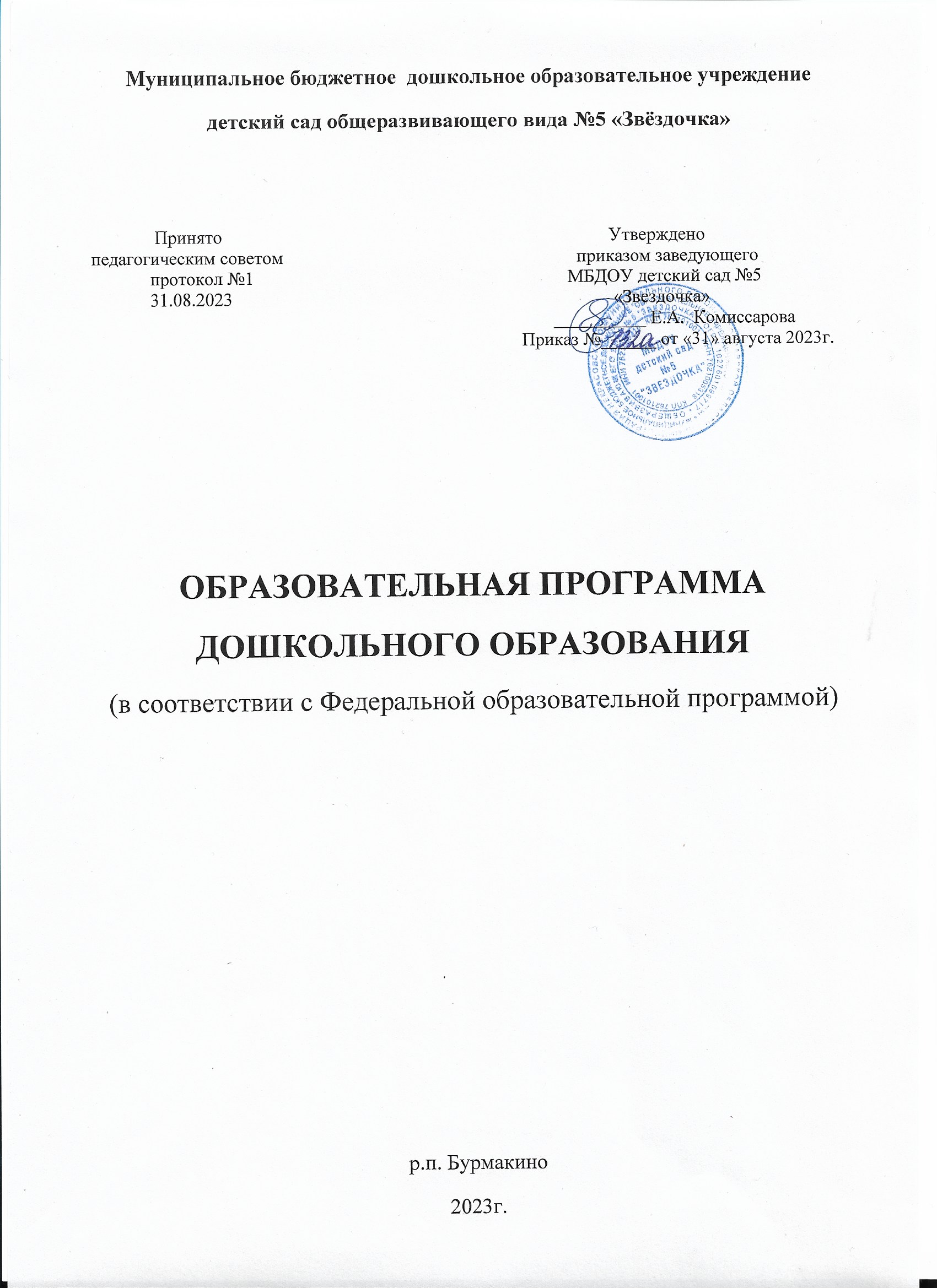 детский сад общеразвивающего вида №5 «Звёздочка»ОБРАЗОВАТЕЛЬНАЯ ПРОГРАММАДОШКОЛЬНОГО ОБРАЗОВАНИЯ(в соответствии с Федеральной образовательной программой)р.п. Бурмакино2023г.   I. Общие положения              Образовательная программа дошкольного образования муниципального бюджетного дошкольного образовательного учреждения детский сад общеразвивающего вида №5 «Звёздочка»  (далее ОП ДО) разработана на основе Федеральной образовательной программы дошкольного образования (далее - Федеральная программа), разработанной в соответствии с Порядком разработки и утверждения федеральных основных общеобразовательных программ, утверждённым приказом Министерства просвещения Российской Федерации от 30 сентября 2022 г. № 874 (зарегистрирован Министерством юстиции Российской Федерации 2 ноября 2022 г., регистрационный № 70809).              Образовательная программа дошкольного образования   является нормативно - управленческим документом муниципального бюджетного дошкольного образовательного учреждения детский сад общеразвивающего вида №5 «Звёздочка»  (далее ДОО) и согласно Федеральному государственному образовательному стандарту дошкольного образования (далее - ФГОС ДО) определяет объем, содержание, планируемые результаты (целевые ориентиры дошкольного образования), организацию образовательной деятельности и обеспечивает построение целостного педагогического процесса.           Образовательная программа разработана в соответствии с:  Указ Президента Российской Федерации от 7 мая 2018 г. № 204 «О национальных целях и стратегических задачах развития Российской Федерации на период до 2024 года»;  Указ Президента Российской Федерации от 21 июля 2020 г. № 474 «О национальных целях развития Российской Федерации на период до 2030 года»; Указ Президента Российской Федерации от 9 ноября 2022 г. № 809 «Об утверждении основ государственной политики по сохранению и укреплению традиционных российских духовно-нравственных ценностей» Федеральный закон «Об образовании в Российской Федерации» от 29.12.2012№273- ФЗ (с изменениями, вступающими в силу с 08.01.2023 г.);  Федеральный закон от 31.07.2020№ 304-ФЗ «О внесении изменений в Федеральный закон «Об образовании в Российской Федерации»  Приказ Министерства просвещения Российской Федерации от 25.11.2022 № 1028 «Об утверждении федеральной образовательной программы дошкольного образования»;  Приказ Министерства просвещения РФ от 31 июля 2020 № 373 "Об утверждении Порядка организации и осуществления образовательной деятельности по основным общеобразовательным программам - образовательным программам дошкольного образования" (с изменениями, на основе приказа Министерства просвещения РФ ФОП ДО 01.12.2022 № 1048);  Приказ Министерства образования и науки Российской Федерации от 17.10.2013 № 1155 «Об утверждении федерального государственного образовательного стандарта дошкольного образования» (с изменениями, вступающими в силу с 06.02.2023 г. на основании приказа Министерства просвещения РФ от 08.11.2022 № 955);  СанПиН 1.2.3685-21 от 28.01.2021 № 2 «Гигиенические нормативы и требования к обеспечению безопасности и (или) безвредности для человека факторов среды обитания»;  СанПиН 2.4.3648-20 от 28.09.2020 № 28. «Санитарно-эпидемиологические требования к организации воспитания и обучения, отдыха и оздоровления детей и молодежи»;  СанПиН 2.3./2.4. 3590-20 №32 от 27.10.2020 «Санитарно-эпидемиологические требования к организации общественного питания населения»;  Устав МБДОУ детский сад №5 «Звёздочка»        Образовательная программа  дошкольного образования позволяет реализовать несколько основополагающих функций дошкольного уровня образования:1) обучение и воспитание ребенка дошкольного возраста как гражданина Российской Федерации, формирование основ его гражданской и культурной идентичности на соответствующем его возрасту содержании доступными средствами;2) создание единого ядра содержания дошкольного образования (далее - ДО), ориентированного на приобщение детей к традиционным духовно-нравственным и социокультурным ценностям российского народа, воспитание подрастающего поколения как знающего и уважающего историю и культуру своей семьи, большой и малой Родины;3) создание единого федерального образовательного пространства воспитания и обучения детей от рождения до поступления в общеобразовательную организацию, обеспечивающего ребенку и его родителям (законным представителям) равные, качественные условия ДО, вне зависимости от места проживания.       Образовательная программа дошкольного образования разрабатывается и утверждается ДОО самостоятельно,  состоит из обязательной части и части, формируемой участниками образовательных отношений. Обе части являются взаимодополняющими и необходимыми с точки зрения реализации требований ФГОС ДО.        Обязательная часть ОП ДО соответствует ФОП ДО,  оформляется в виде ссылки на нее, ее объем в соответствии с ФГОС ДО составляет не менее 60% от общего объема Образовательной программы дошкольного образования. Содержание и планируемые результаты ОП ДО соответствуют  содержанию и планируемым результатам Федеральной программы.         Часть, формируемая участниками образовательных отношений, составляет не более 40% и ориентирована: - на специфику (национальных, социокультурных и иных условий, в т.ч. региональных, в которых осуществляется образовательная деятельность); - на сложившиеся традиции ДОО; - на выбор парциальных образовательных программ и форм организации работы с детьми, которые в наибольшей степени соответствуют потребностям и интересам детей, а также возможностям педагогического коллектива и ДОО в целом.            ОП ДО  представляет собой учебно-методическую документацию, в составе которой: ‒ рабочая программа воспитания,‒ режим и распорядок дня для всех возрастных групп ДОО, ‒ календарный план воспитательной работы.          В соответствии с требованиями ФГОС ДО в ОП ДО содержится целевой, содержательный и организационный разделы.         В целевом разделе ОП ДО представлены:- цели, задачи, принципы и подходы к ее формированию; - планируемые результаты освоения ОП ДО в младенческом, раннем, дошкольном возрастах, а также на этапе завершения освоения Образовательной программы; -характеристики особенностей развития детей младенческого, раннего и дошкольного возрастов, подходы к педагогической диагностике планируемых результатов.         Содержательный раздел ОП ДО включает описание: ‒ задач и содержания образовательной деятельности по каждой из образовательных областей для всех возрастных групп обучающихся (социально-коммуникативное, познавательное, речевое, художественно-эстетическое, физическое развитие) в соответствии с федеральной программой и с учетом используемых методических пособий, обеспечивающих реализацию данного содержания. ‒ вариативных форм, способов, методов и средств реализации Образовательной программы с учетом возрастных и индивидуальных особенностей воспитанников, специфики их образовательных потребностей и интересов; ‒ особенностей образовательной деятельности разных видов и культурных практик; ‒ способов поддержки детской инициативы; ‒ особенностей взаимодействия педагогического коллектива с семьями обучающихся; ‒ направлений и задач коррекционно-развивающей работы (далее - КРР) с детьми дошкольного возраста с особыми образовательными потребностями (далее - ООП) различных целевых групп, в том числе детей с ограниченными возможностями здоровья (далее - ОВЗ) и детей-инвалидов         Содержательный раздел включает рабочую программу воспитания, которая раскрывает задачи и направления воспитательной работы, предусматривает приобщение детей к российским традиционным духовным ценностям, включая культурные ценности своей этнической группы, правилам и нормам поведения в российском обществе.          Организационный раздел Образовательной программы включает описание: ‒ психолого-педагогических и кадровых условий реализации ОП ДО; ‒ организации развивающей предметно-пространственной среды (далее – РППС); ‒ материально-техническое обеспечение ОП ДО; ‒ обеспеченность методическими материалами и средствами обучения и воспитания.          В разделе представлены режим и распорядок дня во всех возрастных группах, календарный план воспитательной работы          ДОО самостоятельно  в выборе способов реализации образовательной деятельности в зависимости от конкретных условий, предпочтений педагогического коллектива детского сада и других участников образовательных отношений, а также с учетом индивидуальных особенностей обучающихся, специфики их потребностей и интересов, возрастных возможностей.        Реализация Образовательной программы предусматривает взаимодействие с разными субъектами образовательных отношений, осуществляется с учётом принципов ДОО, зафиксированных во ФГОС ДО.         Образовательная программа  является основой для преемственности уровней дошкольного и начального общего образования.       Образовательная программа может корректироваться в случае изменения:  изменениями в законодательстве РФ в области образования;  изменениями в нормативно-правовой базе ДОО, контингента воспитанников,  образовательного запроса родителей (законных представителей),  видовой структуры групп,  внедрения парциальных программ, авторских программ и педагогических технологий. II. Целевой раздел программы       Целевой раздел включает в себя пояснительную записку, планируемые результаты освоения программы и описание подходов к педагогической диагностике достижений планируемых результатов.2.1.Пояснительная записка2.1.1. Цель Образовательной программы дошкольного образования         Целью Образовательной  программы (в соответствии с ФОП ДО, п.14.1.)) является разностороннее развитие ребенка в период дошкольного детства с учетом возрастных и индивидуальных особенностей на основе духовно-нравственных ценностей российского народа, исторических и национально-культурных традиций.         К традиционным российским духовно-нравственным ценностям относятся, прежде всего, жизнь, достоинство, права и свободы человека, патриотизм, гражданственность, служение Отечеству и ответственность за его судьбу, высокие нравственные идеалы, крепкая семья, созидательный труд, приоритет духовного над материальным, гуманизм, милосердие, справедливость, коллективизм, взаимопомощь и взаимоуважение, историческая память и преемственность поколений, единство народов России.2.1.2. Задачи Образовательной программы в соответствии с ФОП ДО (п.14.2.):обеспечение единых для Российской Федерации содержания ДО и планируемых результатов освоения образовательной программы ДО;приобщение детей (в соответствии с возрастными особенностями) к базовым ценностям российского народа - жизнь, достоинство, права и свободы человека,патриотизм, гражданственность, высокие нравственные идеалы, крепкая семья, созидательный труд, приоритет духовного над материальным, гуманизм, милосердие, справедливость, коллективизм, взаимопомощь и взаимоуважение, историческая память и преемственность поколений, единство народов России; создание условий для формирования ценностного отношения к окружающему миру, становления опыта действий и поступков на основе осмысления ценностей;построение (структурирование) содержания образовательной деятельности на основе учета возрастных и индивидуальных особенностей развития;создание условий для равного доступа к образованию для всех детей дошкольного возраста с учетом разнообразия образовательных потребностей и индивидуальных возможностей;охрана и укрепление физического и психического здоровья детей, в том числе их эмоционального благополучия;обеспечение развития физических, личностных, нравственных качеств и основ патриотизма, интеллектуальных и художественно-творческих способностей ребенка, его инициативности, самостоятельности и ответственности;обеспечение психолого-педагогической поддержки семьи и повышение компетентности родителей (законных представителей) в вопросах воспитания, обучения и развития, охраны и укрепления здоровья детей, обеспечения их безопасности;достижение детьми на этапе завершения ДО уровня развития, необходимого и достаточного для успешного освоения ими образовательных программ начального общего образования.Принципы и подходы к формированию ПрограммыОбразовательная программа  построена на следующих принципах дошкольного образования, установленных ФГОС ДО (п.1.4) и сформулированных в ФОП ДО (п. 14.3):полноценное проживание ребенком всех этапов детства (младенческого, раннего и дошкольного возрастов), обогащение (амплификация) детского развития;построение образовательной деятельности на основе индивидуальных особенностей каждого ребенка, при котором сам ребенок становится активным в выборе содержания своего образования, становится субъектом образования;содействие и сотрудничество детей и родителей (законных представителей), совершеннолетних членов семьи, принимающих участие в воспитании детей младенческого, раннего и дошкольного возрастов, а также педагогических работников(далее вместе - взрослые);признание ребенка полноценным участником (субъектом) образовательных отношений;поддержка инициативы детей в различных видах деятельности;сотрудничество ДОО с семьей;приобщение детей к социокультурным нормам, традициям семьи, общества и государства;формирование познавательных интересов и познавательных действий ребенка в различных видах деятельности;возрастная адекватность дошкольного образования (соответствие условий, требований, методов возрасту и особенностям развития);учет этнокультурной ситуации развития детей.Принципы  и  подходы  к  формированию  части  Программы,  формируемой  участниками  образовательных  отношений:  - принцип природосообразности предполагает учет индивидуальных физических и психических особенностей ребенка, его самодеятельность  (направленность  на  развитие  творческой  активности),  задачи  образования  реализуются  в определенных  природных,  климатических,  географических  условиях,  оказывающих  существенное  влияние  на организацию и результативность воспитания и обучения ребенка;  - принцип культуросообразности предусматривает необходимость учета культурно-исторического опыта, традиций, социально-культурных отношений и практик, непосредственным образом встраиваемых в образовательный процесс.  Методологические подходы,  позволяющие создавать социальную ситуацию развития  детей дошкольного возраста: -  качественный подход (Л.С.Выготский, Ж.Пиаже) к проблеме развития психики ребенка.  Качественный  подход  предполагает,  что  психика  ребенка  обладает  качественно  другими  характеристиками,  чем психика  взрослого  человека,  и  лишь  в  процессе  онтогенетического  развития  она  начинает  обладать  характеристиками взрослого.  - возрастной  подход  (Л.С.Выготский,  А.Н.Леонтьев,  Д.Б.Эльконин,  Л.И.Божович,  А.В.Запорожец,  Ж.Пиаже)  к  проблеме развития психики ребенка.   Возрастной  подход    учитывает,  что  психическое  развитие  на  каждом  возрастном  этапе  подчиняется  определенным возрастным закономерностям, а также имеет свою специфику, отличную от другого возраста.   - культурно-исторический подход (Л.С.Выготский) к  проблеме развития  психики человека.  
 Культурно-исторический  подход,  предложенный  Л.С.Выготским,  наиболее  полно  отражает  качественный  подход  к развитию ребенка. В рамках этого подхода развитие определяется как «...процесс формирования человека или личности, совершающийся путем возникновения на каждой ступени новых качеств, специфических для человека, подготовленных всем предшествующим ходом развития, но не содержащихся в готовом виде на более ранних ступенях».  - личностный  подход  (Л.С.Выготский,  А.Н.Леонтьев,  Л.И.Божович,  Д.Б.Эльконин,  А.В.Запорожец)  к  проблеме  развития психики ребенка.   Все  поведение  ребенка  определяется  непосредственными  и  широкими  социальными  мотивами  поведения  и деятельности.  В  дошкольном  возрасте  социальные  мотивы  поведения  развиты  еще  слабо,  а  потому  в  этот  возрастной период  деятельность  мотивируется  в  основном  непосредственными  мотивами.  Исходя  из  этого,  предлагаемая  ребенку деятельность  должна  быть  для  него  осмысленной,  только  в  этом  случае  она  будет  оказывать  на  него  развивающее воздействие.  В  самом  общем  виде  этот  принцип  можно  истолковать  как  расширение  возможностей  развития  психики ребенка-дошкольника  за  счет  максимального  развития  всех  специфически  детских  видов  деятельности.  В  результате происходит  не  только  интеллектуальное,  но  и  личностное  развитие  ребенка,  что  существенно  отличается  от  идеи развития путем его интенсификации, предполагающем ускорение в основном интеллектуального развития с целью, чтобы ребенок поскорее стал умнее и таким образом взрослее. При этом упускается из виду, что категория «взрослости»  - это категория из области, прежде всего, личностного развития, а не интеллектуального.  - деятельностный подход (А.Н.Леонтьев, Д.Б.Эльконин, А.В.Запорожец, В.В.Давыдов) к проблеме развития психики ребенка.  В рамках деятельностного подхода деятельность наравне с обучением рассматривается как движущая сила психического развития.  В  каждом  возрасте  существует  своя  ведущая  деятельность,  внутри  которой  возникают  новые  виды деятельности, развиваются (перестраиваются) психические процессы и возникают личностные новообразования- пространство детской реализации (Н. Е. Веракса).В качестве главного условия развития детской личности Программой предусматривается социальная поддержка детской индивидуальности. ПДР (пространство детской реализации) обеспечивает развитие личности, поддержку ее индивидуальности, уникальности, неповторимости, предоставляет свободу способов самореализации, открывает путь самостоятельного творческого поиска. Для этого взрослый должен уметь поддерживать инициативу ребенка на всех этапах:- заметить проявление детской инициативы;- помочь ребенку осознать и сформулировать свою идею;- способствовать реализации замысла или проекта;- создать условия для представления (предъявления, презентации) ребенком своих достижений социальному окружению, способствовать тому, чтобы окружающие увидели и оценили полученный результат;-помочь ребенку осознать пользу и значимость своего труда для окружающих.Таким образом, раскрывается и развивается индивидуальность каждого ребенка, поддерживается его уникальность, создается детско-взрослое сообщество, в котором формируется личностно-развивающий и гуманистический характер детско-взрослого взаимодействия. Ребенок утверждается как личность, у него появляется опыт продуктивного социального взаимодействия с взрослыми и сверстниками, формируются переживания социального успеха и собственной значимости.Планируемые результаты реализации Образовательной  программыдошкольного образования (в соответствии с ФОП. П.15)            В соответствии с ФГОС ДО специфика дошкольного возраста и системные особенности ДО делают неправомерными требования от ребенка дошкольного возраста конкретных образовательных достижений. Поэтому планируемые результаты освоения Образовательной  программы  дошкольного образования представляют собой возрастные характеристики возможных достижений ребенка дошкольного возраста на разных возрастных этапах и к завершению ДО.            В соответствии с периодизацией психического развития ребенка согласно культурно-исторической психологии, дошкольное детство подразделяется на три возраста: - младенческий (первое и второе полугодия жизни), - ранний (от одного года до трех лет) -  дошкольный возраст (от трех до семи лет).           Обозначенные в Образовательной программе возрастные ориентиры  "к трем годам" и так далее имеют условный характер, что предполагает широкий возрастной диапазон для достижения ребенком планируемых результатов. Это связано с неустойчивостью, гетерохронностью и индивидуальным темпом психического развития детей в дошкольном детстве, особенно при прохождении критических периодов. По этой причине ребенок может продемонстрировать обозначенные в планируемых результатах возрастные характеристики развития раньше или позже заданных возрастных ориентиров.           Степень выраженности возрастных характеристик возможных достижений может различаться у детей одного возраста по причине высокой индивидуализации их психического развития и разных стартовых условий освоения образовательной программы. Обозначенные различия не определяются как трудности ребенка в освоении образовательной программы ДОО и не подразумевают его включения в соответствующую целевую группу.Планируемые результаты в раннем возрасте (к трем годам):- у ребенка развита крупная моторика, он активно использует освоенные ранее движения, начинает осваивать бег, прыжки, повторяет за взрослым простые имитационные упражнения, понимает указания взрослого, выполняет движения по зрительному и звуковому ориентирам; с желанием играет в подвижные игры;- ребенок демонстрирует элементарные культурно-гигиенические навыки, владеет простейшими навыками самообслуживания (одевание, раздевание, самостоятельно ест и тому подобное);- ребенок стремится к общению со взрослыми, реагирует на их настроение;- ребенок проявляет интерес к сверстникам; наблюдает за их действиями и подражает им; играет рядом;- ребенок понимает и выполняет простые поручения взрослого;- ребенок стремится проявлять самостоятельность в бытовом и игровом поведении;- ребенок способен направлять свои действия на достижение простой, самостоятельно поставленной цели; знает, с помощью каких средств и в какой последовательности продвигаться к цели;- ребенок владеет активной речью, использует в общении разные части речи, простые предложения из 4-х слов и более, включенные в общение; может обращаться с вопросами и просьбами;- ребенок проявляет интерес к стихам, сказкам, повторяет отдельные слова и фразы за взрослым;- ребенок рассматривает картинки, показывает и называет предметы, изображенные на них;- ребенок различает и называет основные цвета, формы предметов, ориентируется в основных пространственных и временных отношениях;- ребенок осуществляет поисковые и обследовательские действия;- ребенок знает основные особенности внешнего облика человека, его деятельности; свое имя, имена близких; демонстрирует первоначальные представления о населенном пункте, в котором живет (город, село и так далее);- ребенок имеет представления об объектах живой и неживой природы ближайшего окружения и их особенностях, проявляет положительное отношение и интерес к взаимодействию с природой, наблюдает за явлениями природы, старается не причинять вред живым объектам;- ребенок с удовольствием слушает музыку, подпевает, выполняет простые танцевальные движения;- ребенок эмоционально откликается на красоту природы и произведения искусства;- ребенок осваивает основы изобразительной деятельности (лепка, рисование) и конструирования: может выполнять уже довольно сложные постройки (гараж, дорогу к нему, забор) и играть с ними; рисует дорожки, дождик, шарики; лепит палочки, колечки, лепешки;- ребенок активно действует с окружающими его предметами, знает названия, свойства и назначение многих предметов, находящихся в его повседневном обиходе;- ребенок в играх отображает действия окружающих ("готовит обед", "ухаживает за больным" и другое), воспроизводит не только их последовательность и взаимосвязь, но и социальные отношения (ласково обращается с куклой, делает ей замечания), заранее определяет цель ("Я буду лечить куклу").Планируемые результаты в дошкольном возрасте. К четырем годам:- ребенок демонстрирует положительное отношение к разнообразным физическим упражнениям, проявляет избирательный интерес к отдельным двигательным действиям (бросание и ловля мяча, ходьба, бег, прыжки) и подвижным играм;- ребенок проявляет элементы самостоятельности в двигательной деятельности, с интересом включается в подвижные игры, стремится к выполнению правил и основных ролей в игре, выполняет простейшие правила построения и перестроения, выполняет ритмические упражнения под музыку;- ребенок демонстрирует координацию движений при выполнении упражнений, сохраняет равновесие при ходьбе, беге, прыжках, способен реагировать на сигналы, переключаться с одного движения на другое, выполнять движения в общем для всех темпе;- ребенок владеет культурно-гигиеническими навыками: умывание, одевание и тому подобное, соблюдает требования гигиены, имеет первичные представления о факторах, положительно влияющих на здоровье;- ребенок проявляет доверие к миру, положительно оценивает себя, говорит о себе в первом лице;- ребенок откликается эмоционально на ярко выраженное состояние близких и сверстников по показу и побуждению взрослых; дружелюбно настроен в отношении других детей;- ребенок владеет элементарными нормами и правилами поведения, связанными с определенными разрешениями и запретами ("можно", "нельзя"), демонстрирует стремление к положительным поступкам;- ребенок демонстрирует интерес к сверстникам в повседневном общении и бытовой деятельности, владеет элементарными средствами общения в процессе взаимодействия со сверстниками;- ребенок проявляет интерес к правилам безопасного поведения; осваивает безопасные способы обращения со знакомыми предметами ближайшего окружения;- ребенок охотно включается в совместную деятельность со взрослым, подражает его действиям, отвечает на вопросы взрослого и комментирует его действия в процессе совместной деятельности;- ребенок произносит правильно в словах все гласные и согласные звуки, кроме шипящих и сонорных, согласовывает слова в предложении в роде, числе и падеже, повторяет за педагогическим работником (далее - педагог) рассказы из 3 - 4 предложений, пересказывает знакомые литературные произведения, использует речевые формы вежливого общения;- ребенок понимает содержание литературных произведений и участвует в их драматизации, рассматривает иллюстрации в книгах, запоминает небольшие потешки, стихотворения, эмоционально откликается на них;- ребенок демонстрирует умения вступать в речевое общение со знакомыми взрослыми: понимает обращенную к нему речь, отвечает на вопросы, используя простые распространенные предложения; проявляет речевую активность в общении со сверстником;- ребенок совместно со взрослым пересказывает знакомые сказки, короткие стихи;- ребенок демонстрирует познавательную активность в деятельности, проявляет эмоции удивления в процессе познания, отражает в общении и совместной деятельности со взрослыми и сверстниками полученные представления о предметах и объектах ближайшего окружения, задает вопросы констатирующего и проблемного характера;- ребенок проявляет потребность в познавательном общении со взрослыми; демонстрирует стремление к наблюдению, сравнению, обследованию свойств и качеств предметов, к простейшему экспериментированию с предметами и материалами: проявляет элементарные представления о величине, форме и количестве предметов и умения сравнивать предметы по этим характеристикам;- ребенок проявляет интерес к миру, к себе и окружающим людям;- ребенок знает об объектах ближайшего окружения: о родном населенном пункте, его названии, достопримечательностях и традициях;- ребенок имеет представление о разнообразных объектах живой и неживой природы ближайшего окружения, выделяет их отличительные особенности и свойства, различает времена года и характерные для них явления природы, имеет представление о сезонных изменениях в жизни животных, растений и человека, интересуется природой, положительно относится ко всем живым существам, знает о правилах поведения в природе, заботится о животных и растениях, не причиняет им вред;- ребенок способен создавать простые образы в рисовании и аппликации, строить простую композицию с использованием нескольких цветов, создавать несложные формы из глины и теста, видоизменять их и украшать; использовать простые строительные детали для создания постройки с последующим ее анализом;- ребенок с интересом вслушивается в музыку, запоминает и узнает знакомые произведения, проявляет эмоциональную отзывчивость, различает музыкальные ритмы, передает их в движении;- ребенок активно взаимодействует со сверстниками в игре, принимает на себя роль и действует от имени героя, строит ролевые высказывания, использует предметы-заместители, разворачивает несложный игровой сюжет из нескольких эпизодов;- ребенок в дидактических играх действует в рамках правил, в театрализованных играх разыгрывает отрывки из знакомых сказок, рассказов, передает интонацию и мимические движения. К пяти годам:- ребенок проявляет интерес к разнообразным физическим упражнениям, действиям с физкультурными пособиями, настойчивость для достижения результата, испытывает потребность в двигательной активности;- ребенок демонстрирует координацию, быстроту, силу, выносливость, гибкость, ловкость, развитие крупной и мелкой моторики, активно и с интересом выполняет основные движения, общеразвивающие упражнения и элементы спортивных упражнений, с желанием играет в подвижные игры, ориентируется в пространстве, переносит освоенные движения в самостоятельную деятельность;- ребенок стремится узнать о правилах здорового образа жизни, готов элементарно охарактеризовать свое самочувствие, привлечь внимание взрослого в случае недомогания;- ребенок стремится к самостоятельному осуществлению процессов личной гигиены, их правильной организации;- ребенок выполняет самостоятельно правила общения со взрослым, внимателен к его словам и мнению, стремится к познавательному, интеллектуальному общению со взрослыми: задает много вопросов поискового характера, стремится к одобряемым формам поведения, замечает ярко выраженное эмоциональное состояние окружающих людей, по примеру педагога проявляет сочувствие;- ребенок без напоминания взрослого здоровается и прощается, говорит "спасибо" и "пожалуйста";- ребенок демонстрирует стремление к общению со сверстниками, по предложению педагога может договориться с детьми, стремится к самовыражению в деятельности, к признанию и уважению сверстников;- ребенок познает правила безопасного поведения и стремится их выполнять в повседневной жизни;- ребенок самостоятелен в самообслуживании;- ребенок проявляет познавательный интерес к труду взрослых, профессиям, технике; отражает эти представления в играх;- ребенок стремится к выполнению трудовых обязанностей, охотно включается в совместный труд со взрослыми или сверстниками;- ребенок инициативен в разговоре, использует разные типы реплик и простые формы объяснительной речи, речевые контакты становятся более длительными и активными;- ребенок большинство звуков произносит правильно, пользуется средствами эмоциональной и речевой выразительности;- ребенок самостоятельно пересказывает знакомые сказки, с небольшой помощью взрослого составляет описательные рассказы и загадки;- ребенок проявляет словотворчество, интерес к языку, с интересом слушает литературные тексты, воспроизводит текст;- ребенок способен рассказать о предмете, его назначении и особенностях, о том, как он был создан;- ребенок проявляет стремление к общению со сверстниками в процессе познавательной деятельности, осуществляет обмен информацией; охотно сотрудничает со взрослыми не только в совместной деятельности, но и в свободной самостоятельной; отличается высокой активностью и любознательностью;- ребенок активно познает и называет свойства и качества предметов, особенности объектов природы, обследовательские действия; объединяет предметы и объекты в видовые категории с указанием характерных признаков;- ребенок задает много вопросов поискового характера, включается в деятельность экспериментирования, использует исследовательские действия, предпринимает попытки сделать логические выводы;- ребенок с удовольствием рассказывает о себе, своих желаниях, достижениях, семье, семейном быте, традициях; активно участвует в мероприятиях и праздниках, - готовящихся в группе, в ДОО, имеет представления о малой родине, названии населенного пункта, улицы, некоторых памятных местах;- ребенок имеет представление о разнообразных представителях живой природы родного края, их особенностях, свойствах объектов неживой природы, сезонных изменениях в жизни природы, явлениях природы, интересуется природой, экспериментирует, положительно относится ко всем живым существам, знает правила поведения в природе, стремится самостоятельно ухаживать за растениями и животными, беречь их;- ребенок владеет количественным и порядковым счетом в пределах пяти, умением непосредственно сравнивать предметы по форме и величине, различает части суток, знает их последовательность, понимает временную последовательность "вчера, сегодня, завтра", ориентируется от себя в движении; использует математические представления для познания окружающей действительности;- ребенок проявляет интерес к различным видам искусства, эмоционально откликается на отраженные в произведениях искусства действия, поступки, события;- ребенок проявляет себя в разных видах музыкальной, изобразительной, театрализованной деятельности, используя выразительные и изобразительные средства;- ребенок использует накопленный художественно-творческой опыт в самостоятельной деятельности, с желанием участвует в культурно-досуговой деятельности (праздниках, развлечениях и других видах культурно-досуговой деятельности);- ребенок создает изображения и постройки в соответствии с темой, используя разнообразные материалы, владеет техническими и изобразительными умениями;- ребенок называет роль до начала игры, обозначает новую роль по ходу игры, активно использует предметы-заместители, предлагает игровой замысел и проявляет инициативу в развитии сюжета, активно включается в ролевой диалог, проявляет творчество в создании игровой обстановки;- ребенок принимает игровую задачу в играх с правилами, проявляет интерес к результату, выигрышу; ведет негромкий диалог с игрушками, комментирует их "действия" в режиссерских играх. К шести годам:- ребенок демонстрирует ярко выраженную потребность в двигательной активности, проявляет интерес к новым и знакомым физическим упражнениям, пешим прогулкам, показывает избирательность и инициативу при выполнении упражнений, имеет представления о некоторых видах спорта, туризме, как форме активного отдыха;- ребенок проявляет осознанность во время занятий физической культурой, демонстрирует выносливость, быстроту, силу, гибкость, ловкость, координацию, выполняет упражнения в заданном ритме и темпе, способен проявить творчество при составлении несложных комбинаций из знакомых упражнений;- ребенок проявляет доступный возрасту самоконтроль, способен привлечь внимание других детей и организовать знакомую подвижную игру;- ребенок проявляет духовно-нравственные качества и основы патриотизма в процессе ознакомления с видами спорта и достижениями российских спортсменов;-ребенок владеет основными способами укрепления здоровья (закаливание, утренняя гимнастика, соблюдение личной гигиены, безопасное поведение и другие); мотивирован на сбережение и укрепление собственного здоровья и здоровья окружающих;- ребенок настроен положительно по отношению к окружающим, охотно вступает в общение со взрослыми и сверстниками, проявляет сдержанность по отношению к незнакомым людям, при общении со взрослыми и сверстниками ориентируется на общепринятые нормы и правила культуры поведения, проявляет в поведении уважение и привязанность к родителям (законным представителям), демонстрирует уважение к педагогам, интересуется жизнью семьи и ДОО;- ребенок способен различать разные эмоциональные состояния взрослых и сверстников, учитывает их в своем поведении, откликается на просьбу помочь, в оценке поступков опирается на нравственные представления;- ребенок проявляет активность в стремлении к познанию разных видов труда и профессий, бережно относится к предметному миру как результату труда взрослых, стремится участвовать в труде взрослых, самостоятелен, инициативен в самообслуживании, участвует со сверстниками в разных видах повседневного и ручного труда;- ребенок владеет представлениями о безопасном поведении, соблюдает правила безопасного поведения в разных видах деятельности, демонстрирует умения правильно и безопасно пользоваться под присмотром взрослого бытовыми предметами и приборами, безопасного общения с незнакомыми животными, владеет основными правилами безопасного поведения на улице;- ребенок регулирует свою активность в деятельности, умеет соблюдать очередность и учитывать права других людей, проявляет инициативу в общении и деятельности, задает вопросы различной направленности, слушает и понимает взрослого, действует по правилу или образцу в разных видах деятельности, способен к произвольным действиям;- ребенок проявляет инициативу и самостоятельность в процессе придумывания загадок, сказок, рассказов, владеет первичными приемами аргументации и доказательства, демонстрирует богатый словарный запас, безошибочно пользуется обобщающими словами и понятиями, самостоятельно пересказывает рассказы и сказки, проявляет избирательное отношение к произведениям определенной тематики и жанра;- ребенок испытывает познавательный интерес к событиям, находящимся за рамками личного опыта, фантазирует, предлагает пути решения проблем, имеет представления о социальном, предметном и природном мире; ребенок устанавливает закономерности причинно-следственного характера, приводит логические высказывания; проявляет любознательность;- ребенок использует математические знания, способы и средства для познания окружающего мира; способен к произвольным умственным действиям; логическим операциям анализа, сравнения, обобщения, систематизации, классификации и другим, оперируя предметами разными по величине, форме, количеству; владеет счетом, ориентировкой в пространстве и времени;- ребенок знает о цифровых средствах познания окружающей действительности, использует некоторые из них, придерживаясь правил безопасного обращения с ними;- ребенок проявляет познавательный интерес к населенному пункту, в котором живет, знает некоторые сведения о его достопримечательностях, событиях городской и сельской жизни; знает название своей страны, ее государственные символы;- ребенок имеет представление о живой природе разных регионов России, может классифицировать объекты по разным признакам; имеет представление об особенностях и потребностях живого организма, изменениях в жизни природы в разные сезоны года, соблюдает правила поведения в природе, ухаживает за растениями и животными, бережно относится к ним;- ребенок проявляет интерес и (или) с желанием занимается музыкальной, изобразительной, театрализованной деятельностью; различает виды, жанры, формы в музыке, изобразительном и театральном искусстве; проявляет музыкальные и художественно-творческие способности;- ребенок принимает активное участие в праздничных программах и их подготовке; взаимодействует со всеми участниками культурно-досуговых мероприятий;- ребенок самостоятельно определяет замысел рисунка, аппликации, лепки, постройки, создает образы и композиционные изображения, интегрируя освоенные техники и средства выразительности, использует разнообразные материалы;- ребенок согласовывает свои интересы с интересами партнеров в игровой деятельности, умеет предложить и объяснить замысел игры, комбинировать сюжеты на основе разных событий, создавать игровые образы, управлять персонажами в режиссерской игре;- ребенок проявляет интерес к игровому экспериментированию, развивающим и познавательным играм, в играх с готовым содержанием и правилами действует в точном соответствии с игровой задачей и правилами. Планируемые результаты на этапе завершения освоения Образовательной программы (к концу дошкольного возраста):- у ребенка сформированы основные психофизические и нравственно-волевые качества;- ребенок владеет основными движениями и элементами спортивных игр, может контролировать свои движение и управлять ими;- ребенок соблюдает элементарные правила здорового образа жизни и личной гигиены;- ребенок результативно выполняет физические упражнения (общеразвивающие, основные движения, спортивные), участвует в туристских пеших прогулках, осваивает простейшие туристские навыки, ориентируется на местности;- ребенок проявляет элементы творчества в двигательной деятельности;- ребенок проявляет нравственно-волевые качества, самоконтроль и может осуществлять анализ своей двигательной деятельности;- ребенок проявляет духовно-нравственные качества и основы патриотизма в ходе занятий физической культурой и ознакомлением с достижениями российского спорта;- ребенок имеет начальные представления о правилах безопасного поведения в двигательной деятельности; о том, что такое здоровье, понимает, как поддержать, укрепить и сохранить его;- ребенок владеет навыками личной гигиены, может заботливо относиться к своему здоровью и здоровью окружающих, стремится оказать помощь и поддержку другим людям;- ребенок соблюдает элементарные социальные нормы и правила поведения в различных видах деятельности, взаимоотношениях со взрослыми и сверстниками;- ребенок владеет средствами общения и способами взаимодействия со взрослыми и сверстниками; способен понимать и учитывать интересы и чувства других; договариваться и дружить со сверстниками; старается разрешать возникающие конфликты конструктивными способами;- ребенок способен понимать свои переживания и причины их возникновения, регулировать свое поведение и осуществлять выбор социально одобряемых действий в конкретных ситуациях, обосновывать свои ценностные ориентации;- ребенок стремится сохранять позитивную самооценку;- ребенок проявляет положительное отношение к миру, разным видам труда, другим людям и самому себе;- у ребенка выражено стремление заниматься социально значимой деятельностью;- ребенок способен откликаться на эмоции близких людей, проявлять эмпатию (сочувствие, сопереживание, содействие);- ребенок способен к осуществлению социальной навигации как ориентации в социуме и соблюдению правил безопасности в реальном и цифровом взаимодействии;- ребенок способен решать адекватные возрасту интеллектуальные, творческие и личностные задачи; применять накопленный опыт для осуществления различных видов детской деятельности, принимать собственные решения и проявлять инициативу;- ребенок владеет речью как средством коммуникации, ведет диалог со взрослыми и сверстниками, использует формулы речевого этикета в соответствии с ситуацией общения, владеет коммуникативно-речевыми умениями;- ребенок знает и осмысленно воспринимает литературные произведения различных жанров, имеет предпочтения в жанрах литературы, проявляет интерес к книгам познавательного характера, определяет характеры персонажей, мотивы их поведения, оценивает поступки литературных героев;- ребенок обладает начальными знаниями о природном и социальном мире, в котором он живет: элементарными представлениями из области естествознания, математики, истории, искусства и спорта, информатики и инженерии и тому подобное; о себе, собственной принадлежности и принадлежности других людей к определенному полу; составе семьи, родственных отношениях и взаимосвязях, семейных традициях; об обществе, его национально-культурных ценностях; государстве и принадлежности к нему;- ребенок проявляет любознательность, активно задает вопросы взрослым и сверстникам; интересуется субъективно новым и неизвестным в окружающем мире; способен самостоятельно придумывать объяснения явлениям природы и поступкам людей; склонен наблюдать, экспериментировать; строить смысловую картину окружающей реальности, использует основные культурные способы деятельности;- ребенок имеет представление о жизни людей в России, имеет некоторые представления о важных исторических событиях Отечества; имеет представление о многообразии стран и народов мира;- ребенок способен применять в жизненных и игровых ситуациях знания о количестве, форме, величине предметов, пространстве и времени, умения считать, измерять, сравнивать, вычислять и тому подобное;- ребенок имеет разнообразные познавательные умения: определяет противоречия, формулирует задачу исследования, использует разные способы и средства проверки предположений: сравнение с эталонами, классификацию, систематизацию, некоторые цифровые средства и другое;- ребенок имеет представление о некоторых наиболее ярких представителях живой природы России и планеты, их отличительных признаках, среде обитания, потребностях живой природы, росте и развитии живых существ; свойствах неживой природы, сезонных изменениях в природе, наблюдает за погодой, живыми объектами, имеет сформированный познавательный интерес к природе, осознанно соблюдает правила поведения в природе, знает способы охраны природы, демонстрирует заботливое отношение к ней;- ребенок способен воспринимать и понимать произведения различных видов искусства, имеет предпочтения в области музыкальной, изобразительной, театрализованной деятельности;- ребенок выражает интерес к культурным традициям народа в процессе знакомства с различными видами и жанрами искусства; обладает начальными знаниями об искусстве;- ребенок владеет умениями, навыками и средствами художественной выразительности в различных видах деятельности и искусства; использует различные технические приемы в свободной художественной деятельности;- ребенок участвует в создании индивидуальных и коллективных творческих работ, тематических композиций к праздничным утренникам и развлечениям, художественных проектах;- ребенок самостоятельно выбирает технику и выразительные средства для наиболее точной передачи образа и своего замысла, способен создавать сложные объекты и композиции, преобразовывать и использовать с учетом игровой ситуации;- ребенок владеет разными формами и видами игры, различает условную и реальную ситуации, предлагает и объясняет замысел игры, комбинирует сюжеты на основе реальных, вымышленных событий, выполняет несколько ролей в одной игре, подбирает разные средства для создания игровых образов, согласовывает свои интересы с интересами партнеров по игре, управляет персонажами в режиссерской игре;- ребенок проявляет интерес к игровому экспериментированию с предметами, к развивающим и познавательным играм, в играх с готовым содержанием и правилами может объяснить содержание и правила игры другим детям, в совместной игре следит за точным выполнением правил всеми участниками;- ребенок способен планировать свои действия, направленные на достижение конкретной цели; демонстрирует сформированные предпосылки к учебной деятельности и элементы готовности к школьному обучению.Планируемые  результаты освоения Программы в части, формируемой участниками образовательных отношений:  - ребенок ориентирован на сотрудничество, дружелюбен, приязненно расположен к людям, способен участвовать в общих делах,  совместных  действиях,  деятельности  с  другими  детьми  и  взрослыми;  способен  понимать  состояния  и  поступки других  людей,  выбирать  адекватные  способы  поведения  в  социальной  ситуации  и  уметь  преобразовывать  ее  с  целью оптимизации общения с окружающими;  -  ребенок  обладает  установкой  на  толерантность,  способностью  мириться,  уживаться  с  тем,  что  является  отличным, непохожим, непривычным (например, с чужим мнением, с человеком, имеющим недостатки физического развития;  
-  ребенок  обладает  чувством  разумной  осторожности,  выполняет  выработанные  обществом  правила  поведения  (на дороге, в природе, в социальной действительности);  -  ребенок  проявляет  уважение  к  родителям  (близким  людям),  проявляет  воспитанность  и  уважение  по  отношению  к старшим и не обижает маленьких и слабых, посильно помогает им;  -  ребенок  проявляет  познавательную  активность,  способность  и  готовность  расширять  собственный  опыт  за  счет удовлетворения потребности в новых знаниях, переживать радость открытия нового; умение использовать разнообразные источники получения информации для удовлетворения интересов, получения знаний и содержательного общения;  - ребенок проявляет интерес к малой родине, родному краю, их истории, необычным памятникам, зданиям; к событиям настоящего  и  прошлого  родного  края; активно  включается  в  проектную  деятельность,  самостоятельное  исследование, детское коллекционирование, создание мини-музеев, связанных с прошлым и настоящим родного края;  -  ребенок  обладает  креативностью,  способностью  к  созданию  нового  в  рамках  адекватной  возрасту  деятельности,  к самостоятельному поиску разных способов решения одной и той же задачи; способностью выйти за пределы исходной, реальной ситуации и в процессе ее преобразования создать новый, оригинальный продукт;  -  ребенок  проявляет  самостоятельность,  способность  без  помощи  взрослого  решать  адекватные  возрасту  задачи, находить способы и средства реализации собственного замысла на материале народной культуры; самостоятельно может рассказать  о  малой  родине,  родном  крае  (их  достопримечательностях,  природных  особенностях,  выдающихся  людях), использует народный фольклор, песни, народные игры в самостоятельной и совместной деятельности, общении с другими детьми и взрослыми;  -  ребенок  способен  чувствовать  прекрасное,  воспринимать  красоту  окружающего  мира  (людей,  природы),  искусства, литературного народного, музыкального творчества; народно-прикладного искусства - ребенок признает здоровье как наиважнейшую ценность человеческого бытия, проявляет готовность заботиться о своем здоровье  и  здоровье  окружающих,  соблюдать  правила  безопасности  жизнедеятельности, самостоятельно  и  эффективно решать  задачи,  связанные  с  поддержанием,  укреплением  и  сохранением  здоровья  в  рамках  адекватной  возрасту жизнедеятельности и общении; с желанием занимается физической культурой. -  ребенок  проявляет  эмоциональную  отзывчивость  при  участии  в  социально  значимых  делах,  событиях  (переживает эмоции,  связанные  с  событиями  военных  лет  и  подвигами  земляков,  стремится  выразить  позитивное  отношение  к пожилым  жителям  поселка  и  др.); отражает  свои  впечатления  о  малой  родине  в  предпочитаемой  деятельности (рассказывает,  изображает,  воплощает  образы  в  играх,  разворачивает  сюжет  и  т.д.); охотно  участвует  в  общих  делах социально-гуманистической направленности (в подготовке концерта для ветеранов войны, посадке деревьев на участке, в конкурсе рисунков  «Мы любим нашу землю» и пр.;  выражает желание в  будущем (когда  вырастет) трудиться на благо родной страны, защищать Родину от врагов, стараться решить некоторые социальные проблемы.  - ребенок обладает начальными знаниями о себе, об истории своей семьи, ее родословной; об истории образования родного поселка,  о  том,  как  люди  заботятся  о  красоте  и  чистоте  своего  поселка;    о  животном  и  растительном  мире;  о  подвигах земляков  в  Великой  Отечественной  войне;  о  промыслах  и  ремеслах своего поселка, Ярославского края; -ребенок  знает  название  и  герб  своего  района,  памятники;  фамилии    писателей-земляков  (Некрасов),  знаменитых  людей:  Федор  Ушаков,  Федор  Толбухин, Валентина  Терешкова;  близлежащие  населенные  пункты  и  крупные  города:  Ярославль,  Рыбинск;    узнает  и  называет наиболее  значимые достопримечательности  родного края и  ближайшего  окружения;  понимает, что является частью великого  русского  народа;  знает    русские  народные  поговорки,  загадки,  пословицы,  сказки;  знаком  с    русскими праздниками и традициями, особенностями жилища, одежды и кухни, декоративно-прикладными промыслами и т. д. Педагогическая диагностика достижения планируемых результатов.( в соответствии с ФОП ДО, п.16)          Педагогическая диагностика достижений планируемых результатов направлена на изучение деятельностных умений ребенка, его интересов, предпочтений, склонностей, личностных особенностей, способов взаимодействия со взрослыми и сверстниками. Она позволяет выявлять особенности и динамику развития ребенка, составлять на основе полученных данных индивидуальные образовательные маршруты освоения образовательной программы, своевременно вносить изменения в планирование, содержание и организацию образовательной деятельности.      	 Цель педагогической диагностики, а также особенности ее проведения  определяются требованиями ФГОС ДО.При реализации Образовательной программы может проводиться оценка индивидуального развития детей (п. 3.2.3 ФГОС ДО), которая осуществляется педагогом в рамках педагогической диагностики. Специфика педагогической диагностики достижения планируемых образовательных результатов обусловлена следующими требованиями ФГОС ДО:- планируемые результаты освоения основной образовательной программы ДО заданы как целевые ориентиры ДО и представляют собой социально- нормативные возрастные характеристики возможных достижений ребенка на разных этапах дошкольного детства;- целевые ориентиры не подлежат непосредственной оценке, в том числе и в виде педагогической диагностики (мониторинга), и не являются основанием для их формального сравнения с реальными достижениями детей и основой объективной оценки соответствия установленным требованиям образовательной    деятельности и подготовки детей (п. 4.3 ФГОС ДО; п.16.3  ФОП ДО).- освоение Программы не сопровождается проведением промежуточных аттестаций и итоговой аттестации обучающихся (п. 4.3 ФГОС ДО).Данные положения подчеркивают направленность педагогической диагностики на оценку индивидуального развития детей дошкольного возраста, на основе которой определяется эффективность педагогических действий и осуществляется их дальнейшее планирование.Результаты педагогической диагностики (мониторинга) могут использоваться исключительно для решения следующих образовательных задач:1) индивидуализации образования (в том числе поддержки ребенка, построения его образовательной траектории или профессиональной коррекции особенностей его развития);2) оптимизации работы с группой детей.16.5. Периодичность проведения педагогической диагностики определяется ДОО самостоятельно. Оптимальным является ее проведение на начальном этапе освоения ребенком образовательной программы в зависимости от времени его поступления в дошкольную группу (стартовая диагностика) и на завершающем этапе освоения программы его возрастной группой (заключительная, финальная диагностика). При проведении диагностики на начальном этапе учитывается адаптационный период пребывания ребенка в группе. Сравнение результатов стартовой и финальной диагностики позволяет выявить индивидуальную динамику развития ребенка.Таким образом, периодичность педагогической диагностики в ДОО – два раза в год (в сентябре-октябре и апреле-мае). В  сентябре-октябре  проводится  с  целью  выявления  стартовых  условий  (исходный  уровень  развития  ребенка),  в  рамках  которого определяются: ―  достижения; ―  индивидуальные проблемы, проявления, требующие педагогической поддержки;  ―  задачи работы; ―  при необходимости индивидуальная работа или индивидуальный маршрут развития ребенка на год.     В апреле-мае проводится с целью оценки степени решения поставленных задач; определения перспектив дальнейшего проектирования педагогического процесса. В  проведении  педагогической  диагностики  участвуют  воспитатели  групп,  музыкальный  руководитель,  инструктор  по  физической культуре, учитель-логопед, педагог-психолог и медицинский работник.  Основная  задача  педагогической  диагностики  заключается  в  том,  чтобы  определить  степень  освоения  ребенком  Программы  и  влияние образовательного процесса, организуемого в ДОО, на развитие ребенка.  Результаты  педагогической  диагностики  заносятся  в  специальную  диагностическую  карту  «Диагностика  педагогического  процесса», разработанную Верещагиной Н.В.  При необходимости используется психологическая диагностика развития детей (выявление и изучение индивидуально-психологических особенностей детей), которую проводит педагог-психолог.             Педагогическая диагностика индивидуального развития детей проводится педагогом в произвольной форме на основе малоформализованных диагностических методов: наблюдения, свободных бесед с детьми, анализа продуктов детской деятельности (рисунков, работ по лепке, аппликации, построек, поделок и тому подобное), специальных диагностических ситуаций. При необходимости педагог может использовать специальные методики диагностики физического, коммуникативного, познавательного, речевого, художественно-эстетического развития.            Основным методом педагогической диагностики является наблюдение. Ориентирами для наблюдения являются возрастные характеристики развития ребенка. Они выступают как обобщенные показатели возможных достижений детей на разных этапах дошкольного детства в соответствующих образовательных областях. Педагог наблюдает за поведением ребенка в деятельности (игровой, общении, познавательно-исследовательской, изобразительной, конструировании, двигательной), разных ситуациях (в режимных процессах, в группе и на прогулке, совместной и самостоятельной деятельности детей и других ситуациях). В процессе наблюдения педагог отмечает особенности проявления ребенком личностных качеств, деятельностных умений, интересов, предпочтений, фиксирует реакции на успехи и неудачи, поведение в конфликтных ситуациях и тому подобное.Наблюдая за поведением ребенка, педагог обращает внимание на частоту проявления каждого показателя, самостоятельность и инициативность ребенка в деятельности. Частота проявления указывает на периодичность и степень устойчивости показателя. Самостоятельность выполнения действия позволяет определить зону актуального и ближайшего развития ребенка. Инициативность свидетельствует о проявлении субъектности ребенка в деятельности и взаимодействии.       Результаты наблюдения фиксируются в  карте развития ребенка.  В ней педагог отражает показатели возрастного развития ребенка и критерии их оценивания. Фиксация данных наблюдения позволит педагогу выявить и проанализировать динамику в развитии ребенка на определенном возрастном этапе, а также скорректировать образовательную деятельность с учетом индивидуальных особенностей развития ребенка и его потребностей.Результаты наблюдения могут быть дополнены беседами с детьми в свободной форме, что позволяет выявить причины поступков, наличие интереса к определенному виду деятельности, уточнить знания о предметах и явлениях окружающей действительности и другое.          Анализ продуктов детской деятельности может осуществляться на основе изучения материалов портфолио ребенка (рисунков, работ по аппликации, фотографий работ по лепке, построек, поделок и другого). Полученные в процессе анализа качественные характеристики  дополняют результаты наблюдения за продуктивной деятельностью детей (изобразительной, конструктивной, музыкальной и другой деятельностью).        Педагогическая диагностика завершается анализом полученных данных, на основе которых педагог выстраивает взаимодействие с детьми, организует РППС, мотивирующую активную творческую деятельность обучающихся, составляет индивидуальные образовательные маршруты освоения Образовательной программы, осознанно и целенаправленно проектирует образовательный процесс.          Участие ребенка в психологической диагностике допускается только с согласия его родителей (законных представителей). Результаты  психологической  диагностики  могут  использоваться  для  решения  задач  психологического  сопровождения  и  проведения квалифицированной коррекции развития детей.           Для детей раннего и младшего дошкольного возраста проводится мониторинг адаптации. Учёт педагогами возрастных особенностей - гарант успешной адаптации детей к детскому саду. Сотрудники групп раннего и  младшего возраста с самых первых дней пребывания ребёнка в детском саду стремятся установить доверительные отношения с детьми, помогают наладить контакты со сверстниками. Предусмотрено проведение мониторинга адаптации детей 3 лет к детскому саду в период с июля по сентябрь п о следующим показателям:- эмоциональный настрой ребёнка во время прихода в детский сад. - отношение к расставанию с родителями.- изменение показателей физического развития ребёнка. - адаптация к режимным моментам.- взаимодействие с коллективом сверстников. - отношение ребёнка к уходу из детского сада.Для детей дошкольного возраста, два раза в год, в сентябре и в апреле проводится мониторинг физической подготовленности, на основе мониторинга физических способностей Завьяловой Т.П., Стародубцевой И.В., результаты заносятся инструктором по физической культуре в протоколы, итоги мониторинга анализируются, намечается перспектива в работе.Для детей дошкольного возраста, два раза в год, в сентябре и в апреле проводится экспресс-диагностика речевого развития (методика Коноваленко В.В., Коноваленко С.В.), задачи которого выявление уровня и нарушения речевого развития, отслеживание динамики речевого развития, планирование логопедической работы с детьми, родителями, педагогами, углубленного обследования в рамках ППк ДОО.Для детей подготовительной группы два раза в год, в сентябре, в апреле проводится мониторинг готовности детей старшего дошкольного возраста к обучению в школе, разработанный на основе комплекта диагностических материалов по оценке и учёту индивидуальных особенностей развития детей 5 – 7 лет под редакцией академика РАО М.М. Безруких. Результаты заносятся  в протоколы, итоги мониторинга анализируются, родители знакомятся с результатами в индивидуальном формате, намечается перспектива в работе.III. Содержательный раздел программы3.1. Задачи и содержание образования (обучения и воспитания) по образовательным областям (в соответствии с ФОП ДО, п.17).Программа определяет содержательные линии образовательной деятельности, реализуемые ДОО по основным направлениям развития детей дошкольного возраста (социально-коммуникативного, познавательного, речевого, художественно-эстетического, физического развития).          В каждой образовательной области сформулированы задачи и содержание образовательной деятельности, предусмотренное для освоения в каждой возрастной группе детей в возрасте от двух месяцев до семи - восьми лет. Представлены задачи воспитания, направленные на приобщение детей к ценностям российского народа, формирование у них ценностного отношения к окружающему миру. Более конкретное и дифференцированное по возрастам описание воспитательных задач приводится в Программе воспитанияСодержание ОП ДО обеспечивает развитие личности, мотивации и способностей детей в различных видах деятельности и охватывает следующие структурные единицы, представляющие определенные образовательные области развития и образования детей.Социально-коммуникативное развитие. Познавательное развитие.Речевое развитие.Художественно-эстетическое развитие.Физическое развитие.Социально-коммуникативное развитиеОбязательная часть направлено на усвоение норм  и ценностей, принятых в обществе, включая моральные и нравственные ценности; развитие умения общаться и взаимодействовать с партнерами по игре, совместной деятельности или обмену информацией; становление самостоятельности, целенаправленности и саморегуляции собственных действий; развитие социального и эмоционального интеллекта, эмоциональной отзывчивости, сопереживания; формирование уважительного отношения и чувства принадлежности к своей семье и к сообществу детей и взрослых в ДОО; развитие умения подчиняться правилам и социальным нормам; формирование позитивных установок к различным видам труда и творчества; формирование отношения к образованию как к одной из ведущих жизненных ценностей; формирование основ безопасного поведения в быту, социуме, природе.Основные цели и задачи ОП ДО  соответствуют Федеральной образовательной программе дошкольного образования,  п.18, утвержденной приказом Министерства просвещения Российской Федерации от 25 ноября 2022 г. N 1028. и включает подразделы:- социальные отношения;- формирования основ гражданственности и патриотизма;- трудовое воспитание;- основы безопасного поведения        Решение совокупных задач воспитания в рамках образовательной области "Социально-коммуникативное развитие" направлено на приобщение детей к ценностям "Родина", "Природа", "Семья", "Человек", "Жизнь", "Милосердие", "Добро", "Дружба", "Сотрудничество", "Труд" и  предполагает решение задач нескольких направлений воспитания:- воспитание уважения к своей семье, своему населенному пункту, родному краю, своей стране;- воспитание уважительного отношения к другим людям - детям и взрослым (родителям (законным представителям), педагогам, соседям и другим), вне зависимости от их этнической и национальной принадлежности;- воспитание ценностного отношения к культурному наследию своего народа, к нравственным и культурным традициям России;- содействие становлению целостной картины мира, основанной на представлениях о добре и зле, красоте и уродстве, правде и лжи;- воспитание социальных чувств и навыков: способности к сопереживанию, общительности, дружелюбия, сотрудничества, умения соблюдать правила, активной личностной позиции;- создание условий для возникновения у ребенка нравственного, социально значимого поступка, приобретения ребенком опыта милосердия и заботы;поддержка трудового усилия, привычки к доступному дошкольнику напряжению физических, умственных и нравственных сил для решения трудовой задачи;формирование способности бережно и уважительно относиться к результатам своего труда и труда других людейЧасть, формируемая участниками образовательных отношенийАвдеева Н.Н., Князева Н.Л., Стеркина Р.Б. «Основы безопасности детей дошкольного возраста». Цель:  формирование  представлений  об  адекватном  поведении  в  неожиданных  ситуациях,  навыков самостоятельного принятия решений, воспитание ответственности за свои поступки. Задачи:    учить оценивать ситуации с точки зрения «опасно - неопасно», принимать решение и соответственно реагировать;  знакомить с вопросами экологии и загрязнения окружающей среды;   воспитывать  в  детях  привычку  безопасного  поведения  и  научить  их  видеть  моменты  неоправданного  риска  в быту;  охрана здоровья и физическое воспитание;  учить нормальному взаимодействию с людьми и комфортному общению;  познакомить с основными правилами дорожного движения. Региональный компонент        1. Краеведение в формате проектной деятельности («Родной свой  край   люби и знай», «Мой любимый поселок», «От ручейка до речки», «Природа родного края»).         2.  Традиции,  праздники ( «Покровская ярмарка», «Рождество», «Пасха», «День защитника Отечества», «Масленица», « День Победы»,  «Яблочный Спас»).         3. Культурные практики во вторую половину дня, посвященные культуре и быту русского народа, русским ремеслам,  декоративно-прикладному искусству на основе музейной педагогики: «От прошлого к настоящему»Содержание образовательной деятельности по направлению развития  дошкольников в образовательной области «Социально-коммуникативное развитие»  по возрастным этапам и  группам ДОО  соответствует ФОП ДО, п.18(обязательная часть), Программе  Авдеевой Н.Н., Князевой Н.Л., Стеркиной Р.Б. «Основы безопасности детей дошкольного возраста», региональному компоненту (часть, формируемая участниками образовательных отношений)3.1.2.Познавательное развитиеОбязательная часть предполагает развитие интересов детей, любознательности и познавательной мотивации; формирование познавательных действий, становление сознания; развитие воображения и творческой активности; формирование первичных представлений о себе, других людях, объектах окружающего мира, о свойствах и отношениях объектов окружающего мира (форме, цвете, размере, материале, звучании, ритме, темпе, количестве, числе, части и целом, пространстве и времени, движении и покое, причинах и следствиях и др.); о малой родине и Отечестве, представлений о социокультурных ценностях нашего народа, об отечественных традициях и праздниках, о планете Земля как общем доме людей, об особенностях ее природы, многообразии стран и народов мира.Основные цели и задачи ОП ДО  соответствуют Федеральной образовательной программе дошкольного образования, п. 19,  утвержденной приказом Министерства просвещения Российской Федерации от 25 ноября 2022 г. N 1028. и включает подразделы:от 1 до 2 лет- сенсорные эталоны и познавательные действия; -           окружающий мир;- природа.от 2 до 7 лет- сенсорные эталоны и познавательные действия;- математические представления;- окружающий мир;- природа.         Решение совокупных задач воспитания в рамках образовательной области "Познавательное развитие" направлено на приобщение детей к ценностям "Человек", "Семья", "Познание", "Родина" и "Природа", что предполагает:- воспитание отношения к знанию как ценности, понимание значения образования для человека, общества, страны;- приобщение к отечественным традициям и праздникам, к истории и достижениям родной страны, к культурному наследию народов России;- воспитание уважения к людям - представителям разных народов России независимо от их этнической принадлежности;- воспитание уважительного отношения к государственным символам страны (флагу, гербу, гимну);- воспитание бережного и ответственного отношения к природе родного края, родной страны, приобретение первого опыта действий по сохранению природыЧасть, формируемая участниками образовательных отношенийПрограмма экологического воспитания в детском саду «Юный эколог» С.Н. НиколаеваЦель и направление программы: создание условий для экологического воспитания дошкольников, формирование осознанно - правильного отношения детей к природе; расширение и дополнение впечатлений, полученных ребенком от контакта с природой; создание «экологического пространства»- предметно- развивающей среды экологического развития детей.       Содержание образовательной деятельности по направлению развития  дошкольников в образовательной области «Познавательное развитие»  по возрастным этапам и  группам ДОО  соответствует ФОП ДО, п.19(обязательная часть), Программе экологического воспитания в детском саду «Юный эколог» С.Н. Николаевой(часть, формируемая участниками образовательных отношений)3.1.3.Речевое развитие включает владение речью как средством общения и культуры; обогащение активного словаря; развитие связной, грамматически правильной диалогической и монологической речи; развитие речевого творчества; развитие звуковой и интонационной культуры речи, фонематического слуха; знакомство с книжной культурой, детской литературой, понимание на слух текстов различных жанров детской литературы; формирование звуковой аналитико-синтетической активности как предпосылки обучения грамоте.Основные цели и задачи ОП ДО  соответствуют Федеральной образовательной программе дошкольного образования, п. 20,  утвержденной приказом Министерства просвещения Российской Федерации от 25 ноября 2022 г. N 1028. и включает подразделы:с 1,6 до 2 лет- развитие понимания речи- развитие активной речис 2  до 3 летформирование словарязвуковая культура речиграмматический строй речи- связная речьс 3 до 7 летформирование словаря- звуковая культура речиграмматический строй речисвязная речьподготовка детей к обучению грамотеинтерес к художественной литературе       Решение совокупных задач воспитания в рамках образовательной области "Речевое развитие" направлено на приобщение детей к ценностям "Культура" и "Красота" и предполагает:- владение формами речевого этикета, отражающими принятые в обществе правила и нормы культурного поведения;- воспитание отношения к родному языку как ценности, умения чувствовать красоту языка, стремления говорить красиво (на правильном, богатом, образном языке).Содержание образовательной деятельности по направлению развития  дошкольников в образовательной области «Речевое развитие»  по возрастным этапам и  группам ДОО  соответствует ФОП ДО, п.203.1.4.Художественно-эстетическое развитиеОбязательная часть предполагает развитие предпосылок ценностно-смыслового восприятия и понимания произведений искусства (словесного, музыкального, изобразительного), мира природы; становление эстетического отношения к окружающему миру; формирование элементарных представлений о видах искусства; восприятие музыки, художественной литературы, фольклора; стимулирование сопереживания персонажам художественных произведений; реализацию самостоятельной творческой деятельности детей (изобразительной, конструктивно-модельной, музыкальной и др.).Основные цели и задачи ОП ДО  соответствуют Федеральной образовательной программе дошкольного образования, п.21, утвержденной приказом Министерства просвещения Российской Федерации от 25 ноября 2022 г. N 1028. и включает подразделы:- приобщение к искусству;- изобразительная деятельность;- конструктивная деятельность;- музыкальная деятельность;- театрализованная деятельность;- культурно-досуговая деятельность          Решение совокупных задач воспитания в рамках образовательной области "Художественно-эстетическое развитие" направлено на приобщение детей к ценностям "Культура" и "Красота" и  предполагает:- воспитание эстетических чувств (удивления, радости, восхищения) к различным объектам и явлениям окружающего мира (природного, бытового, социального), к произведениям разных видов, жанров и стилей искусства (в соответствии с возрастными особенностями);- приобщение к традициям и великому культурному наследию российского народа, шедеврам мировой художественной культуры;- становление эстетического, эмоционально-ценностного отношения к окружающему миру для гармонизации внешнего и внутреннего мира ребенка;- создание условий для раскрытия детьми базовых ценностей и их проживания в разных видах художественно-творческой деятельности;- формирование целостной картины мира на основе интеграции интеллектуального и эмоционально-образного способов его освоения детьми;- создание условий для выявления, развития и реализации творческого потенциала каждого ребенка с учетом его индивидуальности, поддержка его готовности к творческой самореализации и сотворчеству с другими людьми (детьми и взрослыми).Часть, формируемая участниками образовательных отношенийПрограмма музыкального  воспитания  «Ладушки»  И. М. Каплуновой,  И. А. Новоскольцевой. Основная  цель  программы  «Ладушки»  -  введение  ребенка  в  мир  музыки  с  радостью  и улыбкой.  Эта  задача,  неся  в  себе  суть  отношения  педагога  к  ребенку,  является  девизом  программы «Ладушки».           Задачи программы «Ладушки» 1. Подготовить детей к восприятию музыкальных образов и предствлений. 2.  Заложить  основы  гармонического  развития  (развитие  слуха,  голоса,  внимания,  движения, чувства ритма и красоты мелодии, развитие индивидуальных музыкальных способностей). 3. Приобщить детей к русской народно-традиционной и мировой музыкальной культуре. 4.  Подготовить  детей  к  освоению  приемов  и  навыков  в  различных  видах  музыкальной деятельности адекватно детским возможностям. 5. Развивать коммуникативные способности. 6. Научить детей творчески использовать музыкальные впечатления в повседневной жизни. 7.  Познакомить  детей  с  разнообразием  музыкальных  форм  и  жанров  в  привлекательной  и доступной форме. 8. Обогатить детей музыкальными знаниями и представлениями в музыкальной игре. 9. Развивать детское творчество во всех видах музыкальной деятельности. Содержание образовательной деятельности по направлению развития  дошкольников в образовательной области «Художественно-эстетическое развитие»  по возрастным этапам и  группам ДОО  соответствует ФОП ДО, п.21(обязательная часть), Программе музыкального  воспитания  «Ладушки»  И. М. Каплуновой,  И. А. Новоскольцевой (часть, формируемая участниками образовательных отношений)3.1.5. Физическое развитие Обязательная частьвключает приобретение опыта в следующих видах деятельности детей: двигательной, в том числе связанной с выполнением упражнений, направленных на развитие таких физических качеств, как координация и гибкость; способствующих правильному формированию опорно-двигательной системы организма, развитию равновесия, координации движения, крупной и мелкой моторики обеих рук, а также с правильным, не наносящем ущерба организму выполнением основных движений (ходьба, бег, мягкие прыжки, повороты в обе стороны), формирование начальных представлений о некоторых видах спорта, овладение подвижными играми с правилами; становление целенаправленности и саморегуляции в двигательной сфере; становление ценностей здорового образа жизни, овладение его элементарными нормами и правилами (в питании, двигательном режиме, закаливании, при формировании полезных привычек и др.).Основные цели и задачи ОП ДО  соответствуют Федеральной образовательной программе дошкольного образования, п.22,  утвержденной приказом Министерства просвещения Российской Федерации от 25 ноября 2022 г. N 1028. и включает подразделы:- совершенствование двигательных умений и навыков, развитие психофизических качеств- обогащение двигательного опыта детей разнообразными физическими упражнениями, поддержка детской инициативы- расширение и закрепление представления о здоровье и здоровом образ жизни- формирование элементарных представлений о разных формах активного отдыха          Решение совокупных задач воспитания в рамках образовательной области "Физическое развитие" направлено на приобщение детей к ценностям "Жизнь", "Здоровье" и  предполагает:- воспитание осознанного отношения к жизни как основоположной ценности и здоровью как совокупности физического, духовного и социального благополучия человека;- формирование у ребенка возрастосообразных представлений и знаний в области физической культуры, здоровья и безопасного образа жизни;- становление эмоционально-ценностного отношения к здоровому образу жизни,  физическим упражнениям, подвижным играм, закаливанию организма, гигиеническим нормам и правилам;- воспитание активности, самостоятельности, самоуважения,коммуникабельности, уверенности и других личностных качеств;- приобщение детей к ценностям, нормам и знаниям физической культуры в целях их физического развития и саморазвития;- формирование у ребенка основных гигиенических навыков, представлений о здоровом образе жизниЧасть, формируемая участниками образовательных отношений- Программа «Я и мое здоровье», разработанная педагогами МБДОУ д/с №5 «Звездочка» (реализация приоритетного направления работы детского сада по физическому развитию воспитанников) Цель программы: Оптимально реализовать оздоровительное, воспитательное и образовательное направление физического воспитания, учитывая индивидуальные возможности развития ребёнка во все периоды дошкольного детства. Задачи программы:-обеспечить качественную работу дошкольного учреждения по укреплению и сохранению здоровья детей.- совершенствовать здоровьесберегающую среду в ДОО;- создать условия для становления ценностей здорового образа жизни, овладение его элементарными нормами и правилами ( в питании, двигательном режиме, закаливании, при формировании полезных привычек и др.);- создать условия для психического развития детей и профилактики их эмоционального благополучия; - совершенствовать систему профилактическо-оздоровительной работы;- привлекать родителей к формированию у детей ценностей здорового образа жизни в условиях сотрудничества и партнерства.- Программа «Старт» Физическое развитие и здоровье детей 3-7лет  Л.В. Яковлева, Р.А. Юдина.Цель программы: совершенствование двигательной деятельности детей на основе формирования потребности в движениях, научить каждого ребенка самостоятельно оздоравливаться, закаливать себя, используя выработанную двигательную потребность и любимые физические упражнения, виды спорт.Основные задачиНа основе определения уровня физической подготовленности и состояния здоровья ребенка применять индивидуальный подход в его физическом развитии и выявлении двигательных интересов.Выявить физиологическую и психологическую предрасположенность каждого дошкольника к тому или иному виду спорта.Сформировать у ребенка устойчивые навыки самоанализа результатов постановки цели и достижения ее путем физической и духовной работы.Через игровые формы обучения и создание развивающей среды осуществлять выполнение программ минимум и максимум.Выработать устойчивые навыки владения своим телом с целью сохранения жизни и здоровья в различных нестандартных ситуациях, которые могут произойти в их жизни.Сформировать представления о здоровом образе жизни, выработать устойчивые навыки самостоятельной организации жизнедеятельности, в которой любимый вид спорта станет неотъемлемой частью.Содержание образовательной деятельности по направлению развития  дошкольников в образовательной области «Физическое развитие»  по возрастным этапам и  группам ДОО  соответствует ФОП ДО, п.22(обязательная часть), Программе «Я и мое здоровье», Программе «Старт» Физическое развитие и здоровье детей 3-7лет  Л.В. Яковлева, Р.А. Юдина (часть, формируемая участниками образовательных отношений)3.2. Вариативные формы, способы, методы и средства реализации Образовательной программы             ДОО  может использовать сетевую форму реализации образовательных программ ДО и (или) отдельных компонентов, предусмотренных образовательными программами. Сетевая форма обеспечивает возможность освоения обучающимися образовательных программ ДО с использованием ресурсов нескольких организаций, осуществляющих образовательную деятельность, а также с использованием ресурсов иных организаций (организации культуры, физкультуры и спорта и другие организации, обладающие ресурсами, необходимыми для осуществления образовательной деятельности по соответствующим образовательным программам), с которыми устанавливаются договорные отношения.       При реализации образовательных программ дошкольного образования могут использоваться различные образовательные технологии, в том числе дистанционные образовательные технологии, электронное обучение , исключая образовательные технологии, которые могут нанести вред здоровью детей. Применение электронного обучения, дистанционных образовательных технологий, а также работа с электронными средствами обучения при реализации Образовательной программы должны осуществляться в соответствии с требованиями СП 2.4.3648-20 и СанПиН 1.2.3685-21.       Формы, способы, методы и средства реализации Образовательной программы педагог определяет самостоятельно в соответствии с задачами воспитания и обучения, возрастными и индивидуальными особенностями детей, спецификой их образовательных потребностей и интересов. Существенное значение имеют сформировавшиеся у педагога практики воспитания и обучения детей, оценка результативности форм, методов, средств образовательной деятельности применительно к конкретной возрастной группе детей.       Согласно ФГОС ДО педагог может использовать различные формы реализации Образовательной программы в соответствии с видом детской деятельности и возрастными особенностями детей:в раннем возрасте (1 год - 3 года):- предметная деятельность (орудийно-предметные действия - ест ложкой, пьет из кружки и другое);- экспериментирование с материалами и веществами (песок, вода, тесто и другие);- ситуативно-деловое общение со взрослым и эмоционально-практическое со сверстниками под руководством взрослого;- двигательная деятельность (основные движения, общеразвивающие упражнения, простые подвижные игры);- игровая деятельность (отобразительная и сюжетно-отобразительная игра, игры с дидактическими игрушками);- речевая (понимание речи взрослого, слушание и понимание стихов, активнаяречь);- изобразительная деятельность (рисование, лепка) и конструирование из мелкого и крупного строительного материала;- самообслуживание и элементарные трудовые действия (убирает игрушки, подметает веником, поливает цветы из лейки и другое);- музыкальная деятельность (слушание музыки и исполнительство, музыкально-ритмические движения).в дошкольном возрасте (3 года - 8 лет):- игровая деятельность (сюжетно-ролевая, театрализованная, режиссерская, строительно-конструктивная, дидактическая, подвижная и другие);- общение со взрослым (ситуативно-деловое, внеситуативно-познавательное, внеситуативно-личностное) и сверстниками (ситуативно-деловое, внеситуативноделовое);- речевая деятельность (слушание речи взрослого и сверстников, активная диалогическая и монологическая речь);- познавательно-исследовательская деятельность и экспериментирование; изобразительная деятельность (рисование, лепка, аппликация) и конструирование из разных материалов по образцу, условию и замыслу ребенка;- двигательная деятельность (основные виды движений, общеразвивающие и спортивные упражнения, подвижные и элементы спортивных игр и другие);- элементарная трудовая деятельность (самообслуживание, хозяйственно- бытовой труд, труд в природе, ручной труд);- музыкальная деятельность (слушание и понимание музыкальных произведений, пение, музыкально-ритмические движения, игра на детских музыкальных инструментах).      Для достижения задач воспитания в ходе реализации Образовательной программы педагог может использовать следующие методы:- организации опыта поведения и деятельности (приучение к положительным формам общественного поведения, упражнение, воспитывающие ситуации, игровые методы);- осознания детьми опыта поведения и деятельности (рассказ на моральные темы, разъяснение норм и правил поведения, чтение художественной литературы, этические беседы, обсуждение поступков и жизненных ситуаций, личный пример);- мотивации опыта поведения и деятельности (поощрение, методы развития эмоций, игры, соревнования, проектные методы).        При организации обучения целесообразно дополнять традиционные методы (словесные, наглядные, практические) методами, в основу которых положен характер познавательной деятельности детей:1) при использовании информационно-рецептивного метода предъявляется информация, организуются действия ребенка с объектом изучения (распознающее наблюдение, рассматривание картин, демонстрация кино- и диафильмов, просмотр компьютерных презентаций, рассказы педагога или детей, чтение);2) репродуктивный метод предполагает создание условий для воспроизведения представлений и способов деятельности, руководство их выполнением (упражнения на основе образца педагога, беседа, составление рассказов с опорой на предметную или предметно-схематическую модель);3) метод проблемного изложения представляет собой постановку проблемы и раскрытие пути ее решения в процессе организации опытов, наблюдений;4) при применении эвристического метода (частично-поискового) проблемная задача делится на части - проблемы, в решении которых принимают участие дети (применение представлений в новых условиях);5) исследовательский метод включает составление и предъявление проблемных ситуаций, ситуаций для экспериментирования и опытов (творческие задания, опыты, экспериментирование). Для решения задач воспитания и обучения широко применяется метод проектов. Он способствует развитию у детей исследовательской активности, познавательных интересов, коммуникативных и творческих способностей, навыков сотрудничества и другое. Выполняя совместные проекты, дети получают представления о своих возможностях, умениях, потребностях.        Осуществляя выбор методов воспитания и обучения, педагог учитывает возрастные и личностные особенности детей, педагогический потенциал каждого метода, условия его применения, реализуемые цели и задачи, прогнозирует возможные результаты. Для решения задач воспитания и обучения целесообразно использовать комплекс методов.        При реализации Федеральной программы педагог может использовать различные средства, представленные совокупностью материальных и идеальных объектов:- демонстрационные и раздаточные;- визуальные, аудийные, аудиовизуальные;- естественные и искусственные;- реальные и виртуальные.        Данные средства используются для развития следующих видов деятельности детей:- двигательной (оборудование для ходьбы, бега, ползания, лазанья, прыгания, занятий с мячом и другое);- предметной (образные и дидактические игрушки, реальные предметы и другое);- игровой (игры, игрушки, игровое оборудование и другое);- коммуникативной (дидактический материал, предметы, игрушки, видеофильмы и другое);- познавательно-исследовательской и экспериментирования (натуральные предметы и оборудование для исследования и образно-символический материал, в том числе макеты, плакаты, модели, схемы и другое);- чтения художественной литературы (книги для детского чтения, в том числе аудиокниги, иллюстративный материал);- трудовой (оборудование и инвентарь для всех видов труда);- продуктивной (оборудование и материалы для лепки, аппликации, рисования и конструирования);- музыкальной (детские музыкальные инструменты, дидактический материал и другое).            ДОО самостоятельно определяет средства воспитания и обучения, в том числе технические, соответствующие материалы (в том числе расходные), игровое, спортивное, оздоровительное оборудование, инвентарь, необходимые для реализации Образовательной программы.           Вариативность форм, методов и средств реализации Образовательной программы зависит не только от учета возрастных особенностей обучающихся, их индивидуальных и особых образовательных потребностей, но и от личных интересов, мотивов, ожиданий, желаний детей. Важное значение имеет признание приоритетной субъективной позиции ребенка в образовательном процессе.         При выборе форм, методов, средств реализации Образовательной программы педагог учитывает субъектные проявления ребенка в деятельности: интерес к миру и культуре; избирательное отношение к социокультурным объектам и разным видам деятельности; инициативность и желание заниматься той или иной деятельностью; самостоятельность в выборе и осуществлении деятельности; творчество в интерпретации объектов культуры и создании продуктов деятельности.        Выбор педагогом педагогически обоснованных форм, методов, средств реализации Образовательной программы, адекватных образовательным потребностям и предпочтениям детей, их соотношение и интеграция при решении задач воспитания и обучения обеспечивает их вариативность.Проектная деятельность в реализации образовательного процесса.В ДОО работают творческие педагоги, деятельность которых направлена на развитие	всесторонних	способностей	детей	-	познавательных,	творческих, коммуникативных. На современном этапе развития дошкольного образования метод проектирования деятельности дошкольников является одним из актуальных методов. Проектная деятельность, как ни какая другая поддерживает детскую познавательную инициативу в условиях детского сада и семьи. Тема эта весьма актуальна по ряду причин:	Во-первых, помогает получить ребенку ранний социальный позитивный опыт реализации собственных замыслов.	Во-вторых,	все	возрастающая	динамичность	внутри	общественных взаимоотношений, требует поиска новых, нестандартных действий в самых разных обстоятельствах. Нестандартность действий основывается на оригинальности мышления.	В-третьих, проектная деятельность позволяет не только поддерживать детскую инициативу, но и оформить ее в виде культурно-значимого продукта.Метод	проектов	как	педагогическая	технология	—	это	совокупность исследовательских, поисковых, проблемных методов, творческих по своей сути, то есть в его основе лежит развитие познавательных навыков детей, умений самостоятельно конструировать свои знания, ориентироваться в информационном пространстве, развитие критического и творческого мышления.Работа над проектом имеет большое значение для развития познавательных интересов ребенка. В этот период происходит интеграция между общими способами решения учебных и творческих задач, общими способами мыслительной, речевой, художественной и другими видами деятельности. Через объединение различных областей знаний формируется целостное видение картины окружающего мира.Коллективная работа детей в подгруппах дает им возможность проявить себя в различных видах ролевой деятельности. Общее дело развивает коммуникативные и нравственные качества.Основное предназначение метода проектов — предоставление детям возможности самостоятельного приобретения знаний при решении практических задач или проблем, требующих интеграции знаний из различных предметных областей.Из этого следует, что выбранная тема «проецируется» на все образовательные области, на все структурные единицы образовательного процесса, через различные виды детской деятельности. Таким образом, получается целостный, а не разбитый на части образовательный процесс. Это позволит ребенку «прожить» тему в разных видах деятельности, не испытывая сложности перехода от предмета к предмету, усвоить больший объем информации, осмыслить связи между предметами и явлениями.Проект - это специально организованный взрослым и выполняемый детьми комплекс действий, завершающийся созданием творческих работ.Метод проектов - система обучения, при которой дети приобретают знания в процессе планирования и выполнения постоянно усложняющихся практических заданий -проектов. Метод проектов всегда предполагает решение воспитанниками какой-то проблемы.Метод проектов описывает комплекс действий ребенка и способы (техники) организации педагогом этих действий, то есть является педагогической технологиейОсновной тезис современного понимания метода проектов, который привлекает к себе многие образовательные системы, заключается в понимании детьми, для чего им нужны получаемые знания, где и как они будут использовать их в своей жизни.Очень легко запомнить и уяснить, что проект – это 5 «П»: Проблема;Проектирование или планирование; Поиск информации;Продукт; Презентация.Запомнить просто – пять пальцев руки. Шестое «П»- портфолио, в котором собраны наработанные материалы (фото, рисунки, альбомы, макеты и др.).Существуют и основные требования к использованию метода проекта в детском саду:	в основе любого проекта лежит проблема, для решения которой требуется исследовательский поиск;	обязательные составляющие проекта: детская самостоятельность (при поддержке педагога), сотворчество ребят и взрослых;	развитие	коммуникативных способностей	детей	познавательных	и творческих навыков.Основной целью проектного метода в ДОУ является развитие свободной творческой личности ребёнка, которое определяется задачами развития и задачами исследовательской деятельности детей.Общие задачи развития, специфичные для каждого возраста:	обеспечение психологического благополучия и здоровья детей; 	развитие познавательных способностей;	развитие творческого  воображения; 	развитие творческого мышления;	развитие коммуникативных навыков.Задачи развития в младшем дошкольном возрасте:вхождение детей в проблемную игровую ситуацию (ведущая роль педагога); активизация желания искать пути разрешения проблемной ситуации (вместе с педагогом);	формирование	начальных	предпосылок	поисковой	деятельности (практические опыты).Задачи развития в старшем дошкольном возрасте:	формирование предпосылок поисковой деятельности, интеллектуальной инициативы;	развитие умения определять возможные методы решения проблемы с помощью взрослого, а затем и самостоятельно;	формирование	умения	применять	данные	методы,	способствующие решению поставленной задачи, с использованием различных вариантов;	развитие желания пользоваться специальной терминологией, ведение конструктивной	беседы	в	процессе	 совместной исследовательской деятельности.Задачи исследовательской деятельности специфичны для каждого возраста. Так, в работе с детьми младшего дошкольного возраста педагог основное внимание обращает на вхождение детей в проблемную игровую ситуацию (ведущая роль педагога); активизацию желания искать пути разрешения проблемной ситуации (вместе с педагогом); формирование начальных предпосылок к исследовательской деятельности (практические опыты).Проектная технология предполагает:	наличие проблемы, требующей интегрированных знаний и исследовательского поиска ее решения;	практическую, теоретическую, познавательную значимость предполагаемых результатов;	самостоятельную деятельность воспитанника;	структурирование содержательной части проекта с указанием 	поэтапных результатов;	использование	исследовательских	методов,	т.е. определение	проблемы, вытекающих из нее задач исследования, выдвижение гипотезы их решения;	обсуждение методов исследования, оформление конечных	результатов, анализ полученных данных, подведение итогов, корректировку, выводы.В процессе	организации исследовательской деятельности детей старшего дошкольного возраста воспитатель особое внимание уделяет формированию предпосылок к поисковой деятельности, интеллектуальной инициативы; развитию умения определять возможные методы решения проблемы с помощью взрослого, а затем и самостоятельно; формированию	умения	применять	данные	методы,	способствующие	решению поставленной задачи, с использованием различных вариантов; развитию желания пользоваться специальной терминологией, ведению конструктивной беседы в процессе совместной исследовательской деятельности.Основное предназначение метода проектов - предоставление детям возможности самостоятельного приобретении знаний при решении практических задач или проблем, требующих интеграции знании из различных предметных областей. Как следствие, проектная деятельность дает возможность воспитывать «деятеля», а не «исполнителя», развивать волевые качества личности, навыки партнерского взаимодействия. Проектный метод уникален и хорош тем, что его можно использовать в работе с детьми, включать в него различные методики и технологии.Преимущества проектного метода:- является одним из методов развивающего обучения, так как в его основе лежит развитие познавательных навыков детей, умение самостоятельно конструировать свои знания, ориентироваться в информационном пространстве;- повышает качество образовательного процесса;- служит развитию критического и творческого мышления; - способствует повышению компетентности педагогов.Элементы исследований проявляются в решении повседневных жизненных задач. Опыт показывает, что если с раннего возраста детей включать в исследовательскую деятельность, у них развиваются пытливость ума, гибкость мышления, память, способность к оценке, видение проблемы, характерные для человека с развитым интеллектом.С возрастом эти качества совершенствуются укрепляются	и становятся неотъемлемыми чертами личности человека. Представляя результаты работы, дети учатся формулировать свои мысли, выделять наиболее существенные моменты, отстаивать свою точку зрения, опираясь на убедительные аргументы, принимать и оценивать критику.В работе над проектом участвует вся группа и каждый ребенок индивидуально. К защите проекта готовят мультимедийные презентации, тщательно продумывая сценарий и графическое исполнение.Интересна открытая форма защиты проектов. При этом в качестве независимых экспертов выступают родители, воспитатели и сами дети.В практике современных дошкольных учреждений используются следующие виды проектов:	исследовательско-творческие - полностью подчинены логике исследования и имеют структуру, приближенную или полностью совпадающую с подлинным научным исследованием ролевые, игровые (участники принимают на себя определенные роли, обусловленные характером и содержанием проекта);	ознакомительно-ориентировочные (информационные) – сбор информации о каком-то объекте, явлении; предполагается ознакомление участников проекта с этой информацией, ее анализ и обобщение фактов;	практико-ориентированные (прикладные) - результат обязательно ориентирован на социальные интересы самих участников;	творческие - предполагают соответствующее оформление результатов в виде детского праздника, дизайна.Ведущим видом деятельности дошкольника является игра, поэтому, начиная с младшего возраста, используются ролевые, игровые и творческие проекты, например, «Любимые игрушки», «Азбука здоровья».Значимы и другие виды проектов, в том числе:	комплексные - «Мир театра», «Здравствуй, Пушкин!», «Книжкина неделя»;	межгрупповые - «Математические коллажи», «Мир животных и птиц», «Времена года»;	творческие - «Мои друзья», «Любим сказки», «Мир природы»;	групповые - «Сказки о любви», «Познай себя», «Подводный мир», «Веселая астрономия»;	индивидуальные - «Я и моя семья», «Генеалогическое древо», «Секреты бабушкиного сундука»;	исследовательские - «Подводный мир», «Дыхание и здоровье», «Питание и здоровье».Деятельность должна быть эмоционально окрашена.По продолжительности они бывают краткосрочными (одно или несколько занятий), средней продолжительности, долгосрочные (например, «Творчество Пушкина» -на учебный год). Проектный метод разнообразен как по видам, так и по целям. Тематика проектов может выбираться с учетом интересов и способностей воспитанников. Но чаще всего она определяется практической значимостью вопроса, его актуальностью, возможностью его решения при привлечении знании воспитанников из разных областей наук, т.е. практически достигается интеграция знаний.Приоритет детского сада – физическое направление развития воспитанников, укрепление и сохранение здоровья детей.Подготовка к здоровому образу жизни ребенка на основе здоровьесберегающих технологий, приобщение воспитанников к занятиям физической культурой, спортом, формирование потребности в здоровом образе жизни является приоритетным направлением деятельности  нашего  дошкольного  учреждения. 
          Одним из важнейших направлений развития и оздоровления детей дошкольного возраста является грамотная организация здоровьесберегающего педагогического процесса, соответствующего возрастным и индивидуальным возможностям детей, использующего адекватные технологии развития и воспитания и способствующего усвоению воспитанниками ценностей здоровья и здорового образа жизни. Концептуальные положенияВ дошкольном возрасте закладываются основы здоровья, долголетия, физического совершенствования, работоспособности человека. От жизнерадостности, бодрости детей зависит их духовная жизнь, умственное развитие, вера в свои силы.Ребёнок нуждается в организованной среде с заботливым, компетентным руководством взрослых. Тёплое, приязненное отношение воспитателей, оптимальный психологический климат – залог полноценного развития детей.Ребёнок неповторим, уникален в своей индивидуальности. Он должен быть свободен, самостоятелен, активен в познании себя и своего мира.Дошкольное детство – это период способный обеспечить формирование важных сторон духовного и нравственного воспитания ребёнка (эмоциональная и социальная сфера, поведенческие навыки здорового образа жизни).Дошкольный период призван пробудить детское творчество, обеспечить формирование важнейших сторон психической жизни – эмоциональной сферы, образного мышления, художественных способностей.Здоровый, жизнерадостный, пытливый, активный ребёнок – результат взаимопонимания и единства усилий педагогического коллектива и родителей.Описание здоровьесберегающей методикиПроблема здоровья и его сохранения в современном обществе стоит более чем остро.  Словосочетания «здоровьесберегающие технологии» и «формирование здорового образа жизни» заняли прочное место в планах воспитательной работы педагогов дошкольных учреждений. Но проблема по-прежнему остаётся актуальной.Хорошее здоровье ребёнка определяет его работоспособность, возможность легко усваивать то, чему его учат, быть доброжелательным в общении со сверстниками, уметь управлять своим поведением. Таких результатов можно добиться лишь в том случае, если комплекс оздоровительных мероприятий, вся повседневная работа по охране и укреплению здоровья детей, реализация принципов оздоравливающей педагогики станут приоритетными в дошкольных учреждениях. Причём участниками этого процесса должны стать все взрослые, как в детском саду, так и в семье.В нашем дошкольном учреждении охрана здоровья ребёнка опирается на его развитие. Педагогическим коллективом накоплен богатый опыт работы по физическому развитию и оздоровлению дошкольников. Но жизнь не стоит на месте, модернизируется система дошкольного образования. Поэтому возникает необходимость оптимизировать уже сложившуюся систему физкультурно-оздоровительной работы ДОО. Разработанная физкультурно-оздоровительная программа «Я и моё здоровье» является одним из главных элементов управления оптимизацией оздоровительной деятельности нашего дошкольного учреждения. Программа представляет собой систему мер, способных влиять на состояние здоровья ребёнка. В основе физкультурно-оздоровительной программы «Я и моё здоровье» лежит комплекс разнообразных форм и видов деятельности, направленных на сохранение и укрепление здоровья дошкольников, который получил в настоящее время общее название «здоровьесберегающие технологии». 1. Технологии сохранения и стимулирования здоровья- Занятия физической культурой являются основной формой развития двигательных навыков и умения детей. Перспективное планирование включает в себя разные виды занятий физической культурой с дошкольниками:традиционная форма занятия;сюжетное занятие – любые физические упражнения, знакомые детям, органично сочетаемые сюжетом;игровое занятие – построено на основе подвижных игр, игр-эстафет, игр-аттракционов;тренирующее занятие – с одним видом физических упражнений (велосипед, лыжи);интегрированное занятие – с элементами развития речи, математики, конструирования и т.д., но с включением дополнительной задачи, которая решается через движение;круговая тренировка – основу такого занятия составляет серийное (слитное или с интервалом) повторение нескольких видов физических упражнений, подобранных и объединённых в комплекс в соответствии с определённой схемой;самостоятельное занятие – дети приучаются к организаторским действиям, т.к. им поочерёдно поручают провести разминку, бег, организовать игру;занятие-зачёт – проводятся 2 раза в год (сентябрь, май) для получения информации об овладении детьми основных движений – диагностика физических качеств.- Стретчинг и ритмопластика, спортивная гимнастика Методическим обеспечением стала программа Н.А. Фоминой «Сюжетно-ролевая ритмическая гимнастика», программа для педагогов дошкольных образовательных учреждений Ширмановой С.И.«Спортивная гимнастика».Стретчинг – система упражнений для развития гибкости и подвижности в суставах. Игровой стретчинг – это специально подобранные упражнения на растяжку мышц, проводимые с детьми в игровой форме. В основу игрового стретчинга положены игровые подражательные и имитационные движения, которые осваиваются детьми поэтапно.Занятия с использованием стретчинга  проводятся в виде сюжетной или тематической игры. Дети изображают различные образы животных, людей, сказочных персонажей. Все упражнения выполняются в сопровождении музыки – как под аккомпанемент пианино, так и под аудиозапись. Музыка позволяет создать необходимый эмоциональный настрой. На занятия  дети ходят с большим удовольствием. Сочетание движения, музыки и игры приносит им массу положительных эмоций,  эффективно влияют на общее состояние здоровья, уровень физического развития.- Релаксация Взяв за основу методические пособия «Зелёный огонёк здоровья» М.Ю. Картушиной и «Развивающая педагогика оздоровления» В.Т.Кудрявцева и Б.Б.Егорова педагогами ДОУ разработаны и внедряются в практику физкультурно-оздоровительной работы с детьми «Сеансы здоровья». Это небольшие комплексы, состоящие из оздоровительных упражнений и дыхательной гимнастики. Комплексы «Сеансов здоровья» представлены двух типов:- активизирующие (направлены на поднятие тонуса ребёнка, увеличение двигательной активности, профилактику различных заболеваний);- релаксационные (направлены на снятие эмоционального напряжения ребёнка, общее расслабление).Воспитатели имеют возможность варьировать их в зависимости от поставленных целей, режимного момента- Корригирующая гимнастикаЭто необходимая составляющая часть профилактики   простудных заболеваний,  нарушений в осанке, плоскостопия и т.п. Корригирующая гимнастика проводится воспитателем после дневного сна. Методическая основа корригирующей гимнастики: программно-методическое пособие В.Т.Кудрявцева и Б.Б.Егорова «Развивающая педагогика оздоровления». Гимнастика включает в себя:Комплекс общеразвивающих упражнений с обязательным включением профилактических упражнений для верхних дыхательных путей.«Гимнастику маленьких волшебников» (психогимнастика, самомассаж).2. Технологии обучения здоровому образу жизниУроки здоровья и безопасности Вопросы воспитания у детей навыков безопасного поведения являются для нашего дошкольного учреждения актуальными и требующими особого внимания. Начиная, со средней группы, работа по формированию основ безопасной жизнедеятельности проводится по пяти направлениям:- «Ребёнок и его здоровье» (формирование ценностей здорового образа жизни»;- «Ребёнок дома» (пожарная безопасность и безопасность в быту);- «Ребёнок и дорога» (правила дорожного движения);- «Ребёнок и природа» (навыки безопасного поведения на природе);- «Ребёнок и другие люди» (навыки личной безопасности)Составлены циклы Уроков здоровья и безопасности для детей средней, старшей и подготовительной к школе групп. Подобранный по данному направлению теоретический и практический материал позволяет воспитателям дать детям 4-7 лет валеологические знания, воспитать интерес к оздоровлению собственного организма, развивать навыки ведения здорового образа жизни, формировать основы  безопасной жизнедеятельности3. Коррекционно-развивающие технологии- Технологии музыкального сопровождения Широко известен целительный потенциал музыки. В нашем дошкольном учреждении широко используются различные формы музыкального воздействия. Богатая фонотека позволяет воспитателям использовать лучшие образцы музыкальной классики для сопровождения режимных моментов. Примеры музыкального сопровождения собраны в так называемой «Копилке чувств», помогающей подобрать музыкальное произведение либо для релаксации, либо, наоборот, позволяющее активизировать деятельность дошкольников.- Технологии воздействия цветом С целью формирования психологической готовности к школьному обучению у детей старшего дошкольного возраста специалистами детского сада был разработан и реализуется цикл занятий «Цветные путешествия». В основе занятий лежит методическое пособие Н.М. Погосовой «Цветной игротренинг».Особенностью данного цикла занятий является акцентирование внимания детей на том или ином цвете в процессе занятий, «погружение» в цвет. Здоровый уравновешенный человек находится в гармоничных отношениях со всеми цветами. Принятие всей цветовой гаммы считается основой душевного равновесия и гармоничного видения мира. Цвет на занятиях, выполняя свою особую функцию, выступает также как «канва» - основа, на которую «нанизываются» игры и упражнения, направленные на формирование у ребенка школьной зрелости.3.3.  Особенности образовательной деятельности разных видов и культурных практик. Образовательная деятельность в ДОО включает:образовательную деятельность, осуществляемую в процессе организации различных видов детской деятельности;образовательную деятельность, осуществляемую в ходе режимных процессов;самостоятельную деятельность детей;взаимодействие с семьями детей по реализации образовательной программы ДО          Образовательная деятельность организуется как совместная деятельность педагога и детей, самостоятельная деятельность детей. В зависимости от решаемых образовательных задач, желаний детей, их образовательных потребностей, педагог может выбрать один или несколько вариантов совместной деятельности:1) совместная деятельность педагога с ребенком, где, взаимодействуя с ребенком, он выполняет функции педагога: обучает ребенка чему-то новому;2) совместная деятельность ребенка с педагогом, при которой ребенок и педагог - равноправные партнеры;3) совместная деятельность группы детей под руководством педагога, который на правах участника деятельности на всех этапах ее выполнения (от планирования до завершения) направляет совместную деятельность группы детей;4) совместная деятельность детей со сверстниками без участия педагога, но по его заданию. Педагог в этой ситуации не является участником деятельности, но выступает в роли ее организатора, ставящего задачу группе детей, тем самым, актуализируя лидерские ресурсы самих детей;5) самостоятельная, спонтанно возникающая, совместная деятельность детей без всякого участия педагога. Это могут быть самостоятельные игры детей (сюжетно-ролевые, режиссерские, театрализованные, игры с правилами, музыкальные и другое), самостоятельная изобразительная деятельность по выбору детей, самостоятельная познавательно-исследовательская деятельность (опыты, эксперименты и другое).         Организуя различные виды деятельности, педагог учитывает опыт ребенка, его субъектные проявления (самостоятельность, творчество при выборе содержания деятельности и способов его реализации, стремление к сотрудничеству с детьми, инициативность и желание заниматься определенным видом деятельности). Эту информацию педагог может получить в процессе наблюдения за деятельностью детей в ходе проведения педагогической диагностики. На основе полученных результатов организуются разные виды деятельности, соответствующие возрасту детей. В процессе их организации педагог создает условия для свободного выбора детьми деятельности, оборудования, участников совместной деятельности, принятия детьми решений, выражения своих чувств и мыслей, поддерживает детскую инициативу и самостоятельность, устанавливает правила взаимодействия детей. Педагог использует образовательный потенциал каждого вида деятельности для решения задач воспитания, обучения и развития детей.        Все виды деятельности взаимосвязаны между собой, часть из них органично включается в другие виды деятельности (например, коммуникативная, познавательно-исследовательская). Это обеспечивает возможность их интеграции в процессе образовательной деятельности.         Игра занимает центральное место в жизни ребенка, являясь преобладающим видом его самостоятельной деятельности. В игре закладываются основы личности ребенка, развиваются психические процессы, формируется ориентация в отношениях между людьми, первоначальные навыки кооперации. Играя вместе, дети строят свои взаимоотношения, учатся общению, проявляют активность и инициативу и другое. Детство без игры и вне игры не представляется возможным.         Игра в педагогическом процессе выполняет различные функции: обучающую, познавательную, развивающую, воспитательную, социокультурную, коммуникативную, эмоциогенную, развлекательную, диагностическую, психотерапевтическую и другие.         В образовательном процессе игра занимает особое место, выступая как форма организации жизни и деятельности детей, средство разностороннего развития личности; метод или прием обучения; средство саморазвития, самовоспитания, самообучения, саморегуляции. Отсутствие или недостаток игры в жизни ребенка приводит к серьезным проблемам, прежде всего, в социальном развитии детей.      Учитывая потенциал игры для разностороннего развития ребенка и становления его личности, педагог максимально использует все варианты ее применения в ДО.       Образовательная деятельность в режимных процессах имеет специфику и предполагает использование особых форм работы в соответствии с реализуемыми задачами воспитания, обучения и развития ребенка. Основная задача педагога в утренний отрезок времени состоит в том, чтобы включить детей в общий ритм жизни ДОО, создать у них бодрое, жизнерадостное настроение.       Образовательная деятельность, осуществляемая в утренний отрезок времени, может включать:игровые ситуации, индивидуальные игры и игры небольшими подгруппами (сюжетно-ролевые, режиссерские, дидактические, подвижные, музыкальные и другие);беседы с детьми по их интересам, развивающее общение педагога с детьми (в том числе в форме утреннего и вечернего круга), рассматривание картин, иллюстраций;практические, проблемные ситуации, упражнения (по освоению культурногигиенических навыков и культуры здоровья, правил и норм поведения и другие);наблюдения за объектами и явлениями природы, трудом взрослых;трудовые поручения и дежурства (сервировка стола к приему пищи, уход за комнатными растениями и другое);индивидуальную работу с детьми в соответствии с задачами разных образовательных областей;продуктивную деятельность детей по интересам детей (рисование, конструирование, лепка и другое);оздоровительные и закаливающие процедуры, здоровьесберегающие мероприятия, двигательную деятельность (подвижные игры, гимнастика и другое).Утренний круг - предоставляет большие возможности для формирования детского сообщества, развития когнитивных и коммуникативных способностей, саморегуляции детей. В Программе утренний круг проводится в форме развивающего общения (развивающего диалога).Утренний круг — это начало дня, когда дети собираются все вместе для того, чтобы вместе порадоваться предстоящему дню, поделиться впечатлениями, узнать новости (что интересного будет сегодня?), обсудить совместные планы, проблемы, договориться о правилах и т. д.Именно на утреннем круге зарождается и обсуждается новое приключение (образовательное событие), дети договариваются о совместных правилах группы (нормотворчество), обсуждаются «мировые» и «научные» проблемы (развивающий диалог) и т.д.Задачи:   Планирование: соорганизовать детей для обсуждения планов реализации совместных дел (проектов, мероприятий, событий и пр.).   информирование: сообщить детям новости, которые могут быть интересны и/или полезны для них (появились новые игрушки, у кого-то день рождения и т. д.). Проблемная ситуация: предложить для обсуждения «проблемную ситуацию», интересную детям, в соответствии с образовательными задачами Программы (возможно, позже «проблемная ситуация» перерастет в проект, образовательное событие и т. д.).развивающий диалог: вести дискуссию в формате развивающего диалога, т.е. направлять дискуссию недирективными методами, стараться задавать открытые вопросы (т. е. вопросы, на которые нельзя ответить однозначно), не давать прямых объяснений и готовых ответов, а подводить детей к тому, чтобы они рассуждали и «сами» пришли к правильному ответу.детское сообщество: учить детей быть внимательными друг к другу, поддерживать атмосферу дружелюбия, создавать положительный эмоциональный настрой. навыки общения: учить детей культуре диалога (говорить по очереди, не перебивать, слушать друг друга, говорить по существу, уважать чужое мнение и пр.). равноправие и инициатива: поддерживать детскую инициативу, создавая при этом равные воможности для самореализации всем детям (и тихим, и бойким, и лидерам, и скромным и т. д.Вечерний  круг проводится в форме рефлексии — обсуждения с детьми наиболее важных моментов прошедшего дня. Вечерний круг помогает детям научиться осознавать и анализировать свои поступки и поступки сверстников. Дети учатся справедливости, взаимному уважению, умению слушать и понимать друг друга.В теплое время года вечерний круг можно проводить на улице.  Задачи Рефлексия: вспомнить с детьми прошедший день, все самое хорошее и интересное, чтобы у детей формировалось положительное отношение друг к другу и к детскому саду в целом. обсуждение проблем: обсудить проблемные ситуации, если в течение дня таковые возникали, подвести детей к самостоятельному разрешению и урегулированию проблемы, организовать обсуждение планов реализации совместных дел (проектов, мероприятий, событий и пр.).развивающий диалог: предложить для обсуждения проблемную ситуацию, интересную детям, в соответствии с образовательными задачами Программы. детское сообщество: учить детей быть внимательными друг к другу, поддерживать атмосферу дружелюбия, создавать положительный эмоциональный настрой. навыки общения: учить детей культуре диалога (говорить по очереди, не перебивать, слушать друг друга, говорить  по существу, уважать чужое мнение и пр.).        Согласно требованиям СанПиН 1.2.3685-21 в режиме дня предусмотрено время для проведения занятий.         Занятие рассматривается как дело, занимательное и интересное детям, развивающее их; как деятельность, направленная на освоение детьми одной или нескольких образовательных областей, или их интеграцию с использованием разнообразных форм и методов работы, выбор которых осуществляется педагогам самостоятельно. Занятие является формой организации обучения, наряду с экскурсиями, дидактическими играми, играми-путешествиями и другими. Оно может проводиться в виде образовательных ситуаций, тематических событий, проектной деятельности, проблемно-обучающих ситуаций, интегрирующих содержание образовательных областей, творческих и исследовательских проектов и так далее. В рамках отведенного времени педагог может организовывать образовательную деятельность с учетом интересов, желаний детей, их образовательных потребностей, включая детей дошкольного возраста в процесс сотворчества, содействия, сопереживания.         При организации занятий педагог использует опыт, накопленный при проведении образовательной деятельности в рамках сформировавшихся подходов. Время проведения занятий, их продолжительность, длительность перерывов, суммарная образовательная нагрузка для детей дошкольного возраста определяются СанПиН 1.2.3685-21.         Введение термина "занятие" не означает регламентацию процесса. Термин фиксирует форму организации образовательной деятельности. Содержание и педагогически обоснованную методику проведения занятий педагог может выбирать самостоятельно.        Образовательная деятельность, осуществляемая во время прогулки, включает:наблюдения за объектами и явлениями природы, направленные на установление разнообразных связей и зависимостей в природе, воспитание отношения к ней;подвижные игры и спортивные упражнения, направленные на оптимизацию режима двигательной активности и укрепление здоровья детей;экспериментирование с объектами неживой природы;сюжетно-ролевые и конструктивные игры (с песком, со снегом, с природным материалом);элементарную трудовую деятельность детей на участке ДОО;свободное общение педагога с детьми, индивидуальную работу;проведение спортивных праздников (при необходимости).          Образовательная деятельность, осуществляемая во вторую половину дня, может включать:элементарную трудовую деятельность детей (уборка групповой комнаты; ремонт книг, настольно-печатных игр; стирка кукольного белья; изготовление игрушек-самоделок для игр малышей);проведение зрелищных мероприятий, развлечений, праздников (кукольный, настольный, теневой театры, игры-драматизации; концерты; спортивные, музыкальные и литературные досуги и другое);игровые ситуации, индивидуальные игры и игры небольшими подгруппами (сюжетно-ролевые, режиссерские, дидактические, подвижные, музыкальные и другие);опыты и эксперименты, практико-ориентированные проекты, коллекционирование и другое;чтение художественной литературы, прослушивание аудиозаписей лучших образов чтения, рассматривание иллюстраций, просмотр мультфильмов и так далее;слушание и исполнение музыкальных произведений, музыкально-ритмические движения, музыкальные игры и импровизации;организация и (или) посещение выставок детского творчества, изобразительного искусства, мастерских; просмотр репродукций картин классиков и современных художников и другого;индивидуальную работу по всем видам деятельности и образовательным областям;работу с родителями (законными представителями).         Для организации самостоятельной деятельности детей в группе создаются различные центры активности (игровой, литературный, спортивный, творчества, познания и другое). Самостоятельная деятельность предполагает самостоятельный выбор ребенком ее содержания, времени, партнеров. Педагог может направлять и поддерживать свободную самостоятельную деятельность детей (создавать проблемно-игровые ситуации, ситуации общения, поддерживать познавательные интересы детей, изменять предметно-развивающую среду и другое).        Во вторую половину дня педагог может организовывать культурные практики. Они расширяют социальные и практические компоненты содержания образования, способствуют формированию у детей культурных умений при взаимодействии со взрослым и самостоятельной деятельности. Ценность культурных практик состоит в том, что они ориентированы на проявление детьми самостоятельности и творчества, активности и инициативности в разных видах деятельности, обеспечивают их продуктивность.         К культурным практикам относят игровую, продуктивную, познавательно-исследовательскую, коммуникативную практики, чтение художественной литературы.          Культурные практики предоставляют ребенку возможность проявить свою субъектность с разных сторон, что, в свою очередь, способствует становлению разных видов детских инициатив:в игровой практике ребенок проявляет себя как творческий субъект (творческая инициатива);в продуктивной - созидающий и волевой субъект (инициатива целеполагания);в познавательно-исследовательской практике - как субъект исследования (познавательная инициатива);коммуникативной практике - как партнер по взаимодействию и собеседник (коммуникативная инициатива);чтение художественной литературы дополняет развивающие возможности других культурных практик детей дошкольного возраста (игровой, познавательно-исследовательской, продуктивной деятельности).         Тематику культурных практик педагогу помогают определить детские вопросы, проявленный интерес к явлениям окружающей действительности или предметам, значимые события, неожиданные явления, художественная литература и другое.          В процессе культурных практик педагог создает атмосферу свободы выбора, творческого обмена и самовыражения, сотрудничества взрослого и детей. Организация культурных практик предполагает подгрупповой способ объединения детей.3.4. Способы и направления поддержки детской инициативы.      Для поддержки детской инициативы педагог поощряет свободную самостоятельную деятельность детей, основанную на детских интересах и предпочтениях. Появление возможности у ребенка исследовать, играть, лепить, рисовать, сочинять, петь, танцевать, конструировать, ориентируясь на собственные интересы, позволяет обеспечить такие важные составляющие эмоционального благополучия ребенка ДОО как уверенность в себе, чувство защищенности, комфорта, положительного самоощущения.       Наиболее благоприятными отрезками времени для организации свободной самостоятельной деятельности детей является утро, когда ребенок приходит в ДОО и вторая половина дня.      Любая деятельность ребенка в ДОО может протекать в форме самостоятельной инициативной деятельности, например:самостоятельная исследовательская деятельность и экспериментирование;свободные сюжетно-ролевые, театрализованные, режиссерские игры;игры - импровизации и музыкальные игры;речевые и словесные игры, игры с буквами, слогами, звуками;логические игры, развивающие игры математического содержания;самостоятельная деятельность в книжном уголке;самостоятельная изобразительная деятельность, конструирование;самостоятельная двигательная деятельность, подвижные игры, выполнение ритмических и танцевальных движений.      Для поддержки детской инициативы  учитываются следующие условия:1) уделять внимание развитию детского интереса к окружающему миру, поощрять желание ребенка получать новые знания и умения, осуществлять деятельностные пробы в соответствии со своими интересами, задавать познавательные вопросы;2) организовывать ситуации, способствующие активизации личного опыта ребенка в деятельности, побуждающие детей к применению знаний, умений при выборе способов деятельности;3) расширять и усложнять в соответствии с возможностями и особенностями развития детей область задач, которые ребенок способен и желает решить самостоятельно, уделять внимание таким задачам, которые способствуют активизации у ребенка творчества, сообразительности, поиска новых подходов;4) поощрять проявление детской инициативы в течение всего дня пребывания ребенка в ДОО, используя приемы поддержки, одобрения, похвалы;5) создавать условия для развития произвольности в деятельности, использовать игры и упражнения, направленные на тренировку волевых усилий, поддержку готовности и желания ребенка преодолевать трудности, доводить деятельность до результата;6) поощрять и поддерживать желание детей получить результат деятельности, обращать внимание на важность стремления к качественному результату, подсказывать ребенку, проявляющему небрежность и равнодушие к результату, как можно довести дело до конца, какие приемы можно использовать, чтобы проверить качество своего результата;7) внимательно наблюдать за процессом самостоятельной деятельности детей, в случае необходимости оказывать детям помощь, но стремиться к ее дозированию. Если ребенок испытывает сложности при решении уже знакомой ему задачи, когда изменилась обстановка или иные условия деятельности, то целесообразно и достаточно использовать приемы наводящих вопросов, активизировать собственную активность и смекалку ребенка, намекнуть, посоветовать вспомнить, как он действовал в аналогичном случае;8) поддерживать у детей чувство гордости и радости от успешных самостоятельных действий, подчеркивать рост возможностей и достижений каждого ребенка, побуждать к проявлению инициативы и творчества через использование приемов похвалы, одобрения, восхищения.      В возрасте 3 - 4 лет у ребенка активно проявляется потребность в общении со взрослым, ребенок стремится через разговор с педагогом познать окружающий мир, узнать об интересующих его действиях, сведениях. Поэтому ребенок задает различного рода вопросы. Важно поддержать данное стремление ребенка, поощрять познавательную активность детей младшего дошкольного возраста, использовать педагогические приемы, направленные на развитие стремлений ребенка наблюдать, сравнивать предметы, обследовать их свойства и качества. Педагогу важно проявлять внимание к детским вопросам, поощрять и поддерживать их познавательную активность, создавать ситуации, побуждающие ребенка самостоятельно искать решения возникающих проблем, осуществлять деятельностные пробы. При проектировании режима дня педагог уделяет особое внимание организации вариативных активностей детей, чтобы ребенок получил возможность участвовать в разнообразных делах: в играх, в экспериментах, в рисовании, в общении, в творчестве (имитации, танцевальные импровизации и тому подобное), в двигательной деятельности.       С четырех - пяти лет у детей наблюдается высокая активность. Данная потребность ребенка является ключевым условием для развития самостоятельности во всех сферах его жизни и деятельности. Педагогу важно обращать особое внимание на освоение детьми системы разнообразных обследовательских действии, приемов простейшего анализа, сравнения, умения наблюдать для поддержки самостоятельности в познавательной деятельности. Педагог намеренно насыщает жизнь детей проблемными практическими и познавательными ситуациями, в которых детям необходимо самостоятельно применить освоенные приемы. Всегда необходимо доброжелательно и заинтересованно относиться к детским вопросам и проблемам, быть готовым стать партнером в обсуждении, поддерживать и направлять детскую познавательную активность, уделять особое внимание доверительному общению с ребенком. В течение дня педагог создает различные ситуации, побуждающие детей проявить инициативу, активность, желание совместно искать верное решение проблемы. Такая планомерная деятельность способствует развитию у ребенка умения решать возникающие перед ними задачи, что способствует развитию самостоятельности и уверенности в себе. Педагог стремится создавать такие ситуации, в которых дети приобретают опыт дружеского общения, совместной деятельности, умений командной работы. Это могут быть ситуации волонтерской направленности: взаимной поддержки, проявления внимания к старшим, заботы о животных, бережного отношения к вещам и игрушкам.Важно, чтобы у ребенка всегда была возможность выбора свободной деятельности, поэтому атрибуты и оборудование для детских видов деятельности должны быть достаточно разнообразными и постоянно меняющимися (смена примерно раз в два месяца).     Дети пяти - семи лет имеют яркую потребность в самоутверждении и признании со стороны взрослых. Поэтому педагогу важно обратить внимание на те педагогические условия, которые развивают детскую самостоятельность, инициативу и творчество. Для этого педагог создает ситуации, активизирующие желание детей применять свои знания и умения, имеющийся опыт для самостоятельного решения задач. Он регулярно поощряет стремление к самостоятельности, старается определять для детей все более сложные задачи, активизируя их усилия, развивая произвольные умения и волю, постоянно поддерживает желание преодолевать трудности и поощряет ребенка за стремление к таким действиям, нацеливает на поиск новых, творческих решений возникших затруднений.       Для поддержки детской инициативы педагог может использовать следующий ряд способов и приемов.1) Не следует сразу помогать ребенку, если он испытывает затруднения решения задачи, важно побуждать его к самостоятельному решению, подбадривать и поощрять попытки найти решение. В случае необходимости оказания помощи ребенку, педагог сначала стремится к ее минимизации: лучше дать совет, задать наводящие вопросы, активизировать имеющийся у ребенка прошлый опыт.2) У ребенка всегда должна быть возможность самостоятельного решения поставленных задач. При этом педагог помогает детям искать разные варианты решения одной задачи, поощряет активность детей в поиске, принимает любые предположения детей, связанные с решением задачи, поддерживает инициативу и творческие решения, а также обязательно акцентирует внимание детей на качестве результата, их достижениях, одобряет и хвалит за результат, вызывает у них чувство радости и гордости от успешных самостоятельных, инициативных действий.3) Особое внимание педагог уделяет общению с ребенком в период проявления кризиса семи лет: характерные для ребенка изменения в поведении и деятельности становятся поводом для смены стиля общения с ребенком. Важно уделять внимание ребенку, уважать его интересы, стремления, инициативы в познании, активно поддерживать стремление к самостоятельности. Дети седьмого года жизни очень чувствительны к мнению взрослых. Необходимо поддерживать у них ощущение своего взросления, вселять уверенность в своих силах.4) Педагог может акцентировать внимание на освоении ребенком универсальных умений организации своей деятельности и формировании у него основ целеполагания: поставить цель (или принять ее от педагога), обдумать способы ее достижения, осуществить свой замысел, оценить полученный результат с позиции цели. Задача развития данных умений ставится педагогом в разных видах деятельности. Педагог использует средства, помогающие детям планомерно и самостоятельно осуществлять свой замысел: опорные схемы, наглядные модели, пооперационные карты.5) Создание творческих ситуаций в игровой, музыкальной, изобразительной деятельности и театрализации, в ручном труде также способствует развитию самостоятельности у детей. Сочетание увлекательной творческой деятельности и необходимости решения задачи и проблемы привлекает ребенка, активизирует его желание самостоятельно определить замысел, способы и формы его воплощения.6) Педагог уделяет особое внимание обогащению РППС, обеспечивающей поддержку инициативности ребенка. В пространстве группы появляются предметы, побуждающие детей к проявлению интеллектуальной активности. Это могут быть новые игры и материалы, детали незнакомых устройств, сломанные игрушки, нуждающиеся в починке, зашифрованные записи, посылки, письма-схемы, новые таинственные книги и прочее. Разгадывая загадки, заключенные в таких предметах, дети учатся рассуждать, анализировать, отстаивать свою точку зрения, строить предположения, испытывают радость открытия и познания.Условия, способы, приёмы, направления поддержки детской инициативы в ОП ДО соответствуют Федеральной образовательной программе дошкольного образования, утвержденной приказом Министерства просвещения Российской Федерации от 25 ноября 2022 г. N 1028. (п.25.4. – 25.8 раздел III ФОП ДО).3.5. Особенности взаимодействия педагогического коллектива с семьями обучающихся.          Главными целями взаимодействия педагогического коллектива ДОО с семьями обучающихся дошкольного возраста являются:обеспечение психолого-педагогической поддержки семьи и повышение компетентности родителей (законных представителей) в вопросах образования, охраны и укрепления здоровья детей младенческого, раннего и дошкольного возрастов;обеспечение единства подходов к воспитанию и обучению детей в условиях ДОО и семьи; повышение воспитательного потенциала семьи.        Эта деятельность должна дополнять, поддерживать и тактично направлять воспитательные действия родителей (законных представителей) детей младенческого, раннего и дошкольного возрастов.         Достижение этих целей должно осуществляться через решение основных задач:1) информирование родителей (законных представителей) и общественности относительно целей ДО, общих для всего образовательного пространства Российской Федерации, о мерах господдержки семьям, имеющим детей дошкольного возраста, а также об образовательной программе, реализуемой в ДОО;2) просвещение родителей (законных представителей), повышение их правовой, психолого-педагогической компетентности в вопросах охраны и укрепления здоровья, развития и образования детей;3) способствование развитию ответственного и осознанного родительства как базовой основы благополучия семьи;4) построение взаимодействия в форме сотрудничества и установления партнерских отношений с родителями (законными представителями) детей младенческого, раннего и дошкольного возраста для решения образовательных задач;5) вовлечение родителей (законных представителей) в образовательный процесс.      Построение взаимодействия с родителями (законными представителями) должно придерживаться следующих принципов:1) приоритет семьи в воспитании, обучении и развитии ребенка: в соответствии с Законом об образовании у родителей (законных представителей) обучающихся не только есть преимущественное право на обучение и воспитание детей, но именно они обязаны заложить основы физического, нравственного и интеллектуального развития личности ребенка;2) открытость: для родителей (законных представителей) должна быть доступна актуальная информация об особенностях пребывания ребенка в группе; каждому из родителей (законных представителей) должен быть предоставлен свободный доступ в ДОО; между педагогами и родителями (законными представителями) необходим обмен информацией об особенностях развития ребенка в ДОО и семье;3) взаимное доверие, уважение и доброжелательность во взаимоотношениях педагогов и родителей (законных представителей): при взаимодействии педагогу необходимо придерживаться этики и культурных правил общения, проявлять позитивный настрой на общение и сотрудничество с родителями (законными представителями); важно этично и разумно использовать полученную информацию как со стороны педагогов, так и со стороны родителей (законных представителей) в интересах детей;4) индивидуально-дифференцированный подход к каждой семье: при взаимодействии необходимо учитывать особенности семейного воспитания, потребности родителей (законных представителей) в отношении образования ребенка, отношение к педагогу и ДОО, проводимым мероприятиям; возможности включения родителей (законных представителей) в совместное решение образовательных задач;5) возрастосообразность: при планировании и осуществлении взаимодействия необходимо учитывать особенности и характер отношений ребенка с родителями (законными представителями), прежде всего, с матерью (преимущественно для детей младенческого и раннего возраста), обусловленные возрастными особенностями развития детей.      Деятельность педагогического коллектива ДОО по построению взаимодействия с родителями (законными представителями) обучающихся осуществляется по нескольким направлениям:1) диагностико-аналитическое направление включает получение и анализ данных о семье каждого обучающегося, ее запросах в отношении охраны здоровья и развития ребенка; об уровне психолого-педагогической компетентности родителей (законных представителей); а также планирование работы с семьей с учетом результатов проведенного анализа; согласование воспитательных задач;2) просветительское направление предполагает просвещение родителей (законных представителей) по вопросам особенностей психофизиологического и психического развития детей младенческого, раннего и дошкольного возрастов; выбора эффективных методов обучения и воспитания детей определенного возраста; ознакомление с актуальной информацией о государственной политике в области ДО, включая информирование о мерах господдержки семьям с детьми дошкольного возраста; информирование об особенностях реализуемой в ДОО образовательной программы; условиях пребывания ребенка в группе ДОО; содержании и методах образовательной работы с детьми;3) консультационное направление объединяет в себе консультирование родителей (законных представителей) по вопросам их взаимодействия с ребенком, преодоления возникающих проблем воспитания и обучения детей, в том числе с ООП в условиях семьи; особенностей поведения и взаимодействия ребенка со сверстниками и педагогом; возникающих проблемных ситуациях; способам воспитания и построения продуктивного взаимодействия с детьми младенческого, раннего и дошкольного возрастов; способам организации и участия в детских деятельностях, образовательном процессе и другому.     Совместная образовательная деятельность педагогов и родителей (законных представителей) обучающихся предполагает сотрудничество в реализации некоторых образовательных задач, вопросах организации РППС и образовательных мероприятий; поддержку образовательных инициатив родителей (законных представителей) детей младенческого, раннего и дошкольного возрастов; разработку и реализацию образовательных проектов ДОО совместно с семьей.      Особое внимание в просветительской деятельности ДОО должно уделяться повышению уровня компетентности родителей (законных представителей) в вопросах здоровьесбережения ребенка.      Реализация данной темы может быть осуществлена в процессе следующих направлений просветительской деятельности:1) информирование о факторах, положительно влияющих на физическое и психическое здоровье ребенка (рациональная организация режима дня ребенка, правильное питание в семье, закаливание, организация двигательной активности, благоприятный психологический микроклимат в семье и спокойное общение с ребенком и другое), о действии негативных факторов (переохлаждение, перегревание, перекармливание и другое), наносящих непоправимый вред здоровью ребенка;2) своевременное информирование о важности вакцинирования в соответствии с рекомендациями Национального календаря профилактических прививок и по эпидемическим показаниям;3) информирование родителей (законных представителей) об актуальных задачах физического воспитания детей на разных возрастных этапах их развития, а также о возможностях ДОО и семьи в решении данных задач;4) знакомство родителей (законных представителей) с оздоровительными мероприятиями, проводимыми в ДОО;5) информирование родителей (законных представителей) о негативном влиянии на развитие детей систематического и бесконтрольного использования IT-технологий (нарушение сна, возбудимость, изменения качества памяти, внимания, мышления; проблемы социализации и общения и другое).        Эффективность просветительской работы по вопросам здоровьесбережения детей может быть повышена за счет привлечения к тематическим встречам профильных специалистов (медиков, нейропсихологов, физиологов, ГГ-специалистов и других).        Направления деятельности педагога реализуются в разных формах (групповых и (или) индивидуальных) посредством различных методов, приемов и способов взаимодействия с родителями (законными представителями):1) диагностико-аналитическое направление реализуется через опросы, социологические срезы, индивидуальные блокноты, "почтовый ящик", педагогические беседы с родителями (законными представителями); дни (недели) открытых дверей, открытые просмотры занятий и других видов деятельности детей и так далее;2) просветительское и консультационное направления реализуются через групповые родительские собрания, конференции, круглые столы, семинары-практикумы, тренинги и ролевые игры, консультации, педагогические гостиные, родительские клубы и другое; информационные проспекты, стенды, ширмы, папки-передвижки для родителей (законных представителей); журналы и газеты, издаваемые ДОО для родителей (законных представителей), педагогические библиотеки для родителей (законных представителей); сайты ДОО и социальные группы в сети Интернет; медиарепортажи и интервью; фотографии, выставки детских работ, совместных работ родителей (законных представителей) и детей. Включают также и досуговую форму - совместные праздники и вечера, семейные спортивные и тематические мероприятия, тематические досуги, знакомство с семейными традициями и другое.        Для вовлечения родителей (законных представителей) в образовательную деятельность целесообразно использовать специально разработанные (подобранные) дидактические материалы для организации совместной деятельности родителей (законных представителей) с детьми в семейных условиях в соответствии с образовательными задачами, реализуемыми в ДОО. Эти материалы должны сопровождаться подробными инструкциями по их использованию и рекомендациями по построению взаимодействия с ребенком (с учетом возрастных особенностей). Кроме того, необходимо активно использовать воспитательный потенциал семьи для решения образовательных задач, привлекая родителей (законных представителей) к участию в образовательных мероприятиях, направленных на решение познавательных и воспитательных задач.         Незаменимой формой установления доверительного делового контакта между семьей и ДОО является диалог педагога и родителей (законных представителей). Диалог позволяет совместно анализировать поведение или проблемы ребенка, выяснять причины проблем и искать подходящие возможности, ресурсы семьи и пути их решения. В диалоге проходит просвещение родителей (законных представителей), их консультирование по вопросам выбора оптимального образовательного маршрута для конкретного ребенка, а также согласование совместных действий, которые могут быть предприняты со стороны ДОО и семьи для разрешения возможных проблем и трудностей ребенка в освоении образовательной программы.       Педагоги самостоятельно выбирают педагогически обоснованные методы, приемы и способы взаимодействия с семьями обучающихся, в зависимости от стоящих перед ними задач. Сочетание традиционных и инновационных технологий сотрудничества позволит педагогам ДОО устанавливать доверительные и партнерские отношения с родителями (законными представителями), эффективно осуществлять просветительскую деятельность и достигать основные цели взаимодействия ДОО с родителями (законными представителями) детей дошкольного возраста.3.6. Направления и задачи коррекционно-развивающей работы.         КРР и (или) инклюзивное образование в ДОО направлено на обеспечение коррекции нарушений развития у различных категорий детей (целевые группы), включая детей с ООП, в том числе детей с ОВЗ и детей-инвалидов; оказание им квалифицированной помощи в освоении Образовательной программы, их разностороннее развитие с учетом возрастных и индивидуальных особенностей, социальной адаптации.             КРР объединяет комплекс мер по психолого-педагогическому сопровождению обучающихся, включающий психолого-педагогическое обследование, проведение индивидуальных и групповых коррекционно-развивающих занятий, а также мониторинг динамики их развития. КРР в ДОО осуществляют педагоги, педагоги-психологи, учителя-дефектологи, учителя-логопеды и другие квалифицированные специалисты.              ДОО имеет право и возможность разработать программу КРР в соответствии с ФГОС ДО, которая может включать:план диагностических и коррекционно-развивающих мероприятий;рабочие программы КРР с обучающимися различных целевых групп, имеющих различные ООП и стартовые условия освоения ОП дошкольного образования.методический инструментарий для реализации диагностических, коррекционно-развивающих и просветительских задач программы КРР.         Задачи КРР на уровне ДО:- определение ООП обучающихся, в том числе с трудностями освоения Образовательной программы и социализации в ДОО;- своевременное выявление обучающихся с трудностями социальной адаптации, обусловленными различными причинами;- осуществление индивидуально ориентированной психолого-педагогической помощи обучающимся с учетом особенностей их психического и (или) физического развития, индивидуальных возможностей и потребностей (в соответствии с рекомендациями психолого-медико-педагогической комиссии или психолого-педагогического консилиума образовательной организации (далее - ППк);- оказание родителям (законным представителям) обучающихся консультативной психолого-педагогической помощи по вопросам развития и воспитания детей дошкольного возраста;содействие поиску и отбору одаренных обучающихся, их творческому развитию;- выявление детей с проблемами развития эмоциональной и интеллектуальной сферы;- реализация комплекса индивидуально ориентированных мер по ослаблению, снижению или устранению отклонений в развитии и проблем поведения.          КРР организуется: - по обоснованному запросу педагогов и родителей (законных представителей); - на основании результатов психологической диагностики; - на основании рекомендаций ППк.         КРР в ДОО реализуется в форме групповых и (или) индивидуальных коррекционно-развивающих занятий. Выбор конкретной программы коррекционно-развивающих мероприятий, их количестве, форме организации, методов и технологий реализации определяется ДОО самостоятельно, исходя из возрастных особенностей и ООП обучающихся.          Содержание КРР для каждого обучающегося определяется с учетом его ООП на основе рекомендаций ППк ДОО.           В образовательной практике определяются нижеследующие категории целевых групп обучающихся для оказания им адресной психологической помощи и включения их в программы психолого-педагогического сопровождения:1) нормотипичные дети с нормативным кризисом развития;2) обучающиеся с ООП:- с ОВЗ и (или) инвалидностью, получившие статус в порядке, установленном законодательством Российской Федерации;- обучающиеся по индивидуальному учебному плану (учебному расписанию) на основании медицинского заключения (дети, находящиеся под диспансерным наблюдением, в том числе часто болеющие дети); - часто болеющие дети характеризуются повышенной заболеваемостью острыми респираторными инфекциями, которые не связаны с врожденными и наследственными состояниями, приводящими к большому количеству пропусков ребенком в посещении ДОО;- обучающиеся, испытывающие трудности в освоении образовательных программ, развитии, социальной адаптации;- одаренные обучающиеся;3) дети и (или) семьи, находящиеся в трудной жизненной ситуации, признанные таковыми в нормативно установленном порядке;4) дети и (или) семьи, находящиеся в социально опасном положении (безнадзорные, беспризорные, склонные к бродяжничеству), признанные таковыми в нормативно установленном порядке;5) обучающиеся "группы риска": проявляющие комплекс выраженных факторов риска негативных проявлений (импульсивность, агрессивность, неустойчивая или крайне низкая (завышенная) самооценка, завышенный уровень притязаний).         КРР с обучающимися целевых групп в ДОО осуществляется в ходе всего образовательного процесса, во всех видах и формах деятельности, как в совместной деятельности детей в условиях дошкольной группы, так и в форме коррекционно-развивающих групповых (индивидуальных) занятий.          КРР строится дифференцированно в зависимости от имеющихся у обучающихся дисфункций и особенностей развития (в познавательной, речевой, эмоциональной, коммуникативной, регулятивной сферах) и должна предусматривать индивидуализацию психолого-педагогического сопровождения.       Содержание КРР на уровне ДО.         Диагностическая работа включает:- своевременное выявление детей, нуждающихся в психолого-педагогическом сопровождении;- раннюю (с первых дней пребывания обучающегося в ДОО) диагностику отклонений в развитии и анализ причин трудностей социальной адаптации;- комплексный сбор сведений об обучающемся на основании диагностической информации от специалистов разного профиля;- определение уровня актуального и зоны ближайшего развития обучающегося с ОВЗ, с трудностями в обучении и социализации, выявление его резервных возможностей;- изучение уровня общего развития обучающихся (с учетом особенностей нозологической группы), возможностей вербальной и невербальной коммуникации со сверстниками и взрослыми;- изучение развития эмоционально-волевой сферы и личностных особенностей обучающихся;- изучение индивидуальных образовательных и социально-коммуникативных потребностей обучающихся;- изучение социальной ситуации развития и условий семейного воспитания ребенка;- изучение уровня адаптации и адаптивных возможностей обучающегося;- изучение направленности детской одаренности;- изучение, констатацию в развитии ребенка его интересов и склонностей, одаренности;- мониторинг развития детей и предупреждение возникновения психолого-педагогических проблем в их развитии;выявление детей-мигрантов, имеющих трудности в обучении и социально-психологической адаптации, дифференциальная диагностика и оценка этнокультурной природы имеющихся трудностей;- всестороннее психолого-педагогическое изучение личности ребенка;- выявление и изучение неблагоприятных факторов социальной среды и рисков образовательной среды;- системный разносторонний контроль специалистов за уровнем и динамикой развития обучающегося, а также за созданием необходимых условий, соответствующих особым (индивидуальным) образовательным потребностям обучающегося.       КРР включает:- выбор оптимальных для развития обучающегося коррекционно-развивающих программ (методик) психолого-педагогического сопровождения в соответствии с его особыми (индивидуальными) образовательными потребностями;- организацию, разработку и проведение специалистами индивидуальных и групповых коррекционно-развивающих занятий, необходимых для преодоления нарушений поведения и развития, трудностей в освоении образовательной программы и социализации;- коррекцию и развитие высших психических функций;- развитие эмоционально-волевой и личностной сферы обучающегося и психологическую коррекцию его поведения;- развитие коммуникативных способностей, социального и эмоционального интеллекта обучающихся, формирование их коммуникативной компетентности;- коррекцию и развитие психомоторной сферы, координации и регуляции движений;- создание условий, обеспечивающих развитие, обучение и воспитание детей с ярко выраженной познавательной направленностью, высоким уровнем умственного развития или иной направленностью одаренности;- создание насыщенной РППС для разных видов деятельности;-  формирование инклюзивной образовательной среды, в том числе обеспечивающей включение детей иностранных граждан в российское образовательное пространство с сохранением культуры и идентичности, связанных со страной исхода (происхождения);- оказание поддержки ребенку в случаях неблагоприятных условий жизни, психотравмирующих обстоятельствах при условии информирования соответствующих структур социальной защиты;- преодоление педагогической запущенности в работе с обучающимся, стремление устранить неадекватные методы воспитания в семье во взаимодействии родителей (законных представителей) с детьми;- помощь в устранении психотравмирующих ситуаций в жизни ребенка.      Консультативная работа включает:- разработку рекомендаций по основным направлениям работы с обучающимся с трудностями в обучении и социализации, единых для всех участников образовательных отношений;- консультирование специалистами педагогов по выбору индивидуально ориентированных методов и приемов работы с обучающимся;- консультативную помощь семье в вопросах выбора оптимальной стратегии воспитания и приемов КРР с ребенком.        Информационно-просветительская работа предусматривает:- различные формы просветительской деятельности (лекции, беседы, информационные стенды, печатные материалы, электронные ресурсы), направленные на разъяснение участникам образовательных отношений -обучающимся (в доступной для дошкольного возраста форме), их родителям (законным представителям), педагогам - вопросов, связанных с особенностями образовательного процесса и психолого-педагогического сопровождения обучающихся, в том числе с ОВЗ, трудностями в обучении и социализации;- проведение тематических выступлений, онлайн-консультаций для педагогов и родителей (законных представителей) по разъяснению индивидуально-типологических особенностей различных категорий обучающихся, в том числе с ОВЗ, трудностями в обучении и социализации.      Реализация КРР с обучающимися с ОВЗ и детьми-инвалидами согласно нозологическим группам осуществляется в соответствии с  Адаптированной образовательной программой дошкольного образования. КРР с обучающимися с ОВЗ и детьми-инвалидами должна предусматривать предупреждение вторичных биологических и социальных отклонений в развитии, затрудняющих образование и социализацию обучающихся, коррекцию нарушений психического и физического развития средствами коррекционной педагогики, специальной психологии и медицины; формирование у обучающихся механизмов компенсации дефицитарных функций, не поддающихся коррекции, в том числе с использованием ассистивных технологий.        КРР с детьми, находящимися под диспансерным наблюдением, в том числе часто болеющие дети, имеет выраженную специфику. Детям, находящимся под диспансерным наблюдением, в том числе часто болеющим детям, свойственны: быстрая утомляемость, длительный период восстановления после заболевания и (или) его обострения (не менее 4-х недель), специфические особенности межличностного взаимодействия и деятельности (ограниченность круга общения больного ребенка, объективная зависимость от взрослых (родителей (законных представителей), педагогов), стремление постоянно получать от них помощь). Для детей, находящихся под диспансерным наблюдением, в том числе часто болеющих детей, старшего дошкольного возраста характерны изменения в отношении ведущего вида деятельности - сюжетно-ролевой игры, что оказывает негативное влияние на развитие его личности и эмоциональное благополучие. В итоге у ребенка появляются сложности в освоении программы и социальной адаптации.         Направленность КРР с детьми, находящимися под диспансерным наблюдением, в том числе часто болеющими детьми на дошкольном уровне образования:- коррекция (развитие) коммуникативной, личностной, эмоционально-волевой сфер, познавательных процессов;- снижение тревожности;- помощь в разрешении поведенческих проблем;- создание условий для успешной социализации, оптимизация межличностного взаимодействия со взрослыми и сверстниками.           Включение часто болеющих детей в программу КРР, определение индивидуального маршрута психолого-педагогического сопровождения осуществляется на основании медицинского заключения и рекомендаций ППк по результатам психологической и педагогической диагностики.         Направленность КРР с одаренными обучающимися на дошкольном уровне образования:- определение вида одаренности, интеллектуальных и личностныхособенностей детей, прогноз возможных проблем и потенциала развития.- вовлечение родителей (законных представителей) в образовательный процесс и установление с ними отношений сотрудничества как обязательного условия поддержки и развития одаренного ребенка, как в ДОО, так и в условиях семенного воспитания;- создание атмосферы доброжелательности, заботы и уважения по отношению к ребенку, обстановки, формирующей у ребенка чувство собственной значимости, поощряющей проявление его индивидуальности;- сохранение и поддержка индивидуальности ребенка, развитие его индивидуальных способностей и творческого потенциала как субъекта отношений с людьми, миром и самим собой;- формирование коммуникативных навыков и развитие эмоциональной устойчивости;- организация предметно-развивающей, обогащенной образовательной среды в условиях ДОО, благоприятную для развития различных видов способностей и одаренности.            Включение ребенка в программу КРР, определение индивидуального маршрута психолого-педагогического сопровождения осуществляется на основе заключения ППк по результатам психологической и педагогической диагностики.            Направленность КРР с билингвальными обучающимися, детьми мигрантов, испытывающими трудности с пониманием государственного языка Российской Федерации на дошкольном уровне образования:- развитие коммуникативных навыков, формирование чувствительности к сверстнику, его эмоциональному состоянию, намерениям и желаниям;- формирование уверенного поведения и социальной успешности;- коррекцию деструктивных эмоциональных состояний, возникающих вследствие попадания в новую языковую и культурную среду (тревога, неуверенность, агрессия);- создание атмосферы доброжелательности, заботы и уважения по отношению к ребенку.         Работу по социализации и языковой адаптации детей иностранных граждан, обучающихся в ДОО, рекомендуется организовывать с учетом особенностей социальной ситуации каждого ребенка персонально.         Психолого-педагогическое сопровождение детей данной целевой группы может осуществляться в контексте общей программы адаптации ребенка к ДОО. В случаях выраженных проблем социализации, личностного развития и общей дезадаптации ребенка, его включение в программу КРР может быть осуществлено на основе заключения ППк по результатам психологической диагностики или по запросу родителей (законных представителей) ребенка.           К целевой группе обучающихся "группы риска" могут быть отнесены дети, имеющие проблемы с психологическим здоровьем; эмоциональные проблемы (повышенная возбудимость, апатия, раздражительность, тревога, появление фобий); поведенческие проблемы (грубость, агрессия, обман); проблемы неврологического характера (потеря аппетита); проблемы общения (стеснительность, замкнутость, излишняя чувствительность, выраженная нереализованная потребность в лидерстве); проблемы регуляторного характера (расстройство сна, быстрая утомляемость, навязчивые движения, двигательная расторможенность, снижение произвольности внимания).           Направленность КРР с обучающимися, имеющими девиации развития и поведения на дошкольном уровне образования:- коррекция (развитие) социально-коммуникативной, личностной, эмоционально-волевой сферы;- помощь в решении поведенческих проблем;- формирование адекватных, социально-приемлемых способов поведения;- развитие рефлексивных способностей;- совершенствование способов саморегуляции.          Включение ребенка из "группы риска" в программу КРР, определение индивидуального маршрута психолого-педагогического сопровождения осуществляется на основе заключения ППк по результатам психологической диагностики или по обоснованному запросу педагога и (или) родителей (законных представителей).Часть, формируемая участниками образовательных отношенийС целью коррекции и развития познавательной, эмоционально-волевой, коммуникативной сфер личности используются методы психокоррекции:- игровая терапия: подвижные, познавательные игры, игры с водой, сюжетно-ролевые;- сказкотерапия: чтение, проигрывание психотерапевтических сказок, составление историй совместно с детьми;- психогимнастика;- арт-терапия: работа с красками, пластилином, соленым тестом;- релаксационные упражнения: нервно-мышечное расслабление, дыхательные техники.Задачами психологической помощи являются:- содействие полноценному развитию детей на каждом возрастном этапе;- обеспечение индивидуального подхода к каждому ребёнку на основе изучения особенностей его развития;- профилактика и преодоление отклонений в интеллектуальном и личностном развитии;- формирование психологической готовности к обучению в школе;- оптимизация процесса адаптации ребёнка к ДОО.Организация коррекционной работы (инклюзивной практики) строится на        следующих принципах:	Принцип индивидуального подхода;	Принцип поддержки самостоятельной активности  ребёнка; 	Принцип социального взаимодействия;	Принцип междисциплинарного подхода;	Принцип вариативности в организации процессов обучения и воспитания; 	Принцип партнёрского взаимодействия с семьёй;	Принцип динамического развития образовательной модели детского сада.Направления работы.Коррекционная работа, в том числе инклюзивное образование в ДОО включают в себя взаимосвязанные направления. Данные направления работы отражают основное содержание:- диагностическая работа обеспечивает своевременное выявление детей с ОВЗ, проведение их комплексного обследования и подготовку рекомендаций по оказанию им психолого-медико-педагогической помощи в условиях образовательного учреждения;-    коррекционно-развивающая         работа         обеспечивает       своевременную специализированную помощь в  освоении   содержания    обучения и коррекцию недостатков   детей с  ОВЗ в   условиях     дошкольного   образовательного учреждения, способствует формированию коммуникативных, регулятивных, личностных, познавательных навыков;-	консультативная	работа	обеспечивает	непрерывность специального сопровождения детей с ОВЗ и их семей по вопросам реализации, дифференцированных психолого-педагогических условий обучения, воспитания, коррекции, развития и социализации воспитанников;- информационно-просветительская работа направлена на разъяснительную деятельность по вопросам, связанным с особенностями образовательного процесса для детей с ОВЗ, их родителями	(законными представителями),	педагогическими работниками.Формы коррекционной работы с детьми с ОВЗИндивидуальные занятия направлены на развитие и поддержку способностей ребенка в соответствии с его возможностями. Они строятся на оценке достижений ребенка и определения зоны его ближайшего развития. Каждое занятие выстраивается с учетом действий всех специалистов, работающих с ребенком.Занятия в микрогруппах способствуют формированию социальных навыков общения и взаимодействия.	Педагоги	способствуют взаимодействию детей в микрогруппах через организацию игровой, проектной и исследовательской деятельности.Фронтальные занятия могут решать, как познавательные, так и социальные задачи.Организация взаимодействия в детско-родительских группах представляет собой комплексные занятия для детей и родителей, включающие в себя игры, творческие, музыкальные занятия, развлечения, досуги, праздники.Психолого-педагогическое сопровождение	детей	с	ОВЗ	в условиях образовательного процесса в ДОО:  - Наличие в штатном расписании специалистов: педагог-психолог,  учитель-логопед, инструктор по физической культуре, музыкальный руководитель.- организация предметно-развивающей среды- Организация деятельности ППк.- Диагностика особых образовательных потребностей детей.- Наличие индивидуальных образовательных маршрутов психоло-педагогического сопровождения, адаптация ОП.- Консультации специалистами воспитателей, родителей (законных представителей).- Мониторинг динамики их развития, успешности в освоении ОП ДО.Специальные условия обучения и воспитания детей с ОВЗВзаимодействие профильных специалистов в коррекционно -образовательном пространстве ДООПланируемые результаты коррекционно-образовательной деятельности в процессе инклюзииКоррекционно-образовательная работа предполагает следующие результаты:- положительную динамику в развитии компенсаторных функций, познавательной активности, речи, коммуникативных навыков, точности движений и мобильности;- снижение тревожности, неуверенности в своих силах и возможностях;- увеличение скорости приёма и переработки сенсорной информации, количества правильно сформированных умственных операций и действий, появление познавательной активности, целостности знаний и представлений об окружающем, хотя бы частичную эмоциональную устойчивость и саморегуляцию поведения;- положительную динамику в развитии крупной и мелкой моторики, координации движений;- снижение гиперактивности для детей с ЗПР;- положительную динамику в развитии навыков целенаправленного восприятия (определение в предмете частей, определение формы, величины, цвета), произвольного внимания;- увеличение объёма внимания;- снижение моторной астении и увеличение работоспособности; - снижение интеллектуальных дефектов;- частичная сформированность навыков самообслуживания для детей с умственной отсталостью ( атипичный аутизм).Содержание коррекционной работы в условиях логопункта.В дошкольном образовательном учреждении функционирует логопедический пункт.Цель:- оказание помощи детям, имеющим легкие речевые нарушения, а также своевременное выявление детей с речевой патологией для профилактики у них тяжелых форм патологии речи;- повышение уровня компетентности педагогов и родителей в способах преодоления речевых дефектов.Задачи коррекционной работы:- своевременное выявление нарушений устной речи у детей дошкольного возраста;- определение уровня и характера речевых нарушений у детей дошкольного возраста;- коррекция нарушений в развитии устной речи детей дошкольного возраста;- направление детей с тяжелыми нарушения речи и отклонениями в развитии на ПМПК в Центр помощи детям, для консультирования и определения программы обучения;- разъяснение и распространение специальных логопедических знаний среди педагогов ДОО, родителей (законных представителей) воспитанников ДОО.Эффективность	 коррекционно-воспитательной	работы определяется чёткой организацией детей в период их пребывания в детском саду, правильным распределением нагрузки в течение дня, координацией и преемственностью в работе всех субъектов коррекционного процесса.Содержание коррекционной логопедической работы по преодолению ФНР, ФФНР и ОНР у детей, зачисленных на логопункт ДОО, обеспечивает вариативность и личностную	ориентацию образовательного	процесса	с	учетом	индивидуальных возможностей и потребностей детей.Учебный год на логопедическом пункте ДОО условно делится на 3 периода:1 период – сентябрь – ноябрь; 2 период – декабрь – февраль, 3 период – март – май.Логопедическое обследование проводится с 1 по 15 сентября. Логопедические индивидуальные занятия и подгрупповые проводятся с 15 сентября по регламенту НОД, составленному учителем-логопедом. По договоренности с администрацией ДОО и воспитателями групп логопед может брать детей со всех занятий. В условиях общеобразовательных групп 	в	расписании	образовательной деятельности нет времени, специально отведенного для занятий с логопедом. Регламент логопедической НОД составляется таким образом, чтобы не мешать усвоению образовательной     программы	и   предоставить     возможность     родителям	при необходимости или желании участвовать в индивидуальных логопедических занятиях.Форма организации обучения на логопедическом пункте ДОО – подгрупповая в микрогруппах и индивидуальная. Для занятий в микрогруппах объединяются дети одной возрастной группы, имеющие сходные по характеру и степени выраженности речевые нарушения, по 2-3.В	соответствии	с	СанПин	продолжительность	подгрупповых	занятий	в микрогруппах с детьми 6-го года жизни составляет 20-25 минут, с детьми 7-го года жизни - 25-30 минут. Для подгрупповых занятий в микрогруппах объединяются дети одной возрастной группы, имеющие сходные по характеру и степени выраженности речевые нарушения.Частота проведения индивидуальных занятий определяется характером и степенью выраженности речевого нарушения, возрастом и индивидуальными психофизическими особенностями детей, продолжительность индивидуальных занятий 10-15 минут. Дети с ФНР и ФФНР занимаются с логопедом 2 раза в неделю, с ОНР – 2-3 раза в неделю.Основная цель индивидуальных занятий состоит в выборе и в применении комплекса артикуляционных упражнений, направленных на устранение специфических нарушений звуковой стороны речи, характерных для дислалии, дизартрии и др. Продолжительность коррекционно-развивающей работы	во	многом	обусловлена индивидуальными особенностями детей. Примерная продолжительность занятий с детьми с ФНР составляет 6 месяцев, ФФНР - 1 год, ОНР – 1-2 года. Согласно положению о логопедическом пункте ДОО, в течение года на логопункте занимаются до 25 детей.Результативность коррекционной логопедической образовательной деятельности отслеживается через диагностические исследования 3 раза в год с внесением последующих корректив в индивидуальные планы (маршруты) коррекции и в содержание всего коррекционно-образовательного процесса. Для обследования речи детей 3-4 лет, 4-5 лет, 5-7 лет учитель-логопед ДОО адаптировал существующие методики обследования звукопроизношения таких авторов, как Т.Б. Филичевой и Г.В. Чиркиной, М.Ф. Фомичёвой, О.Б. Иншаковой, Е. А. Стребелевой и разработал на их основе речевые карты. Сроки проведения мониторинговых исследований – сентябрь, январь, май.Результаты мониторинга находят отражение: в речевых картах детей, где отмечается динамика коррекции звукопроизношения и развития речевых функций каждого ребенка, в итоговом обследовании речевого развития детей на логопункте ДОО, в ежегодном отчете учителей-логопедов и анализе эффективности работы логопедического пункта ДОО.Выпуск детей проводится в течение всего учебного года по мере устранения у них дефектов речиСодержание направлений работы педагога – психолога.1.Диагностическая работа включает:-своевременное выявление детей с ОВЗ;-раннюю (с первых дней пребывания ребенка в ДОО) диагностику отклонений в развитии и анализ причин трудностей адаптации;-изучение развития эмоционально – волевой сферы и личностных особенностей воспитанников;-изучение уровня социализации ребенка с ОВЗ;-контроль за динамикой развития ребенка.2.Коррекционно – развивающая работа включает:-организацию и проведение индивидуальных и групповых коррекционно – развивающих занятий, необходимых для преодоления нарушений развития и трудностей обучения;-коррекцию и развитие высших психических функций;-развитие эмоционально – волевой сферы и психокоррекцию поведения.3.Консультативная работа включает:-консультирование педагогов по выбору индивидуально – ориентированных методов работы с воспитанниками;-консультативная помощь семье в вопросах выбора стратегии воспитания и обучения ребенка с ОВЗ.4.Информационно – просветительская работа предусматривает:-различные формы просветительской деятельности (лекции, индивидуальнее беседы, информационные стенды, презентации и т.д.), направленные на разъяснение участникам образовательного процесса, - родителям (законным представителям) и педагогам – вопросов, связанных с особенностями сопровождения.Содержание работы педагога-психолога в рамках ППк.Психолог собирает сведения о ребёнке у педагогов, родителей. Важно получить факты жалоб, с которыми обращаются. При этом необходимо учитывать сами проявления, а не квалификацию их родителями, педагогами или самими детьми; изучает истории развития ребёнка. Психолог выявляет обстоятельства, которые могли повлиять на развитие ребёнка (внутриутробные поражения, родовые травмы, тяжёлые заболевания в первые месяцы и годы жизни). Имеют значение наследственность (психические заболевания или некоторые конституциональные черты); семья, среда, в которой живёт ребёнок (социально неблагополучная, ранняя депривация). Необходимо знать характер воспитания ребёнка (чрезмерная опека, отсутствие внимания к нему и другие); анализирует творческие работы ребёнка (тетради, рисунки, поделки и т.п.); непосредственно обследует ребёнка. Беседует с целью уточнения мотивации, запаса представлений об окружающем, уровня развития речи; выявляет и раскрывает причины и характер тех или иных особенностей психического развития детей; анализирует материалы обследования (в сложных дифференциально-диагностических случаях проводятся повторные	обследования); вырабатывает рекомендации	по	освоению	Программы. Составляет индивидуальные образовательные маршруты	медико-психолого-педагогического	сопровождения.	В  каждом конкретном случае определяются ведущие направления в работе с ребёнком. Для одних детей на первый план выступает формирование произвольной деятельности, выработка навыка самоконтроля; для других - необходимы специальные занятия по развитию моторики и т.д. Эти рекомендации психолог обсуждает с воспитателем, медицинским работником и родителями, осуществляя постоянное взаимодействие. Составляется комплексный план оказания ребёнку медико-психолого-педагогической помощи с указанием этапов и методов коррекционной работы. Обращается внимание на предупреждение физических, интеллектуальных и эмоциональных перегрузок, проведение своевременных лечебно- оздоровительных мероприятий; Содержание коррекционной работы в рамках консультативного пункта Консультационный  пункт ДОО оказывает психолого-педагогическую помощь родителям (законным представителям), имеющих детей дошкольного возраста с ограниченными возможностями здоровья в вопросах воспитания и обучения детей от 2 года до 7 лет, не посещающих  дошкольные образовательные	учреждения. 	Консультативный	пункт является  структурным подразделением МБДОУ детского сада №5 «Звездочка»  и его деятельность регулируется в соответствии с Уставом МБДОУ, «Положением о Консультативном пункте», «Годовым планом работы КП».Цель создания консультационного пункта: предоставление консультативной и методической помощи семьям, воспитывающим детей с ОВЗ дошкольного возраста на дому, по вопросам воспитания, обучения и развития детей.Основными задачами консультационного пункта являются:1. Оказание методической, диагностической, консультативной помощи родителям по различным вопросам воспитания, обучения и развития ребёнка дошкольного возраста с ОВЗ;2. Организация коррекционно-развивающих занятий для детей с ОВЗ с целью обучения родителей практическим навыкам создания развивающей среды в условиях семьи;3. Формирование базы данных о семьях, нуждающихся в консультативной помощи. Организация       психолого-педагогической       помощи       родителям       (законным представителям)     в     Консультационном     пункте     строится     на     основе     интеграции деятельности разнопрофильных специалистов: педагога-психолога, учителя-дефектолога, учителя-логопеда, инструктора по физической культуре, музыкального руководителя. Консультационный пункт работает 1раз в неделю согласно утвержденному руководителем учреждения расписанию.Режим работы Консультационного пункта с 09.00 до 12.00, консультационный день - вторник. В режим работы Консультационного пункта могут быть внесены изменения, исходя из запросов родителей (законных представителей).В	материально-техническом	плане:	работа консультативного пункта осуществляется в кабинетах: педагога-психолога,  учителя-логопеда, физкультурный	и музыкальный	зал,     которые  оснащены	всеми необходимыми техническими средствами, коррекционными играми и игрушками для детей.В методическом плане: педагогами подбирается необходимый диагностический или коррекционно-развивающий материал, ведется необходимая документация (журнал регистрации консультаций, бланк экспресс-диагностики, индивидуальный план работы с ребенком).Порядок работы с родителями и детьми, не посещающими ДОО в рамках консультационного пункта.Помощь оказывается бесплатно. Родители лично или по телефону обращаются за помощью к специалистам КП, также они могут договориться о встрече с конкретным специалистом. Обращения родителей фиксируются в тетради предварительной записи на консультацию. Родители сообщают о проблеме и определяют наиболее удобное для них время посещения консультационного пункта. Руководитель КП в соответствии с тематикой приглашает к проведению консультации специалистов детского сада и подбирает наиболее эффективный метод оказания помощи.Формы работы:- индивидуальное консультирование по вопросам развития, воспитания, обучения ребенка;- семейное консультирование в сочетании с индивидуальными занятиями с ребенком;-	диагностическое	обследование	познавательного,	личностного,	речевого, музыкального, физического развития ребенка;- квалифицированная коррекционно-развивающая помощь (индивидуальные и подгрупповые занятия с ребенком).На	основе	диагностического	обследования	составляется	«маршрут» индивидуальной работы с ребенком.Разрабатываются рекомендации	родителям	по	работе с ребенком	дома (необходимая педагогическая и психологическая литература, полезные упражнения, игры и игрушки для ребенка) проводится обучение коррекционным и развивающим технологиям. При необходимости может организовываться долгосрочная работа с детьми с целью повышения психолого-педагогической грамотности родителей в вопросах использования педагогических методов развития ребенка. В соответствии с выявленной проблемой устанавливается количество индивидуальных или подгрупповых занятий с ребенком. Это отражается в плане работы КП.3.7.  Рабочая программа воспитания.        Пояснительная записка.1) Программа воспитания основана на воплощении национального воспитательного идеала, который понимается как высшая цель образования, нравственное (идеальное) представление о человеке.2) Под воспитанием понимается деятельность, направленная на развитие личности, создание условий для самоопределения и социализации обучающихся на основе социокультурных, духовно-нравственных ценностей и принятых в российском обществе правил и норм поведения в интересах человека, семьи, общества и государства, формирование у обучающихся чувства патриотизма, гражданственности, уважения к памяти защитников Отечества и подвигам Героев Отечества, закону и правопорядку, человеку труда и старшему поколению, взаимного уважения, бережного отношения к культурному наследию и традициям многонационального народа Российской Федерации, природе и окружающей среде.  (в соответствии п.2.ст.2. Федерального закона от 29 декабря 2012 г. № 273-ФЗ "Об образовании в Российской Федерации").3) Основу воспитания на всех уровнях, начиная с дошкольного, составляют традиционные ценности российского общества. Традиционные ценности - это нравственные ориентиры, формирующие мировоззрение граждан России, передаваемые от поколения к поколению, лежащие в основе общероссийской гражданской идентичности и единого культурного пространства страны, укрепляющие гражданское единство, нашедшие свое уникальное, самобытное проявление в духовном, историческом и культурном развитии многонационального народа России. (Указ Президента Российской Федерации от9ноября2022г.№809).
4) Программа воспитания предусматривает приобщение детей к традиционным ценностям российского общества - жизнь, достоинство, права и свободы человека, патриотизм, гражданственность, служение Отечеству и ответственность за его судьбу, высокие нравственные идеалы, крепкая семья, созидательный труд, приоритет духовного над материальным, гуманизм, милосердие, справедливость, коллективизм, взаимопомощь и взаимоуважение, историческая память и преемственность поколений, единство народов России.5) Вся система ценностей российского народа находит отраж ение в содержании воспитательной работы ДОО, в соответствии с возрастными особенностями детей.6) Ценности Родина и природа лежат в основе патриотического направления воспитания.7) Ценности милосердие, жизнь, добро лежат в основе духовно-нравственного направления воспитания8) Ценности человек, семья, дружба, сотрудничество лежат в основе социального направления воспитания.9) Ценность познание лежит в основе познавательного направления воспитания.10) Ценности жизнь и здоровье лежат в основе физического и оздоровительного направления воспитания.11) Ценность труд лежит в основе трудового направления воспитания.12) Ценности культура и красота лежат в основе эстетического направления воспитания.13) Целевые ориентиры воспитания следует рассматривать как возрастные характеристики возможных достижений ребенка, которые коррелируют с портретом выпускника ДОО и с традиционными ценностями российского общества.14) С учетом особенностей социокультурной среды, в которой воспитывается ребенок, в программе воспитания находит отражение взаимодействие всех субъектов воспитательных отношений. Реализация Программы воспитания предполагает социальное партнерство ДОО с другими учреждениями образования и культуры (музеи, театры, библиотеки, и другое), в том числе системой дополнительного образования детей.15) Структура Программы воспитания включает три раздела: целевой, содержательный и организационный.16) Пояснительная записка не является частью рабочей программы воспитания в ДОО.       3.6.1. Целевой раздел Программы воспитания.        Цели и задачи воспитания.         Общая цель воспитания в ДОО - личностное развитие каждого ребенка с учетом его индивидуальности и создание условий для позитивной социализации детей на основе традиционных ценностей российского общества, что предполагает:1) формирование первоначальных представлений о традиционных ценностях российского народа, социально приемлемых нормах и правилах поведения;2) формирование ценностного отношения к окружающему миру (природному и социокультурному), другим людям, самому себе;3) становление первичного опыта деятельности и поведения в соответствии с традиционными ценностями, принятыми в обществе нормами и правилами.          Общие задачи воспитания в ДОО:1) содействовать развитию личности, основанному на принятых в обществе представлениях о добре и зле, должном и недопустимом;2) способствовать становлению нравственности, основанной на духовных отечественных традициях, внутренней установке личности поступать согласно своей совести;3) создавать условия для развития и реализации личностного потенциала ребенка, его готовности к творческому самовыражению и саморазвитию, самовоспитанию;4) осуществлять поддержку позитивной социализации ребенка посредством проектирования и принятия уклада, воспитывающей среды, создания воспитывающих общностей.          Направления воспитания.           1. Патриотическое направление воспитания.1) Цель патриотического направления воспитания - содействовать формированию у ребенка личностной позиции наследника традиций и культуры, защитника Отечества и творца (созидателя), ответственного за будущее своей страны.2) Ценности - Родина и природа лежат в основе патриотического направления воспитания. Чувство патриотизма возникает у ребенка вследствие воспитания у него нравственных качеств, интереса, чувства любви и уважения к своей стране - России, своему краю, малой родине, своему народу и народу России в целом (гражданский патриотизм), ответственности, ощущения принадлежности к своему народу.3) Патриотическое направление воспитания базируется на идее патриотизма как нравственного чувства, которое вырастает из культуры человеческого бытия, особенностей образа жизни и ее уклада, народных и семейных традиций.4) Работа по патриотическому воспитанию предполагает: формирование "патриотизма наследника", испытывающего чувство гордости за наследие своих предков (предполагает приобщение детей к истории, культуре и традициям нашего народа: отношение к труду, семье, стране и вере); "патриотизма защитника", стремящегося сохранить это наследие (предполагает развитие у детей готовности преодолевать трудности ради своей семьи, малой родины); "патриотизма созидателя и творца", устремленного в будущее, уверенного в благополучии и процветании своей Родины (предполагает конкретные каждодневные дела, направленные, например, на поддержание чистоты и порядка, опрятности и аккуратности, а в дальнейшем - на развитие всего своего населенного пункта, района, края, Отчизны в целом).        2. Духовно-нравственное направление воспитания.1) Цель духовно-нравственного направления воспитания - формирование способности к духовному развитию, нравственному самосовершенствованию, индивидуально-ответственному поведению.2) Ценности - жизнь, милосердие, добро лежат в основе духовно-нравственного направления воспитания.3) Духовно-нравственное воспитание направлено на развитие ценностно-смысловой сферы дошкольников на основе творческого взаимодействия в детско-взрослой общности, содержанием которого является освоение социокультурного опыта в его культурно-историческом и личностном аспектах.        3. Социальное направление воспитания.1) Цель социального направления воспитания - формирование ценностного отношения детей к семье, другому человеку, развитие дружелюбия, умения находить общий язык с другими людьми.2) Ценности - семья, дружба, человек и сотрудничество лежат в основе социального направления воспитания.3) В дошкольном детстве ребенок начинает осваивать все многообразие социальных отношений и социальных ролей. Он учится действовать сообща, подчиняться правилам, нести ответственность за свои поступки, действовать в интересах других людей. Формирование ценностно-смыслового отношения ребенка к социальному окружению невозможно без грамотно выстроенного воспитательного процесса, в котором проявляется личная социальная инициатива ребенка в детско-взрослых и детских общностях.4) Важной составляющей социального воспитания является освоение ребенком моральных ценностей, формирование у него нравственных качеств и идеалов, способности жить в соответствии с моральными принципами и нормами и воплощать их в своем поведении. Культура поведения в своей основе имеет глубоко социальное нравственное чувство - уважение к человеку, к законам человеческого общества. Конкретные представления о культуре поведения усваиваются ребенком вместе с опытом поведения, с накоплением нравственных представлений, формированием навыка культурного поведения.          4. Познавательное направление воспитания.1) Цель познавательного направления воспитания - формирование ценности познания.2) Ценность - познание лежит в основе познавательного направления воспитания.3) В ДОО проблема воспитания у детей познавательной активности охватывает все стороны воспитательного процесса и является непременным условием формирования умственных качеств личности, самостоятельности и инициативности ребенка. Познавательное и духовно-нравственное воспитание должны осуществляться в содержательном единстве, так как знания наук и незнание добра ограничивает и деформирует личностное развитие ребенка.4) Значимым является воспитание у ребенка стремления к истине, становление целостной картины мира, в которой интегрировано ценностное, эмоционально окрашенное отношение к миру, людям, природе, деятельности человека.          5. Физическое и оздоровительное направление воспитания.1) Цель физического и оздоровительного воспитания - формирование ценностного отношения детей к здоровому образу жизни, овладение элементарными гигиеническими навыками и правилами безопасности.2) Ценности - жизнь и здоровье лежит в основе физического и оздоровительного направления воспитания.3) Физическое и оздоровительное направление воспитания основано на идее охраны и укрепления здоровья детей, становления осознанного отношения к жизни как основоположной ценности и здоровью как совокупности физического, духовного и социального благополучия человека.          6. Трудовое направление воспитания.1) Цель трудового воспитания - формирование ценностного отношения детей к труду, трудолюбию и приобщение ребенка к труду.2) Ценность - труд лежит в основе трудового направления воспитания.3) Трудовое направление воспитания направлено на формирование и поддержку привычки к трудовому усилию, к доступному напряжению физических, умственных и нравственных сил для решения трудовой задачи; стремление приносить пользу людям. Повседневный труд постепенно приводит детей к осознанию нравственной стороны труда. Самостоятельность в выполнении трудовых поручений способствует формированию ответственности за свои действия.            7. Эстетическое направление воспитания.1) Цель эстетического направления воспитания - способствовать становлению у ребенка ценностного отношения к красоте.2) Ценности - культура, красота, лежат в основе эстетического направления воспитания.3) Эстетическое воспитание направлено на воспитание любви к прекрасному в окружающей обстановке, в природе, в искусстве, в отношениях, развитие у детей желания и умения творить. Эстетическое воспитание через обогащение чувственного опыта и развитие эмоциональной сферы личности влияет на становление нравственной и духовной составляющих внутреннего мира ребенка. Искусство делает ребенка отзывчивее, добрее, обогащает его духовный мир, способствует воспитанию воображения, чувств. Красивая и удобная обстановка, чистота помещения, опрятный вид детей и взрослых содействуют воспитанию художественного вкуса.         Целевые ориентиры воспитания.        Деятельность педагогических работников нацелена на перспективу становления личности и развития ребенка. Поэтому планируемые результаты представлены в виде целевых ориентиров как обобщенные "портреты" ребенка к концу раннего и дошкольного возрастов.         В соответствии с ФГОС ДО оценка результатов воспитательной работы не осуществляется, так как целевые ориентиры основной образовательной программы дошкольного образования не подлежат непосредственной оценке, в том числе в виде педагогической диагностики (мониторинга), и не являются основанием для их формального сравнения с реальными достижениями детей.Целевые ориентиры воспитания детей раннего возраста (к трем годам).Целевые ориентиры воспитания детей на этапе завершения освоения программы.3.6.2. Содержательный раздел Программы воспитания.         Уклад образовательной организации.Уклад, в качестве установившегося порядка жизни ДОО, определяет мировосприятие, гармонизацию интересов и возможностей совместной деятельности детских, взрослых и детско-взрослых общностей в пространстве дошкольного образования. Уклад ДОО - это её необходимый фундамент, основа и инструмент воспитания. Уклад ДОО задает и удерживает ценности воспитания для всех участников образовательных отношений: руководителя, воспитателей и специалистов, вспомогательного персонала, воспитанников, родителей (законных представителей), субъектов социокультурного окружения ДОО. Основные характеристики уклада ДОО Цель и смысл деятельности ДОО, её миссия - разностороннее развитие ребёнка в период дошкольного детства с учётом возрастных и индивидуальных особенностей на основе духовно-нравственных ценностей российского народа, исторических и национально-культурных традиций. Принципы жизни и воспитания в ДОО Принципы жизни и воспитания в ДОО соответствуют основным принципам дошкольного образования в соответствии с ФГОС ДО: полноценное 	проживание 	ребенком 	всех 	этапов 	детства (младенческого, раннего и дошкольного возраста), обогащение (амплификация) детского развития; построение образовательной деятельности на основе индивидуальных особенностей каждого ребенка, при котором сам ребенок становится активным в выборе содержания своего образования, становится субъектом образования (далее - индивидуализация дошкольного образования); содействие и сотрудничество детей и взрослых, признание ребенка полноценным участником (субъектом) образовательных отношений; поддержка инициативы детей в различных видах деятельности; сотрудничество ДОО с семьей; приобщение детей к социокультурным нормам, традициям семьи, общества и государства; формирование познавательных интересов и познавательных действий ребенка в различных видах деятельности; возрастная адекватность дошкольного образования (соответствие условий, требований, методов возрасту и особенностям развития); 9) учет этнокультурной ситуации развития детей. Образ ДОО, его особенности, символика, внешний имидж МБДОУ детский сад №5 «Звездочка» - ДОО с многолетней историей, и в тоже время современное, динамично развивающееся образовательное учреждение, в котором сохраняются лучшие традиции прошлого, осуществляется стремление к современному и инновационному будущему.Одной из главных наших задач является создание атмосферы психологического комфорта и эмоционального благополучия, свободной творческой и активной личности. ДОО предоставляет детям возможность развиваться разносторонне, а взрослым – проявить себя профессионально.  Наш детский сад  отличает свой фирменный стиль:  Сотрудники ДОО  Каждый работник рассматривается как «лицо» учреждения, по которому судят о ДОО в целом. Каждый член коллектива имеет свой профессиональный имидж, и в то же время всех – руководителя,  педагогов, обслуживающего и учебно-вспомогательного персонала – объединяет общий имидж: внешний вид, культура общения, интеллект, приветливая улыбка, привлекательность манер поведения, гордость за свой детский сад и воспитанников.  От имиджа работника (в частности, профессионализма заведующего, личного авторитета, его стиля руководства, обаяния) во многом зависит желание сотрудничать с ним или ДОО.  Образовательная деятельность  Уникальные характеристики ДОО: качественное воспитание и образование. Возможность использования дополнительного образования детьми 5 – 7 лет, посещающими ДОО.  Традиционно эта работа осуществляется по направлениям:   физкультурно – оздоровительное (гимнастика, ритмопластика), эстетическое (вокальное, театрализованная деятельность). Социум  Представления общественности о роли ДОО в культурной и социальной жизни поселка.  Деятельность ДОО освещается на официальном сайте ДОО, в социальной сети Вконтакте, мессенджерах, в СМИ.  Проводятся анкетирование родителей, консультирование, родительские собрания. Детский сад активно  сотрудничает  с Бурмакинской СОШ №1, библиотекой, Домом культуры, поликлиникой ГБУЗ Некрасовская ЦРБ, р.п.Бурмакино, ДОО Некрасовского района  Визуальное восприятие (символика)  Представление об учреждении на основе зрительных ощущений: символика детского сада: Государственный российский флаг, Андреевский флаг,  герб Российской Федерации, Ярославской области, Некрасовского района, эмблема  детского сада №5 «Звёздочка».    Работа направлена на создание уюта в помещениях.  В основе разработки интерьера детского сада реализуются принципы комплексного подхода: многофункциональность 	помещений, 	рациональность 	использования пространства, взаимосвязь цветовой отделки и освещения.  Для организации работы с детьми имеются как учебные островки в каждой группе, так и специально организованные помещения.  Внешний положительный корпоративный имидж - согласованность всех элементов деятельности ДОО, передающая основную идею, вызывает благоприятный отклик, который увеличивает степень доверия окружения. Деловая активность  Участие работников, воспитанников в различного рода конкурсах и мероприятиях.  Проектная деятельность.  Распространение передового педагогического опыта.  Контроль в   учреждении имеет целью не только и не столько выявить недостатки, но и обнаружить то новое, интересное, прогрессивное, что дает высокие результаты.  Стало традицией отмечать высокую работоспособность и профессионализм сотрудников Грамотами по результатам учебного года и ко Дню дошкольного работника.  Индивидуальность ДОО проявляется:  В сложившемся стабильном, творческом педагогическом коллективе единомышленников.  В создании комфортных условий, оригинальной развивающей среде детского сада.  В традициях детского сада.  Уважительном отношении к каждому гостю.  Образ ДОО, его особенности, символики, внешний имидж, отношения к воспитанникам, их родителям (законным представителям), сотрудникам и партнерам ДОО, ключевые правила, нормы этикета представлены на странице сайта  ДОО, в социальной сети Вконтакте.	 Отношения 	к 	воспитанникам, 	их 	родителям 	(законным представителям), сотрудникам и партнерам ДОО  Стиль общения работника с воспитанниками строится на взаимном уважении.  В первую очередь, работник должен быть требователен к себе. Требовательность работника по отношению к ребенку позитивна, является стержнем профессиональной этики и основой его саморазвития. Работник никогда не должен терять чувства меры и самообладания.   Работник выбирает такие методы работы, которые поощряют в его подопечных развитие положительных черт и взаимоотношений: самостоятельность, инициативность, ответственность, самоконтроль, самовоспитание, желание сотрудничать и помогать другим.  При оценке поведения и достижений детей, работник стремится укреплять их самоуважение и веру в свои силы, показывать им возможности совершенствования, повышать мотивацию обучения.  Работник является беспристрастным, одинаково доброжелательным и благосклонным ко всем детям.  При оценке достижений детей, работник стремится к объективности и справедливости.  Работник постоянно заботится о культуре своей речи и общения.  Работник соблюдает дискретность. Ему запрещается сообщать другим лицам доверенную лично ему подопечными информацию, за исключением случаев, предусмотренных законодательством.  Работник не злоупотребляет своим служебным положением. Он не может использовать детей, требовать от них каких-либо услуг или одолжений. Работник не должен обсуждать с детьми других сотрудников ДОО, так как это может отрицательно повлиять на их имидж.  Цель взаимодействия образовательной организации и семьи в контексте реализации ОП ДО — это установление длительных, постоянных и плодотворных отношений, способствующих повышению качества и эффективности обучения воспитания ребенка, которые выстраиваются через стратегию взаимодействия с родителями - развития открытого сообщества школы и семьи, которая предполагает организацию открытого взаимодействия, выстраивание длительных взаимоотношений, наращивание практики и опыта устойчивых педагогических традиций. 	Отношения 	к 	воспитанникам, 	их 	родителям 	(законным представителям), сотрудникам и партнерам ДОО Отношение к воспитанникам строятся по следующим правилам: уважение взрослых к человеческому достоинству детей, формирование и поддержка их положительной самооценки, уверенности в собственных возможностях и способностях; использование в образовательной деятельности форм и методов работы с детьми, соответствующих их возрастным и индивидуальным особенностям (недопустимость как искусственного ускорения, так и искусственного замедления развития детей); построение образовательной деятельности на основе взаимодействия взрослых с детьми, ориентированного на интересы и возможности каждого ребенка и учитывающего социальную ситуацию его развития; поддержка взрослыми положительного, доброжелательного отношения детей друг к другу и взаимодействия детей друг с другом в разных видах деятельности; поддержка инициативы и самостоятельности детей в специфических для них видах деятельности; возможность выбора детьми материалов, видов активности, участников совместной деятельности и общения; защита детей от всех форм физического и психического насилия; поддержка родителей (законных представителей) в воспитании детей, охране и укреплении их здоровья, вовлечение семей непосредственно в образовательную деятельность. взаимодействие с родителями (законными представителями) по вопросам образования ребенка, непосредственного вовлечения их в образовательную деятельность, в том числе посредством создания образовательных проектов совместно с семьей на основе выявления потребностей и поддержки образовательных инициатив семьи. Взаимоотношения с родителями строятся на принципе партнерства в интересах создания максимально благоприятных условий для развития обучающихся. Взаимоотношения с родителями строятся на принципе сотрудничества для объединения усилий семьи и ДОО в воспитании ребенка. Ключевые правила ДОО На основании требований к педагогам всех уровней сформировался кодекса профессиональной этики. Он представляет собой соединение общих принципов профессиональной этики и основных правил поведения, которыми руководствуются педагогические работники ДОО вне зависимости от занимаемой ими должности и социального положения. Все это говорит о том, что первейшим качеством хорошего воспитателя является безграничная любовь к детям и развитый педагогический такт. Он проявляется в следующем:   аккуратный и собранный внешний вид. Растрепанный, неряшливый и безвкусно одетый педагог не может служить образцом для подражания своим воспитанникам.   умение быстро оценить ситуацию и незамедлительно принять грамотные меры без лишней поспешности.   способность сдерживать чувства в любой, даже самой сложной ситуации.   гармоничное сочетание профессиональной требовательности с чутким и эмоциональным отношением к воспитанникам.   отличное знание физических и психических особенностей детей разного возраста,  индивидуальный подход к ним.   самокритика в отношении собственной деятельности.  Традиции и ритуалы, особые нормы этикета в ДОО Воспитательный процесс осуществляется в течение всего времени нахождения ребенка в детском саду: в процессе ООД, режимных моментов, совместной деятельности с детьми и индивидуальной работы.Основные традиции воспитательного процесса:   1.Стержнем годового цикла воспитательной работы являются общие для всего детского сада событийные мероприятия, в которых участвуют дети разных возрастов. Межвозрастное взаимодействие их дошкольников способствует взаимообучению и взаимовоспитанию в рамках технологии Н.Н. Гришаевой « Клубный час».  Общение младших по возрасту ребят со старшими создает благоприятные условия для формирования дружеских отношений, положительных эмоций, проявления уважения, самостоятельности. Это дает больший воспитательный результат, чем прямое влияние педагога.   2. Детская художественная литература и народное творчество традиционно рассматриваются педагогами ДОО в качестве наиболее доступных и действенных в воспитательном отношении видов искусства, обеспечивающих развитие личности дошкольника в соответствии с общечеловеческими и национальными ценностными установками.    3. Воспитатели и специалисты ориентированы на организацию разнообразных форм детских сообществ. В рамках реализации технологии эффективной социализации « Рефлексивный круг» Н.Н. Гришаевой осуществляется формирование детского коллектива сверстников, воспитание дружеских взаимоотношений. Данные сообщества обеспечивают полноценный опыт социализации детей.    4. Проведение общих мероприятий. В ДОО существует практика создания творческих групп педагогов, которые оказывают консультационную, психологическую, информационную и технологическую поддержку своим коллегам в организации воспитательных мероприятий.    5.В детском саду создана система методического сопровождения педагогических инициатив семьи. Организовано единое с родителями образовательное пространство для обмена опытом, знаниями, идеями, для обсуждения и решения конкретных воспитательных задач не в очном формате, но и дистанционно с использованием разнообразных мессенджеров. Именно педагогическая инициатива родителей стала новым этапом сотрудничества с ними, показателем качества воспитательной работы.Дополнительным воспитательным ресурсом по приобщению дошкольников к истории и культуре своей Отчизны и своего родного края является  музей «Русская изба», виртуальные экскурсии,  волонтерское движение, которые систематически используется с детьми старшего дошкольного возраста.          Программа воспитания ДОО включает в себя вопросы истории и культуры родного города и района, природного, социального и рукотворного мира.        Поликультурное воспитание дошкольников строится на основе изучения национальных традиций семей воспитанников. Дети знакомятся с самобытностью и уникальностью русской и других национальных культур, представителями которых являются участники образовательного процесса. На этапе дошкольного детства очень важно, чтобы ребенок знал и понимал чужую культуру; умел взаимодействовать с представителями других национальностей; ценил многообразие мира.        Уклад в ДОО направлен, прежде всего, на сплочение коллектива детей, родителей и педагогов. Традиции помогают ребенку освоить ценности коллектива, способствуют чувству сопричастности сообществу людей, учат прогнозировать развитие событий и выбирать способы действия. Традиции и события наполняют ежедневную жизнь детей увлекательными и полезными делами, создают атмосферу радости общения, коллективного творчества, стремления к новым задачам и перспективам.         Важными традициями ДОО в аспекте социокультурной ситуации развития  являются:- знакомство с народными играми;- приобщение к музыке, устному народному творчеству, художественной литературе, декоративно-прикладному искусству и  живописи разных народов;- приобщение к истокам русской народной культуры;- знакомство с историей, традициями, достопримечательностями родного  поселка и его окрестностей.Ежедневные традиции: воспитатель лично встречает родителей и каждого ребенка. Здоровается с ними. Выражает радость по поводу того, что они пришли. Можно сказать, что его прихода с нетерпением ждут другие дети. С приходом последнего ребенка воспитатель приветствует всех детей.Выражает радость по поводу того, что все дети собрались вместе. Желает им весело и интересно провести время. Обсуждает содержание их совместной деятельности на текущий день. В процессе обсуждения учитывает пожелания и предложения детей. В конце дня все вместе кратко подводят итог прожитого дня. Обращает внимание на детские работы, выполненные в процессе свободной самостоятельной деятельности. Побуждая детей к дальнейшему совершенствованию этих работ. Затем каждому ребенку предоставляется возможность сказать о себе, что- либо хорошее.Еженедельные традиции: утренние часы проходят под девизом: «Утро радостных встреч». Воспитатель выражает радость по поводу встречи с детьми. Рассказывает, как он провел выходные дни или о чем – то новом, интересном. Затем выслушивает всех детей, желающих поделиться своими впечатлениями. Воспитатель рассказывает, что нового и интересного ожидает детей на этой неделе. В конце разговора всех ждет сюрприз (сценка из кукольного театра, новая игрушка, интересная книга, раздача детям небольших сувениров). В дальнейшем сюрпризы могут быть подготовлены самими детьми         Ежемесячные традиции:  развлечение и досуги, акции, волонтерские и творческие мастерские          Ежеквартальные традиции «День именинника», «Клубный час», «Театральные встречи», Дни здоровья.Ежегодные традиции: «Новоселье» - группу к этому событию украшают. Взрослые поздравляют детей, желают здоровья, радости, светлых и радостных дней. Обыгрывают появление  предметов, которые необходимы детям.        Количество праздников самостоятельно определяется педагогами, в зависимости от возрастных и индивидуальных особенностей, потребностей и интересов детей, и по необходимости, сокращено и дополнено другими событиями.Часть праздников заменена другими социально и личностно значимыми для участников образовательных отношений событиями; Период подготовки к каждому празднику определяется педагогами, в соответствии с тематикой праздника, возрастными и индивидуальными особенностями, потребностями и интересами детей.Ежегодно проводятся событийные мероприятия, посвященные:явлениям нравственной жизни ребёнка: «Новоселье в группе», «День именинника»; окружающей природе: акция «Птичья столовая», «Чистые дорожки», «Весенняя капель» «День птиц»; «День Земли»;миру искусства и литературы «День книги», «День театра»;традиционным для семьи, общества и государства праздничным событиям: «Новый год», «День матери», «День семьи», «День защитника Отечества», «День Военно-морского флота»; «День Победы»наиболее важным профессиям: День воспитателя и всех работников дошкольного учрежденияСоциокультурный контекст, внешняя социальная и культурная среда ДОО Социокультурный контекст – это социальная и культурная среда, в которой человек растет и живет. Он включает в себя влияние, которое среда оказывает на идеи и поведение человека. Социокультурные ценности являются определяющими в структурно-содержательной основе РПВ. Реализация социокультурного контекста опирается на построение социального партнерства ДОО. Социокультурный контекст воспитания является вариативной составляющей воспитательной программы. Он учитывает этнокультурные, конфессиональные и региональные особенности и направлен на формирование ресурсов воспитательной программы.Реализация социокультурного контекста опирается на построение социального партнерства образовательной организации.В рамках социокультурного контекста повышается роль родительской общественности как субъекта образовательных отношений в Программе воспитания.Для создания качественных условий воспитания, обучения и развития детей осуществляется сотрудничество с учреждениями образования и культуры. Самораскрытие личности и самореализация творческих способностей воспитанников обеспечивается социальными партнерами, что способствует успешной социализации воспитанников.Социальное партнерство и сотрудничество, обеспечивая степень открытости образовательного учреждения, является важным механизмом реализации программы воспитания.Социокультурное пространство образовательного учреждения ограничено.На территории поселка в достаточной доступности расположены: стадион, спортивная площадка, Бурмакинская СОШ №1, на удалении Дом культуры, поселковая библиотека, поликлиника.Воспитывающая среда ДОО Воспитывающая среда ДОО – это пространство, в рамках которого происходит процесс воспитания. Состав воспитывающей среда ДОО Воспитывающая среда включает совокупность различных условий, предполагающих возможность встречи и взаимодействия детей и взрослых в процессе приобщения к традиционным ценностям российского общества.  Воспитывающая среда ДОО направлена на создание следующих групп условий: условия для формирования эмоционально-ценностного отношения ребёнка к окружающему миру, другим людям, себе; условия для обретения ребёнком первичного опыта деятельности и поступка в соответствии с традиционными ценностями российского общества; условия для становления самостоятельности, инициативности и творческого взаимодействия в разных детско-взрослых и детско-детских общностях, включая разновозрастное детское сообщество. Предметно-пространственная среда (далее – ППС) отражаетфедеральную, региональную специфику, а также специфику ДОО и включает:- оформление помещений;- оборудование;- игрушкиСтроится по трем линиям: « от взрослого»« от совместной деятельности ребенка и взрослого»« от ребенка»            ППС отражает ценности, на которых строится программа воспитания, способствует их принятию и реализации.            ППС выдержана с учетом требований ФГОС ДО открывает воспитанникам, весь спектр возможностей, направляет усилия педагогов на эффективное использование отдельных ее элементов. Предметно-развивающая среда создается творческими усилиями педагогов, сотрудников, родителей и соответствует их интересам и потребностям.           ППС спроектирована в соответствии с Образовательной Программой и соответствует возрастным особенностям, гигиеническим требованиям и нормам, правилам безопасности.         Насыщенность и гибкое зонирование всего пространства обеспечивает осуществление деятельностей по разным видам и интересам детей.          Среда содержательно насыщена, игровой материал пригоден для использования.           Вариативность развивающей предметно–пространственной среды определяется, содержанием обучения и воспитания, культурными и художественными традициями, климатическими и географическими особенностями. Материал периодически меняется в разных вариациях.            Полифункциональность среды открывает множество возможностей, обеспечивает все составляющие образовательного и воспитательного процесса, среда многофункциональная.            Пространство групп трансформируется, хорошо организовано в виде уголков, центров, оснащённых достаточным количеством развивающих материалов и средств.            Доступность – это обеспечение свободного доступа  воспитанников к играм, игрушкам, материалам, пособиям, обеспечивающие все основные виды детской активности и позволяющие выбирать воспитанникам интересные для себя занятия.             Безопасность – все элементы среды соответствуют требованиям СанПиН по обеспечению надежности и безопасности их использования и правилам пожарной безопасности. Внутреннее оформление помещений, ближайшее окружение, детская площадка, оборудование безопасно и здоровьесберегающее.             Эмоциональная насыщенность и эстетичность – то, что привлекательно, забавно, интересно, ярко, выразительно побуждает любопытство и довольно легко запоминается. Игрушки – обеспечивают максимальный для каждого возраста развивающий эффект.              Признаки индивидуализации: возможность организации личного пространства, фиксация достижений ребёнка. Каждому ребенку обеспечено личное пространство (кроватка, стульчик, шкафчик для хранения личных вещей, принадлежащих только ему, уголки уединения и т. д.) Детская мебель соответствует возрасту и росту детей. Соблюдены гендерные особенности воспитанников, организованы игры для мальчиков и девочек.               В групповых помещениях созданы необходимые условия для самостоятельной двигательной активности детей: предусмотрена площадь свободная от мебели и игрушек.                Каждая группа обеспечена игрушками, побуждающими к игровой деятельности, постоянно производится замена игрушек, стимулирующих активность детей в течение дня.               Педагогическая и воспитательная целесообразность позволяет обеспечить возможность самовыражения воспитанников, комфортность и эмоциональное благополучие каждого ребёнка.               В каждой возрастной группе ДОО созданы условия для самостоятельного активного и целенаправленного действия детей во всех видах деятельности:- условия для развития игровой деятельности (игровые уголки в соответствии с возрастом детей);- условия для развития технического творчества для самостоятельной конструктивно технической деятельности ребенка;- условия для развития двигательной активности детей (спортивные уголки);- условия для патриотического воспитания, бережного отношения к культурному наследию и традициям.            Во всех возрастных группах имеются центры патриотического воспитания для знакомства с государственными знаками и символами, страной. Центры дополнены разделами, содержащими материалы по знакомству с родным городом, особенностями культурных традиций Ярославского края (репродукции промыслов, макеты архитектурных сооружений, фотоальбомы с достопримечательностям, земляков, прославивших родной край), где дети в условиях ежедневного свободного доступа могут пополнять знания.- условия для развития познавательной активности и речи.             В рамках реализации технологии эффективной социализации «Рефлексивный круг», в каждой возрастной группе оформлены Центры планирования: «Календарь дел» «Мой день», которые дают возможность организовать учебно-воспитательные ситуации приближенные к реалиям детской жизни и научить ребенка чётко формулировать свои мысли, излагать их публично, демонстрировать свою позицию.- условия для коррекции работы в группах, посещаемых детьми с ОВЗ (коррекционные уголки в группах, содержащие игры и пособия по всем разделам коррекционной работы с ОВЗ);условия для развития детского творчества (уголки изобразительной конструктивной, театрализованной и музыкальной деятельности детей);условия для воспитания экологической культуры (природные уголки и уголки детского экспериментирования);          Оформление интерьера помещений ДОО (холла, коридоров, групповых помещений, залов, лестничных пролетов и т.п.) периодически обновляется;- размещение на стенах ДОО регулярно сменяемых экспозиций: творческих работ детей и родителей, позволяет реализовать свой творческий потенциал, а также знакомит их с работами друг друга; фотоотчеты об интересных событиях, происходящих в ДОО (проведенных ключевых делах, интересных экскурсиях, походах, встречах с интересными людьми и т.п.) размещаются на общих и групповых стендах;- озеленение территории, разбивка клумб, оборудование игровых площадок, доступных и приспособленных для детей разных возрастных групп, позволяет разделить свободное пространство ДОО на зоны активного и тихого отдыха;- создание и поддержание в рабочем состоянии в приемной каждой группы стеллажей- свободного книгообмена, родители и педагогические работники могут выставлять для общего пользования свои книги, а также брать их для чтения;- благоустройство групповых помещений осуществляется по творческим проектам воспитателя и родителей воспитанников, при этом педагоги имеют возможность проявить свою творческую инициативу, привлечь родителей к активному участию в оформлении развивающей среды для своих детей;- событийный дизайн – к каждому празднику и знаменательному мероприятию в ДОО оформляется пространство музыкального зала, групповых помещений, центрального холла;- совместная с родителями разработка, создание и популяризация особой символики ДОО (логотип, стихи, символы групп по возрастам и т.п.);- регулярная организация и проведение конкурсов творческих проектов по благоустройству различных участков территории ДОО(высадка культурных растений, разбивка газонов, сооружение малых архитектурных форм, декоративное оформление отведенных для детских проектов мест). ППС детского сада гармонична, содержательна, эстетически привлекательна, ориентируется на продукцию отечественных и территориальных производителейОбщности (сообщества) ДООПрофессиональная общность – это устойчивая система связей и отношений между людьми, единство целей и задач воспитания, реализуемое всеми сотрудниками ДОО. Сами участники общности должны разделять те ценности, которые заложены в основу Программы. Основой эффективности такой общности является рефлексия собственной профессиональной деятельности.Воспитатель, а также другие сотрудники должны:быть примером в формировании полноценных и сформированных ценностных ориентиров, норм общения и поведения;мотивировать детей к общению друг с другом, поощрять даже самые незначительные стремления к общению и взаимодействию;поощрять детскую дружбу, стараться, чтобы дружба между отдельными детьми внутри группы сверстников принимала общественную направленность;заботиться о том, чтобы дети непрерывно приобретали опыт общения на основе чувства доброжелательности;содействовать проявлению детьми заботы об окружающих, учить проявлять чуткость к сверстникам, побуждать детей сопереживать, беспокоиться, проявлять внимание к заболевшему товарищу;воспитывать в детях такие качества личности, которые помогают влиться в общество сверстников (организованность, общительность, отзывчивость, щедрость, доброжелательность и пр.);учить детей совместной деятельности, насыщать их жизнь событиями, которые сплачивали бы и объединяли ребят;         - воспитывать в детях чувство ответственности перед группой за свое  поведение.Профессионально-родительская общность включает сотрудников ДОО и всех взрослых членов семей воспитанников, которых связывают не только общие ценности, цели развития и воспитания детей, но и уважение друг к другу. Основная задача – объединение усилий по воспитанию ребенка в семье и в ДОО. Зачастую поведение ребенка сильно различается дома и в ДОО. Без совместного обсуждения воспитывающими взрослыми особенностей ребенка невозможно выявление и в дальнейшем создание условий, которые необходимы для его оптимального и полноценного развития и воспитания. Детско-взрослая общность. Для общности характерно содействие друг другу, сотворчество и сопереживание, взаимопонимание и взаимное уважение, отношение к ребенку как к полноправному человеку, наличие общих симпатий, ценностей и смыслов у всех участников общности.Детско-взрослая общность является источником и механизмом воспитания ребенка. Находясь в общности, ребенок сначала приобщается к тем правилам и нормам, которые вносят взрослые в общность, а затем эти нормы усваиваются ребенком и становятся его собственными.Общность строится и задается системой связей и отношений ее участников. В каждом возрасте и каждом случае она будет обладать своей спецификой в зависимости от решаемых воспитательных задач.Детская общность. Общество сверстников – необходимое условие полноценного развития личности ребенка. Здесь он непрерывно приобретает способы общественного поведения, под руководством воспитателя учится умению дружно жить, сообща играть, трудиться, заниматься, достигать поставленной цели. Чувство приверженности к группе сверстников рождается тогда, когда ребенок впервые начинает понимать, что рядом с ним такие же, как он сам, что свои желания необходимо соотносить с желаниями других.Воспитатель воспитывает у детей навыки и привычки поведения, качества, определяющие характер взаимоотношений ребенка с другими людьми и его успешность в том или ином сообществе. Поэтому так важно придать детским взаимоотношениям дух доброжелательности, развивать у детей стремление и умение помогать как старшим, так и друг другу, оказывать сопротивление плохим поступкам, общими усилиями достигать поставленной цели.Одним из видов детских общностей являются разновозрастные детские общности. В детском саду обеспечена возможность взаимодействия ребенка как со старшими, так и с младшими детьми. Включенность ребенка в отношения со старшими, помимо подражания и приобретения нового, рождает опыт послушания, следования общим для всех правилам, нормам поведения и традициям. Отношения с младшими – это возможность для ребенка стать авторитетом и образцом для подражания, а также пространство для воспитания заботы и ответственности.Организация жизнедеятельности детей дошкольного возраста в разновозрастной группе обладает большим воспитательным потенциалом для инклюзивного образования.Культура поведения воспитателя в общностях как значимая составляющая уклада. Культура поведения взрослых в детском саду направлена на создание воспитывающей среды как условия решения возрастных задач воспитания. Общая психологическая атмосфера, эмоциональный настрой группы, спокойная обстановка, отсутствие спешки, разумная сбалансированность планов – это необходимые условия нормальной жизни и развития детей.  Воспитатель соблюдает кодекс нормы профессиональной этики и поведения:педагог всегда выходит навстречу родителям и приветствует родителей и детей первым;улыбка – всегда обязательная часть приветствия;педагог описывает события и ситуации, но не даѐт им оценки;педагог не обвиняет родителей и не возлагает на них ответственность за поведение детей в детском саду;тон общения ровный и дружелюбный, исключается повышение голоса;уважительное отношение к личности воспитанника;умение заинтересованно слушать собеседника и сопереживать ему;умение видеть и слышать воспитанника, сопереживать ему;уравновешенность и самообладание, выдержка в отношениях с детьми;умение быстро и правильно оценивать сложившуюся обстановку и в то же время не торопиться с выводами о поведении и способностях воспитанников;умение сочетать мягкий эмоциональный и деловой тон в отношениях с детьми;умение сочетать требовательность с чутким отношением к воспитанникам;знание возрастных и индивидуальных особенностей воспитанников;соответствие внешнего вида статусу воспитателя детского сада. Задачи воспитания в образовательных областях Содержание Программы воспитания реализуется в ходе освоения детьми дошкольного возраста всех образовательных областей, обозначенных в ФГОС ДО.  Соотношение образовательных областей  и направлений воспитания Решение задач воспитания в рамках образовательной области «Социально-коммуникативное развитие» направлено на приобщение детей к ценностям «Родина», «Природа», «Семья», «Человек», «Жизнь», «Милосердие», «Добро», «Дружба», «Сотрудничество», «Труд».  Это предполагает решение задач нескольких направлений воспитания: воспитание любви к своей семье, своему населенному пункту, родному краю, своей стране; воспитание уважительного отношения к ровесникам, родителям (законным представителям), соседям, другим людям вне зависимости от их этнической принадлежности; воспитание ценностного отношения к культурному наследию своего народа, к нравственным и культурным традициям России; содействие становлению целостной картины мира, основанной на представлениях о добре и зле, прекрасном и безобразном, правдивом и ложном; воспитание социальных чувств и навыков: способности к сопереживанию, общительности, дружелюбия, сотрудничества, умения соблюдать правила, активной личностной позиции. создание условий для возникновения у ребёнка нравственного, социально значимого поступка, приобретения ребёнком опыта милосердия и заботы; поддержка трудового усилия, привычки к доступному дошкольнику напряжению физических, умственных и нравственных сил для решения трудовой задачи; формирование способности бережно и уважительно относиться к результатам своего труда и труда других людей.  Решение задач воспитания в рамках образовательной области «Познавательное развитие» направлено на приобщение детей к ценностям «Человек», «Семья», «Познание», «Родина» и «Природа». Это предполагает: воспитание отношения к знанию как ценности, понимание значения образования для человека, общества, страны; приобщение к отечественным традициям и праздникам, к истории и достижениям родной страны, к культурному наследию народов России; воспитание уважения к людям - представителям разных народов России независимо от их этнической принадлежности; воспитание уважительного отношения к государственным символам страны (флагу, гербу, гимну); воспитание бережного и ответственного отношения к природе родного края, родной страны, приобретение первого опыта действий по сохранению природы.  Решение задач воспитания в рамках образовательной области «Речевое развитие» направлено на приобщение детей к ценностям «Культура», «Красота». Это предполагает: владение формами речевого этикета, отражающими принятые в обществе правила и нормы культурного поведения; воспитание отношения к родному языку как ценности, умения чувствовать красоту языка, стремления говорить красиво (на правильном, богатом, образном языке).  Решение задач воспитания в рамках образовательной области «Художественно-эстетическое развитие» направлено на приобщение детей к ценностям «Красота», «Культура», «Человек», «Природа». Это предполагает: воспитание эстетических чувств (удивления, радости, восхищения, любви) к различным объектам и явлениям окружающего мира (природного, бытового, социокультурного), к произведениям разных видов, жанров и стилей искусства (в соответствии с возрастными особенностями); приобщение к традициям и великому культурному наследию российского народа, шедеврам мировой художественной культуры с целью раскрытия ценностей «Красота», «Природа», «Культура»; становление эстетического, эмоционально-ценностного отношения к окружающему миру для гармонизации внешнего мира и внутреннего мира ребёнка; формирование целостной картины мира на основе интеграции интеллектуального и эмоционально-образного способов его освоения детьми; создание условий для выявления, развития и реализации творческого потенциала каждого ребёнка с учётом его индивидуальности, поддержка его готовности к творческой самореализации и сотворчеству с другими людьми (детьми и взрослыми).           Решение задач воспитания в рамках образовательной области «Физическое развитие» направлено на приобщение детей к ценностям «Жизнь», «Здоровье». Это предполагает: формирование у ребёнка возрастосообразных представлений о жизни, здоровье и физической культуре; становление эмоционально-ценностного отношения к здоровому образу жизни, интереса к физическим упражнениям, подвижным играм, закаливанию организма, к овладению гигиеническим нормам и правилами; воспитание активности, самостоятельности, уверенности, нравственных и волевых качеств.  Содержание воспитательной работы по направлениям воспитания  Патриотическое воспитание Ценности: Родина, природа. Цель патриотического воспитания: воспитание в ребенке нравственных качеств, чувства любви, интереса к России, своему краю, малой родине, своему народу и народу России в целом (гражданский патриотизм), ответственности, трудолюбия; ощущения принадлежности к своему народу. Задачи: формирование любви к родному краю, родной природе, родному языку, культурному наследию своего народа; воспитание любви, уважения к своим национальным особенностям и чувства собственного достоинства как представителя своего народа; воспитание уважительного отношения к гражданам России в целом, своим соотечественникам и согражданам, представителям всех народов России, к ровесникам, родителям, соседям, старшим, другим людям вне зависимости от их этнической принадлежности; воспитание любви к родной природе, природе своего края, России, понимания единства природы и людей и бережного ответственного отношения к природе. Содержание деятельности Воспитательная работа по патриотическому воспитанию связана со структурой самого понятия «патриотизм».  Ее содержание определяется через следующие взаимосвязанные компоненты: когнитивно-смысловой, связанный со знаниями об истории России, своего края, духовных и культурных традиций и достижений многонационального народа России; эмоционально-ценностный, характеризующийся любовью к Родине – России, уважением к своему народу, народу России в целом; регуляторно-волевой, обеспечивающий укоренение знаний в духовных и культурных традициях своего народа, деятельность на основе понимания ответственности за настоящее и будущее своего народа, России. Виды и формы деятельности: ознакомление детей с историей, героями, культурой, традициями России и своего народа; организация коллективных творческих проектов, направленных на приобщение детей к российским общенациональным традициям; организация экскурсий, походов, смотров, соревнований, праздников, викторин, выставок и пр.; формировании правильного и безопасного поведения в природе, осознанного отношения к растениям, животным, к последствиям хозяйственной деятельности человека.  Духовно-нравственное воспитание Цель духовно-нравственного воспитания - формирование способности к духовному развитию, нравственному самосовершенствованию, индивидуальноответственному поведению. Ценности - жизнь, милосердие, добро лежат в основе духовно-нравственного направления воспитания. Содержание деятельности Духовно-нравственное воспитание направлено на развитие ценностносмысловой сферы дошкольников на основе творческого взаимодействия в детско-взрослой общности, содержанием которого является освоение социокультурного опыта в его культурно-историческом и личностном аспектах. В процессе духовно-нравственного воспитания осуществляется формирование традиционных российских семейных ценностей; воспитание честности, доброты, милосердия, справедливости, дружелюбия и взаимопомощи, уважения к старшим, к памяти предков. Виды и формы деятельности: ознакомление детей с историей, героями, культурой, традициями России и своего народа; организация коллективных творческих проектов, направленных на приобщение детей к российским общенациональным традициям; организация экскурсий, походов, смотров, соревнований, праздников, викторин, выставок и пр.; формировании правильного и безопасного поведения в природе, осознанного отношения к растениям, животным, к последствиям хозяйственной деятельности человека.  Социальное воспитание Ценности: семья, дружба, человек и сотрудничество. Цель социального воспитания дошкольника: формирование его ценностного отношения к семье, другому человеку, развитии дружелюбия, создания условий для реализации в обществе. Задачи: формирование у ребенка представлений о добре и зле, позитивного образа семьи с детьми, ознакомление с распределением ролей в семье, образами дружбы в фольклоре и детской литературе, примерами сотрудничества и взаимопомощи людей в различных видах деятельности (на материале истории России, ее героев), милосердия и заботы; анализ поступков самих детей в группе в различных ситуациях; формирование навыков, необходимых для полноценного существования в обществе: эмпатии (сопереживания), коммуникабельности, заботы, ответственности, сотрудничества, умения договариваться, умения соблюдать правила; развитие способности поставить себя на место другого как проявление личностной зрелости и преодоление детского эгоизма. Содержание деятельности В дошкольном детстве ребенок открывает Личность другого человека и его значение в собственной жизни и жизни людей. Он начинает осваивать все многообразие социальных отношений и социальных ролей. Он учится действовать сообща, подчиняться правилам, нести ответственность за свои поступки, действовать в интересах семьи, группы.  Формирование правильного ценностно-смыслового отношения ребенка к социальному окружению невозможно без грамотно выстроенного воспитательного процесса, в котором обязательно должна быть личная социальная инициатива ребенка в детско-взрослых и детских общностях.  Важным аспектом является формирование у дошкольника представления о мире профессий взрослых, появление к моменту подготовки к школе положительной установки к обучению в школе как важному шагу взросления. Формы и виды деятельности: организация сюжетно-ролевых игр (в семью, в команду и т.п.), игр с правилами, традиционных народных игр и пр.; проведение праздников, конкурсов, выставок и пр.; разработка и реализация проектов; воспитание у детей навыков поведения в обществе; обучение детей сотрудничеству, использование групповых форм в продуктивных видах деятельности; обучение детей анализу поступков и чувств – своих и других людей; организация коллективных проектов заботы и помощи; создание доброжелательного психологического климата в детском коллективе; использование возможностей социокультурной среды для достижения целей воспитания.  Познавательное воспитание Ценность: знания. Цель познавательного направления воспитания: формирование ценности познания. Задачи: развитие любознательности, формирование опыта познавательной инициативы; формирование ценностного отношения к взрослому как источнику знаний; приобщение ребенка к культурным способам познания (книги, интернетисточники, дискуссии и др.). Cодержание деятельности Содержание познавательного направления воспитания направлено на формирование целостной картины мира, в которой интегрировано ценностное, эмоционально окрашенное отношение к миру, людям, природе, деятельности человека. Виды и формы деятельности: совместная деятельность воспитателя с детьми на основе наблюдения, сравнения, проведения опытов (экспериментирования), организации походов и экскурсий, просмотра доступных для восприятия ребенка познавательных фильмов, чтения и просмотра книг; организация конструкторской и продуктивной творческой деятельности, проектной и исследовательской деятельности детей совместно со взрослыми; организация насыщенной и структурированной образовательной среды, включающей иллюстрации, видеоматериалы, ориентированные на детскую аудиторию; различного типа конструкторы и наборы для экспериментирования.  Физическое и оздоровительное воспитание Ценность: здоровье.  Цель физического и оздоровительного воспитания: сформировать навыки здорового образа жизни, где безопасность жизнедеятельности лежит в основе всего. Задачи по формированию здорового образа жизни: обеспечение 	построения 	образовательного 	процесса 	физического воспитания обучающихся с ОВЗ (совместной и самостоятельной деятельности) на основе здоровье формирующих и здоровье сберегающих технологий, и обеспечение условий для гармоничного физического и эстетического развития ребенка; закаливание, повышение сопротивляемости к воздействию условий внешней среды; укрепление опорно-двигательного аппарата; развитие двигательных способностей, обучение двигательным навыкам и умениям; формирование элементарных представлений в области физической культуры, здоровья и безопасного образа жизни; - организация сна, здорового питания, выстраивание правильного режима дня; воспитание экологической культуры, обучение безопасности жизнедеятельности. Направления деятельности воспитателя: организация подвижных, спортивных игр, в т.ч. традиционных народных игр, дворовых игр на территории детского сада; создание детско-педагогических работников проектов по здоровому образу жизни; введение оздоровительных традиций в ДОУ. Задачи формирования у культурно-гигиенических навыков: формирование у ребенка навыков поведения во время приема пищи; формирование у ребенка с представлений о ценности здоровья, красоте и чистоте тела; формирование у ребенка привычки следить за своим внешним видом; - включение информации о гигиене в повседневную жизнь ребенка, в игру. Направления деятельности воспитателя Воспитатель должен формировать у дошкольников с понимание того, что чистота лица и тела, опрятность одежды отвечают не только гигиене и здоровью человека, но и социальным ожиданиям окружающих людей.  Особенность культурно-гигиенических навыков заключается в том, что они должны формироваться на протяжении всего пребывания ребенка   в ДОУ. В формировании культурно-гигиенических навыков режим дня играет одну из ключевых ролей. Привыкая выполнять серию гигиенических процедур с определенной периодичностью, ребенок вводит их в свое бытовое пространство, и постепенно они становятся для него привычкой. Работа по формированию у ребенка культурно-гигиенических навыков должна вестись в тесном контакте с семьей. Трудовое воспитание Ценность: труд. Цель трудового воспитания: формирование ценностного отношения детей к труду, трудолюбия, а также их приобщение к труду.  Задачи: ознакомление с доступными детям видами труда взрослых и воспитание положительного отношения к их труду; познание явлений и свойств, связанных с преобразованием материалов и природной среды, которое является следствием трудовой деятельности взрослых и труда самих детей; формирование навыков, необходимых для трудовой деятельности детей, воспитание у них навыков организации своей работы, формирование элементарных навыков планирования; формирование у детей привычки трудового усилия (привычки к доступному дошкольнику напряжению физических, умственных и нравственных сил для решения трудовой задачи). Содержание деятельности С дошкольного возраста каждый ребенок обязательно должен принимать участие в труде, и те несложные обязанности, которые он выполняет в детском саду и в семье, должны стать повседневными. Только при этом условии труд оказывает на детей определенное воспитательное воздействие и подготавливает их к осознанию его нравственной стороны. Формы и виды деятельности: демонстрация и объяснение детям необходимости постоянного труда в повседневной жизни; воспитание у детей бережливости (беречь игрушки, одежду, труд и старания родителей, педагогов, сверстников); предоставление детям самостоятельности в выполнении работы, воспитание ответственности за собственные действия; воспитание у детей стремления к полезной деятельности, демонстрация собственного трудолюбия и занятости; формирование общественных мотивов труда, желанием приносить пользу людям; приобретение материалов, оборудования, электронных образовательных ресурсов (в т.ч. развивающих компьютерных игр) и средств воспитания детей дошкольного возраста; организация экскурсий для знакомства с различными профессиями; проведение конкурсов, выставок на тему труда; подготовка и реализации проектов; задействование потенциала режимных моментов в трудовом воспитания детей.       Эстетическое воспитание Ценности: культура и красота. Цель эстетического направления воспитания: формирование ценностного отношения детей к культуре и красоте, формирование у них эстетического вкуса, развитие стремления создавать прекрасное.  Задачи: формирование культуры общения, поведения, этических представлений; воспитание представлений о значении опрятности и внешней красоты, ее влиянии на внутренний мир человека; развитие предпосылок ценностно-смыслового восприятия и понимания произведений искусства, явлений жизни, отношений между людьми; воспитание любви к прекрасному, уважения к традициям и культуре родной страны и других народов; развитие творческого отношения к миру, природе, быту и к окружающей ребенка действительности; формирование у детей эстетического вкуса, стремления окружать себя прекрасным, создавать его. Содержание деятельности Эстетическое воспитание через обогащение чувственного опыта и развитие эмоциональной сферы личности влияет на становление нравственной и духовной составляющей внутреннего мира ребенка. Культура поведения в своей основе имеет глубоко социальное нравственное чувство – уважение к человеку, к законам человеческого общества. Культура отношений является делом не столько личным, сколько общественным. Конкретные представления о культуре поведения усваиваются ребенком вместе с опытом поведения, с накоплением нравственных представлений. Для того чтобы формировать у детей культуру поведения, воспитатель должен сосредоточить свое внимание на нескольких основных направлениях воспитательной работы: учить детей уважительно относиться к окружающим людям, считаться с их делами, интересами, удобствами; воспитывать культуру общения ребенка, выражающуюся в общительности, этикет вежливости, предупредительности, сдержанности, умении вести себя в общественных местах; воспитывать культуру речи: называть взрослых на «вы» и по имени и отчеству; не перебивать говорящих и выслушивать других; говорить четко, разборчиво, владеть голосом; воспитывать культуру деятельности, что подразумевает умение обращаться с игрушками, книгами, личными вещами, имуществом ДОО; умение подготовиться к предстоящей деятельности, четко и последовательно выполнять и заканчивать ее, после завершения привести в порядок рабочее место, аккуратно убрать все за собой; привести в порядок свою одежду. Виды и формы деятельности: выстраивание взаимосвязи художественно-творческой деятельности самих детей с воспитательной работой через развитие восприятия, образных представлений, воображения и творчества; уважительное отношение к результатам творчества детей, широкое включение их произведений в жизнь организации; организация выставок, концертов, создание эстетической развивающей среды и др.; формирование 	чувства 	прекрасного 	на 	основе 	восприятия художественного слова на русском и родном языке; реализация вариативности содержания, форм и методов работы с детьми по разным направлениям эстетического воспитания; воспитание культуры поведения.  Формы совместной деятельности в ДОО Деятельности и культурные практики в ДОО Цели и задачи воспитания реализуются во всех видах деятельности дошкольника, обозначенных во ФГОС ДО.  В качестве средств реализации цели воспитания выступают следующие основные виды деятельности и культурные практики: предметно-целевая (виды деятельности, организуемые педагогическим работником, в которых он открывает ребенку смысл и ценность человеческой деятельности, способы ее реализации совместно с родителям (законным представителям); культурные практики (активная, самостоятельная апробация каждым ребенком инструментального и ценностного содержаний, полученных от педагогического работника, и способов их реализации в различных видах деятельности через личный опыт); свободная инициативная деятельность ребенка (его спонтанная самостоятельная активность, в рамках которой он реализует свои базовые устремления: любознательность, общительность, опыт деятельности на основе усвоенных ценностей).  Работа с родителями (законными представителями) Работа с родителями (законными представителями) детей дошкольного возраста строится на принципах ценностного единства и сотрудничества всех субъектов социокультурного окружения ДОО. Виды и формы деятельности по организации сотрудничества педагогов и родителей (законных представителей): Виды и формы деятельности:        деятельность Родительского комитета и Родительского совета, участвующих в управлении образовательной организацией и в решении вопросов воспитания и социализации их детей; проведение родительских   собраний, круглых столов для родителей по вопросам воспитания, на которых обсуждаются вопросы возрастных особенностей детей, формы и способы доверительного взаимодействия родителей с детьми, проводятся мастер-классы, семинары, круглые столы с приглашением специалистов; день открытых дверей, во время которого родители могут посещать занятия для получения представления об образовательном процессе в ДОО; размещение на официальном сайте ДОО информации для родителей по вопросам воспитания; проведение консультаций специалистов для родителей по вопросам воспитания; привлечение родителей к участию в проектах (вместе с детьми), конкурсах, соревнованиях, спектаклях, праздниках и др.; платформа обратной связи «Решаем вместе» при интернет-сайте ДОО, на которых обсуждаются интересующие родителей вопросы;  привлечение родителей к оценочным процедурам по вопросам воспитания. В целях реализации социокультурного потенциала региона для построения социальной ситуации развития ребенка работа с родителям (законным представителям) обучающихся дошкольного возраста должна строиться на принципах ценностного единства и сотрудничества всех субъектов социокультурного окружения ДОО. Единство ценностей и готовность к сотрудничеству всех участников образовательных отношений составляет основу уклада ДОО, в котором строится воспитательная работа. События образовательной организации Событие предполагает взаимодействие ребёнка и взрослого, в котором активность взрослого приводит к приобретению ребёнком собственного опыта переживания той или иной ценности.  Событийным может быть не только организованное мероприятие, но и спонтанно возникшая ситуация, и любой режимный момент, традиции утренней встречи детей, индивидуальная беседа, общие дела, совместно реализуемые проекты и прочее. Проектирование событий позволяет построить целостный годовой цикл методической работы на основе традиционных ценностей российского общества.  Это помогает каждому педагогу спроектировать работу с группой в целом, с подгруппами детей, с каждым ребёнком. События ДОО включают:  проекты воспитательной направленности; праздники; общие дела; ритмы жизни (утренний и вечерний круг, прогулка); режимные моменты (прием пищи, подготовка ко сну и прочее); свободную игру; свободную деятельность детей;  другое. Совместная деятельность в образовательных ситуациях Совместная деятельность в образовательных ситуациях является ведущей формой организации совместной деятельности взрослого и ребёнка поосвоению ОП ДО, в рамках которой возможно решение конкретных задач воспитания. Воспитание в образовательной деятельности осуществляется в течение всего времени пребывания ребёнка в ДОО. Основными видами организации совместной деятельности в образовательных ситуациях в ДОО можно отнести:  ситуативная беседа, рассказ, советы, вопросы; социальное моделирование, воспитывающая (проблемная) ситуация, составление рассказов из личного опыта; чтение художественной литературы с последующим обсуждением и выводами, сочинение рассказов, историй, сказок, заучивание и чтение стихов наизусть; разучивание и исполнение песен, театрализация, драматизация, этюды, инсценировки; рассматривание и обсуждение картин и книжных иллюстраций, просмотр видеороликов, презентаций, мультфильмов; организация выставок (книг, репродукций картин, тематических или авторских, детских поделок и тому подобное); экскурсии (в музей, в общеобразовательную организацию и тому подобное), посещение спектаклей, выставок; игровые методы (игровая роль, игровая ситуация, игровое действие и другие); демонстрация собственной нравственной позиции педагогом, личный пример педагога, приучение к вежливому общению, поощрение (одобрение, тактильный контакт, похвала, поощряющий взгляд), другое.  Организация развивающей предметно-пространственной среды Реализация воспитательного потенциала развивающей предметно-пространственной среды предусматривает совместную деятельность педагогов, обучающихся, других участников образовательных отношений по её созданию, поддержанию, использованию в воспитательном процессе. Развивающая предметно-пространственная среда содержит следующие компоненты, способствующие повышению ее воспитательного потенциала: знаки и символы государства, региона, населенного пункта и ДОО; компоненты среды, отражающие региональные, этнографические и другие особенности социокультурных условий, в которых находится ДОО; компоненты среды, отражающие экологичность, природосообразность и безопасность; компоненты среды, обеспечивающие детям возможность общения, игры и совместной деятельности; компоненты среды, отражающие ценность семьи, людей разных поколений, радость общения с семьей; компоненты среды, обеспечивающие ребёнку возможность познавательного развития, экспериментирования, освоения новых технологий, раскрывающие красоту знаний, необходимость научного познания, формирующие научную картину мира; компоненты среды, обеспечивающие ребёнку возможность посильного труда, а также отражающие ценности труда в жизни человека и государства; компоненты среды, обеспечивающие ребёнку возможности для укрепления здоровья, раскрывающие смысл здорового образа жизни, физической культуры и спорта; компоненты среды, предоставляющие ребёнку возможность погружения в культуру России, знакомства с особенностями традиций многонационального российского народа; - другое. Развитие РППС ДОО - управляемый процесс, направленный на то, чтобы среда была гармоничной и эстетически привлекательной. При выборе материалов и игрушек для РППС приоритет отводится продукции отечественных и территориальных производителей. Игрушки, материалы и оборудование соответствуют возрастным задачам воспитания детей дошкольного возраста и имеют документы, подтверждающие соответствие требованиям безопасности.  Социальное партнерство Реализация воспитательного потенциала социального партнерства предусматривает:  - участие представителей организаций-партнеров в проведении отдельных мероприятий (дни открытых дверей, государственные и региональные, праздники, торжественные мероприятия и тому подобное); - участие представителей организаций-партнеров в проведении занятий в рамках дополнительного образования; - проведение на базе организаций-партнеров различных мероприятий, событий и акций воспитательной направленности; -  реализация различных проектов воспитательной направленности, совместно разрабатываемых детьми, родителями (законными представителями) и педагогами с организациями-партнерами.Значимые партнеры взаимодействия программы воспитанияУстановление социального партнерства позволяет успешно осуществлять задачи, связанные с качественной реализацией Программы.- формировать основы общей культуры детей в процессе экскурсий, взаимопосещений музеев, библиотек.- обеспечивать интегративный характер образовательного процесса через проведение интегрированных занятий, совместных мероприятий как на базе ДОО, так и  БСОШ №1.- решать задачи художественно-эстетического развития воспитанников с помощью участия в районных детских творческих конкурсах, выставках, программах, организуемых муниципальными культурно-досуговыми учреждениями, УО.                           Организационный раздел Программы воспитания              Кадровое обеспечениеРеализация Программы осуществляется:- педагогическими работниками в течение всего времени пребывания воспитанников в ДОО;- учебно-вспомогательными работниками в группе в течение всего времени пребывания воспитанников в ДОО (каждая группа непрерывно сопровождается одним учебно-вспомогательным работником);- иными педагогическими работниками, вне зависимости от продолжительности пребывания воспитанников в ДОО.Соответствующие должности иных педагогических работников устанавливаются ДОО самостоятельно в зависимости от содержания Образовательной программы.Реализация ОП сопровождается в ДОО осуществлением управления, ведением бухгалтерского учета, финансово-хозяйственной и хозяйственной деятельностью, организацией необходимого медицинского обслуживания. Для решения этих задач руководитель ДОО вправе заключать договора гражданско-правового характера и совершать иные действия в рамках своих полномочий.При организации инклюзивного образования:– при включении в общеобразовательную группу иных категорий детей, имеющих специальные образовательные потребности, в том числе находящихся в трудной жизненной ситуации, может быть предусмотрено дополнительное кадровое обеспечение. Категории таких детей и особенности их кадрового сопровождения устанавливаются органами власти субъектов Российской Федерации.В целях эффективной реализации Образовательной Программы ДОО создает условия для профессионального развития педагогических и руководящих кадров, в том числе их дополнительного профессионального образования. Программой предусмотрены различные формы и программы дополнительного профессионального образования, в том числе учитывающие особенности реализуемой основной образовательной программы.ДОО самостоятельно или с привлечением других организаций и партнеров обеспечивает консультативную поддержку руководящих и педагогических работников по вопросам образования детей, в том числе реализации  программ дополнительного образования, адаптивных коррекционно- развивающих программ и программ инклюзивного образования дошкольников. ДОО осуществляет организационно-методическое сопровождение процесса реализации ОП.Кадровый потенциал: ДОО полностью укомплектовано кадрами.       Все педагоги своевременно проходят курсы повышения квалификации, посещают семинары, направленные на самосовершенствование профессиональных знаний и умений. Педагоги повышают свою профессиональную компетентность, посещая районные методические объединения, проходя процедуру аттестации, самообразовываясь, участвуя в конкурсах различного уровня, что положительно влияет на развитие ДОО.Нормативно - методическое обеспечение реализации Программы воспитанияНормативно-правовую основу воспитательной 	работы в дошкольной образовательной организации определяют следующие документы:- Конституция Российской Федерации;- Федеральный закон от 29 декабря 2012 года №273-ФЗ «Об образовании в Российской Федерации»;- Указ Президента Российской Федерации от 02.07.2021 № 400 «О Стратегии национальной безопасности Российской Федерации»;- Стратегия развития воспитания в Российской Федерации на период до 2025года;- Федеральная образовательная программа дошкольного	образования(утверждена приказом Минпросвещения России от 25 ноября 2022 г. № 1028, зарегистрировано в Минюсте России 28 декабря 2022 г., регистрационный № 71847).           Для реализации программы воспитания ДОО применяет 	практическое руководство "Воспитателю о воспитании", представленное в открытом доступе в электронной форме на платформе институтвоспитания.рф.Требования к условиям работы с особыми категориями детейОбязательная частьПо своим основным задачам воспитательная работа в ДОО не зависит от наличия (отсутствия) у ребенка особых образовательных потребностей.В основе процесса воспитания детей в ДОО лежат традиционные ценности российского общества.Однако, инклюзия подразумевает готовность образовательной системы принять любого ребенка независимо от его особенностей (психофизиологических, социальных, психологических, этнокультурных, национальных, религиозных и других) и обеспечить ему оптимальную социальную ситуацию развития (п. 29.4.3.1. ФОП ДО)Программа предполагает создание следующих условий, обеспечивающих достижение целевых ориентиров в работе с особыми категориями детей:1) направленное на формирование личности взаимодействие взрослых с детьми, предполагающее создание таких ситуаций, в которых каждому ребенку с особыми образовательными потребностями предоставляется возможность выбора деятельности, партнера и средств; учитываются особенности деятельности, средств ее реализации, ограниченный объем личного опыта детей особых категорий;2)формирование игры как важнейшего фактора воспитания и развития ребенка с особыми образовательными потребностями, с учетом необходимости развития личности ребенка, создание условий для самоопределения и социализации детей на основе социокультурных, духовно-нравственных ценностей и принятых в российском обществе правил и норм поведения;3)создание воспитывающей среды, способствующей личностному развитию особой категории дошкольников, их позитивной социализации, сохранению их индивидуальности, охране и укреплению их здоровья и эмоционального благополучия;4)доступность воспитательных мероприятий, совместных и самостоятельных, подвижных и статичных форм активности с учетом особенностей развития и образовательных потребностей ребенка; речь идет не только о физической доступности, но и об интеллектуальной, когда созданные условия воспитания и применяемые правила должны быть понятны ребенку с особыми образовательными потребностями;5)участие семьи как необходимое условие для полноценного воспитания ребенка дошкольного возраста с особыми образовательными потребностями (п.29.4.3.2. ФОП ДО).Требования к условиям работы с особыми категориями детей в части, формируемой участниками образовательных отношений.На уровне уклада: инклюзивное образование – это норма для воспитания, реализующая такие социокультурные ценности, как забота, принятие, взаимоуважение, взаимопомощь, совместность, сопричастность, социальная ответственность. Эти ценности разделяются всеми участниками образовательных отношений в ДОО.На уровне воспитывающих сред: РППС строится как максимально доступная для детей с ОВЗ; событийная воспитывающая среда ДОО обеспечивает возможность включения каждого ребенка в различные формы жизни детского сообщества; рукотворная воспитывающая среда обеспечивает возможность демонстрации уникальности достижений каждого ребенка.На уровне общности: формируются условия освоения социальных ролей, ответственности и самостоятельности, сопричастности к реализации целей и смыслов сообщества, приобретается опыт развития отношений между детьми, родителями, воспитателями. Детская и детско-взрослая общность в инклюзивном образовании развиваются на принципах заботы, взаимоуважения и сотрудничества в совместной деятельности.На уровне деятельностей: педагогическое проектирование совместной деятельности в разновозрастных группах, в малых группах детей, в детско- родительских группах обеспечивает условия освоения доступных навыков, формирует опыт работы в команде, развивает активность и ответственность каждого ребенка в социальной ситуации его развития.На уровне событий: проектирование педагогами ритмов жизни, праздников и общих дел с учетом специфики социальной и культурной ситуации развития каждого ребенка обеспечивает возможность участия каждого в жизни и событиях группы, формирует личностный опыт, развивает самооценку и уверенность ребенка в своих силах. Событийная организация обеспечивает переживание ребенком опыта самостоятельности, счастья и свободы в коллективе детей и взрослых.IV. ОРГАНИЗАЦИОННЫЙ РАЗДЕЛ ПРОГРАММЫ4.1. Психолого-педагогические условия реализации Образовательной программы.Успешная реализация Образовательной программы обеспечивается следующими психолого-педагогическими условиями:1) признание детства как уникального периода в становлении человека, понимание неповторимости личности каждого ребенка, принятие воспитанника таким, какой он есть, со всеми его индивидуальными проявлениями; проявление уважения к развивающейся личности, как высшей ценности, поддержка уверенности в собственных возможностях и способностях у каждого воспитанника;2) решение образовательных задач с использованием как новых форм организации процесса образования (проектная деятельность, образовательная ситуация, образовательное событие, обогащенные игры детей в центрах активности, проблемно-обучающие ситуации в рамках интеграции образовательных областей и другое), так и традиционных (фронтальные, подгрупповые, индивидуальные занятий. При этом занятие рассматривается как дело, занимательное и интересное детям, развивающее их; деятельность, направленная на освоение детьми одной или нескольких образовательных областей, или их интеграцию с использованием разнообразных педагогически обоснованных форм и методов работы, выбор которых осуществляется педагогом;3) обеспечение преемственности содержания и форм организации образовательного процесса в ДОО, в том числе дошкольного и начального общего уровней образования (опора на опыт детей, накопленный на предыдущих этапах развития, изменение форм и методов образовательной работы, ориентация на стратегический приоритет непрерывного образования - формирование умения учиться);4) учет специфики возрастного и индивидуального психофизического развития обучающихся (использование форм и методов, соответствующих возрастным особенностям детей; видов деятельности, специфических для каждого возрастного периода, социальной ситуации развития);5) создание развивающей и эмоционально комфортной для ребенка образовательной среды, способствующей эмоционально-ценностному, социально-личностному, познавательному, эстетическому развитию ребенка и сохранению его индивидуальности, в которой ребенок реализует право на свободу выбора деятельности, партнера, средств и прочее;6) построение образовательной деятельности на основе взаимодействия взрослых с детьми, ориентированного на интересы и возможности каждого ребенка и учитывающего социальную ситуацию его развития;7) индивидуализация образования (в том числе поддержка ребенка, построение его образовательной траектории) и оптимизация работы с группой детей, основанные на результатах педагогической диагностики (мониторинга);8) оказание ранней коррекционной помощи детям с ООП, в том числе с ОВЗ на основе специальных психолого-педагогических подходов, методов, способов общения и условий, способствующих получению ДО, социальному развитию этих детей, в том числе посредством организации инклюзивного образования;9) совершенствование образовательной работы на основе результатов выявления запросов родительского и профессионального сообщества;10) психологическая, педагогическая и методическая помощь и поддержка, консультирование родителей (законных представителей) в вопросах обучения, воспитания и развитии детей, охраны и укрепления их здоровья;11) вовлечение родителей (законных представителей) в процесс реализации образовательной программы и построение отношений сотрудничества в соответствии с образовательными потребностями и возможностями семьи обучающихся;12) формирование и развитие профессиональной компетентности педагогов, психолого-педагогического просвещения родителей (законных представителей) обучающихся;13) непрерывное психолого-педагогическое сопровождение участников образовательных отношений в процессе реализации Образовательной программы в ДОО, обеспечение вариативности его содержания, направлений и форм, согласно запросам родительского и профессионального сообществ;14) взаимодействие с различными социальными институтами (сферы образования, культуры, физкультуры и спорта, другими социально-воспитательными субъектами открытой образовательной системы), использование форм и методов взаимодействия, востребованных современной педагогической практикой и семьей, участие всех сторон взаимодействия в совместной социально-значимой деятельности;15) использование широких возможностей социальной среды, социума как дополнительного средства развития личности, совершенствования процесса ее социализации;16) предоставление информации о Образовательной программе семье, заинтересованным лицам, вовлеченным в образовательную деятельность, а также широкой общественности;17) обеспечение возможностей для обсуждения Образовательной программы, поиска, использования материалов, обеспечивающих ее реализацию, в том числе в информационной среде.4.2. Особенности 	организации 	развивающей 	предметно-пространственной среды РППС рассматривается как часть образовательной среды и фактор, обогащающий развитие детей. РППС ДОО выступает основой для разнообразной, разносторонне развивающей, содержательной и привлекательной для каждого ребёнка деятельности. РППС включает организованное пространство (территория ДОО, групповые комнаты, специализированные, технологические, административные и иные помещения), материалы, оборудование, электронные образовательные ресурсы и средства обучения и воспитания, охраны и укрепления здоровья детей дошкольного возраста, материалы для организации самостоятельной творческой деятельности детей. РППС создает возможности для учёта особенностей, возможностей и интересов детей, коррекции недостатков их развития. РППС ДОО создана и развивается как единое пространство, все компоненты которого, как в помещении, так и вне его, согласуются между собой по содержанию, масштабу, художественному решению. При проектировании РППС ДОО учтены: местные этнопсихологические, социокультурные, культурно-исторические и природно-климатические условия, в которых находится ДОО; возраст, уровень развития детей и особенности их деятельности, содержание образования; задачи Программы для разных возрастных групп; возможности и потребности участников образовательной деятельности (детей и их семей, педагогов и других сотрудников ДОО, участников сетевого взаимодействия и других участников образовательной деятельности). РППС соответствует: требованиям ФГОС ДО; Образовательной программе ДОО; материально-техническим и медико-социальным условиям пребывания детей в ДОО; возрастным особенностям детей; воспитывающему характеру обучения детей в ДОО; требованиям безопасности и надежности. Наполняемость РППС способствует сохранению целостности образовательного процесса и включает все необходимое для реализации содержания каждого из направлений развития и образования детей согласно ФГОС ДО. РППС ДОО обеспечивает возможность реализации разных видов индивидуальной и коллективной деятельности: игровой, коммуникативной, познавательно-исследовательской, двигательной, продуктивной и прочее, в соответствии с потребностями каждого возрастного этапа детей, охраны и укрепления их здоровья, возможностями учёта особенностей и коррекции недостатков их развития. В соответствии с ФГОС ДО РППС является содержательно-насыщенной; трансформируемой; полифункциональной; доступной; безопасной. РППС в ДОО обеспечивает условия для эмоционального благополучия детей и комфортной работы педагогических и учебно-вспомогательных сотрудников. В ДОО созданы условия для информатизации образовательного процесса. В ДОО имеется оборудование для использования информационно-коммуникационных технологий в образовательном процессе. Обеспечены   помещения ДОО к сети Интернет с учётом регламентов безопасного пользования сетью Интернет и психолого-педагогической экспертизы компьютерных игр. В оснащении РППС использованы элементы цифровой образовательной среды.       Для детей с ОВЗ в ДОО должна иметься специально приспособленная мебель, позволяющая заниматься разными видами деятельности, общаться и играть со сверстниками и, соответственно, в помещениях ДОО должно быть достаточно места для специального оборудования.В ДОО созданы материально-технические условия, обеспечивающие: возможность достижения обучающимися планируемых результатов освоения Программы; выполнение ДОО требований санитарно-эпидемиологических правил и гигиенических нормативов, содержащихся в СП 2.4.3648-20, СанПиН 2.3/2.4.3590-20 «Санитарно-эпидемиологические требования к организации общественного питания населения», утверждённых постановлением Главного государственного санитарного врача Российской Федерации от 27 октября 2020 г. N 32 (зарегистрировано Министерством юстиции Российской Федерации 11 ноября 2020 г., регистрационный N 60833), действующим до 1 января 2027 года (далее - СанПиН 2.3/2.4.3590-20), СанПиН 1.2.3685-21: к условиям размещения организаций, осуществляющих образовательную деятельность; оборудованию и содержанию территории; помещениям, их оборудованию и содержанию; естественному и искусственному освещению помещений; отоплению и вентиляции; водоснабжению и канализации; организации питания; медицинскому обеспечению; приему детей в организации, осуществляющих образовательную деятельность; организации режима дня; организации физического воспитания; личной гигиене персонала; выполнение 	ДОО 	требований 	пожарной 	безопасности 	и электробезопасности; выполнение ДОО требований по охране здоровья обучающихся и охране труда работников ДОО.  возможность для беспрепятственного доступа обучающихся с ОВЗ, в том числе детей-инвалидов к объектам инфраструктуры ДОО.В детском саду функционируют:Групповые помещения – 6.Спортивный зал – 1.Музыкальный зал – 1.Методический кабинет – 1.Медицинский блок – 4.Спортивная площадка – 1.Игровые участки, оснащенные в соответствии с требованиями – 6.Детский сад находится в экологически благополучном районе. Про.     В ДОО   созданы   условия   для   материально-технического   оснащения дополнительных помещений.Экологическая тропа на территории ДОО.Музей «Русская изба»Тренажерный залЛогопедический кабинетКабинет педагога – психолога Сенсорная комната Рекреации интерактивная стена«Уголок безопасности», «Школа дорожных наук», «Наша Родина - Россия», «Этих дней не смолкнет слава», позволяющие расширить образовательное пространство.Условия для развития детей 2 - 8 лет- аудиовизуальные средства: пианино, музыкальные центры с CD, флэш - носителями, синтезатор, проекторы с переносными экранами, телевизоры, ноутбуки.- библиотека с методической, детской художественной литературой, наборы демонстрационных, конструктивных, дидактических материалов различной тематики.- в группах - различные игры: лото, домино, двигающиеся игрушки, сюжетные настольные; игры, направленные на интеллектуальное развитие детей: шашки, шахматы; сенсорные игры.- для самостоятельной деятельности детей на прогулке используется выносной материал.2. Условия для физического развития, охраны и укрепления здоровья детей- физкультурно - музыкальные залы, где представлено разнообразное спортивное  оборудование, тренажёры, а также нестандартное физкультурное и музыкальное  оборудование, изготовленное руками педагогов и родителей.- на территории  детского сада имеется спортивная  площадка, стационарное спортивно - игровое оборудование, малые архитектурные формы, яма  с песком для прыжков.- для совершенствования умений по физической культуре, в группах созданы физкультурные уголки, которые учитывают возрастные особенности детей, их интересы. Для обеспечения страховки, предотвращения травматизма имеются гимнастические маты. Для упражнений в ходьбе, беге, прыжках, равновесии используются различные дорожки, косички, змейки, для подлезания - дуги, составные цветной модуль, "Туннель". Имеется спортивно- игровое оборудование: обручи, мячи, гантели, скакалки, гири, кегли, кольцебросы, маты, массажные коврики.Во всех группах имеются пособия для профилактики плоскостопия, подвижных игр, общеразвивающих упражнений. Мелкое физкультурное оборудование размещено так, чтобы оно было доступно детям.      Имеется медицинское оборудование для проведения профилактических мероприятий: рецеркуляторы, бактерицидные лампы.3.Условия для познавательного развития детей- группы оснащены играми, способствующими сенсорному развитию детей.- в группах оборудованы уголки  природы, «огороды» на окне; - на территории детского сада имеются участки для выращивания овощных  культур.- в библиотеках	групп	имеются	сказки	народов	мира	и	произведения  художественной литературы авторов разных наций.- имеются образцы предметов народного быта.- условия для формирования у детей элементарных математических представлений: демонстрационный и раздаточный материал для обучения детей счёту, развитию представлений о величине, форме, размере, количестве, материал для развития пространственных и временных представлений: схемы, планы, макеты, алгоритмы, часы.- условия для формирования у детей естественнонаучных представлений: имеются материалы и приборы для элементарного экспериментирования, опытов: глобусы, карты, лупы, пробирки, чашки и т.п.- в группах	старшего 	дошкольного	возраста	организованы уголки «Безопасность», содержащие дидактические игры по ПДД, здоровьесбережению, пожарной безопасности, игровое оборудование для сюжетно – ролевых игр.4.Условия для речевого развития детейИмеются наборы сюжетных картин, демонстрационные материалы, предметные  картинки, настольно-печатные игры и т.д.5.Условия для художественно - эстетического развития детей- эстетическое оформление помещений способствует художественному развитию детей (экспозиция картин, произведений народного творчества, цветочные композиции).- в группах для детей имеются необходимые материалы для рисования, лепки, аппликации, конструирования, художественного труда: бумага разных видов, форматов и цветов, пластилин, краски, кисти, карандаши, мелки, природный материал, ткани и нитки для вышивки, неоформленный, бросовый, природный материал, разнообразные наборы конструкторов.- условия для театрализованной деятельности: разнообразные виды театральных кукол: би-ба-бо, пальчиковые, ростовые, марионетки, плоскостные игрушки - силуэты. В группах имеются маски и костюмы для режиссерских игр, игр -драматизаций, сюжетно-ролевых игр. Разнообразное оснащение для разыгрывания сценок и спектаклей (ширмы, подиумы).- условия для музыкальной деятельности: физкультурно - музыкальные залы, оборудованные пианино. Имеются детские музыкальные инструменты: деревянные, шумовые, звуковые. В наличии музыкальные центры, диски с записями музыкальных произведений и фонограмм песен.6.Условия для социально – коммуникативного развития детей, игровой деятельностиОборудованы	уголки	для	различных	сюжетных	игр: кухня, больница, парикмахерская, магазин и др.В группах имеются игрушки для обыгрывания сюжетов и т. д.В группах организованы  уголки уединения и  психологической  разгрузки: «Это Я», «Моё настроение», «Дом, семья».7.Условия питания воспитанниковПитание воспитанников осуществляется согласно примерному десятидневному меню № 10 – ДС/3590 – 20/128 от 25.10.2022 г., которое гарантирует качество и безопасность продукции, произведённой по рецептам меню. Приём пищи: завтрак, 2 завтрак, обед, полдник.Для обеспечения преемственности питания, родителей информируют об ассортименте питания детей, вывешивая ежедневное меню.Образовательная программа дошкольного образования ДОО предусматривает специальное оснащение и оборудование для организации образовательного процесса с детьми с ОВЗ и детьми-инвалидами.Специальные условия для инвалидов и воспитанников с ограниченными возможностями здоровьяОборудование помещений образовательной организации и прилегающей к ней территории с учётом доступности для инвалидовПри входе в здания детского сада установлены кнопки вызова сотрудника для оказания помощи в подъёме людей с ограниченными возможностями здоровья, передвигающихся на инвалидных колясках- установлен пандус- на дверях имеются жёлтые круги для слабовидящих.- тактильная дорожка в коридорах учреждения.- возможность въезда личного автотранспорта для родителей ребёнка с НОДА на  территорию учреждения.- парковка для инвалидов – 1 место.- имеются расширенные двери для инвалидов – колясочников.- отсутствуют пороги по пути передвижения      Наличие	в	образовательной	организации	условийдоступности, позволяющих инвалидам получать услуги наравне с другими- На сайте имеется альтернативная версия для слабовидящих.- Предоставляется помощь работников образовательной организации, прошедших необходимое инструктирование по сопровождению инвалидов в помещениях и на прилегающей территории образовательной организации.- В детском саду функционирует  кабинет логопеда с мебелью и дидактическими материалами для занятий: играми и карточками, шнуровками, мозаиками. Имеется оборудование: одноразовые шпателя, подручные заменители зондов, зеркала большое и индивидуальные, тетради для индивидуальной работы с детьми.- В кабинете педагога – психолога, имеется переносной и стационарный песочный световой стол, дидактический и игровой материал, сухой мини бассейн с мячиками, детские столы и стулья, массажные шарики су – джок, массажные мячики, коробка с кинетическим песком, игрушки театра «Би – ба – бо», деревянный конструктор, материал для развития мелкой моторики, метафорические  карты, уголок развития эмоций, мягкие паззлы, деревянные вкладыши, мягкие коврики, сенсорные дорожки, шашки.- В физкультурно - музыкальных залах имеются корригирующие дорожки, оборудование для проведения су – джок терапии, массажные мячи, массажные коврики для ног со следочками, мячи – прыгуны «Фитболы», тренажёры для глаз, велотренажёр, беговая дорожка, тренажеры  для укрепления мышц  рук и спины, сухие   бассейны   с   мячами   для   релаксирующих   упражнений, тактильные дорожки, имеются лестницы – балансиры. Для обеспечения страховки, предотвращения травматизма имеются гимнастические маты.В  детском саду имеются  медицинский блок,  с медицинским оборудованием для проведения профилактических мероприятий.Для инвалидов и лиц с ограниченными возможностями здоровья осуществляется замена блюд, при предоставлении справки от аллерголога с перечнем продуктов, вызывающих пищевую аллергию. Кроме того, по заявлению родителей, в соответствии с медицинскими показаниями и состоянием здоровья ребёнка, может быть предоставлен комплекс легко усваиваемых блюд с сохранением калорийности. При приготовлении блюд соблюдается принцип «щадящего питания»: для тепловой обработки применяется варка, запекание, припускание, пассерование, тушение, приготовление на пару, приготовление в пароконвектомате. Не допускается жарка.          ДОО право самостоятельного подбора разновидности необходимых средств обучения, оборудования, материалов, исходя из особенностей реализации образовательной программыВ ДОО используются обновляемые образовательные ресурсы, в том числе:- расходные материалы,- подписки периодических изданий и электронных ресурсов,- методическую литературу,- техническое	и	мультимедийное	сопровождение деятельности	средств обучения и воспитания,- спортивное, музыкальное, оздоровительное оборудование,- услуг связи,- информационно-телекоммуникационные сети Интернет.При проведении закупок оборудования и средств обучения и воспитания ДОО руководствуется нормами законодательства Российской Федерации, в том числе в части предоставления приоритета товарам российского производства, работам, услугам, выполняемым, оказываемым российскими юридическими лицами.Примерный перечень	литературных,	музыкальных, художественных, анимационных произведений для реализации программыПримерный перечень литературных, музыкальных, художественных, анимационных произведений для реализации Образовательной Программы МБДОУ д/с №5 «Звёздочка»  соответствует Федеральной образовательной программе дошкольного образования, утвержденной приказом Министерства просвещения Российской Федерации от 25 ноября 2022 г. N 1028 (раздел IV, п. 33, п. 33.1, п. 33.2, 33.3, 33.4).Кадровые условия реализации Программы                                                 Обязательная частьРеализация Программы обеспечивается квалифицированными педагогами, наименование должностей которых соответствует номенклатуре должностей педагогических работников организаций, осуществляющих образовательную деятельность, должностей руководителей образовательных организаций, утвержденной постановлением Правительства Российской Федерации от 21 февраля 2022 г. N 225 (Собрание законодательства Российской Федерации, 2022, N 9, ст.1341).Необходимым условием является непрерывное сопровождение  Образовательной программы дошкольного образования педагогическими и учебно- вспомогательными работниками в течение всего времени ее реализации в дошкольных группах ДОО.Образовательная организация при необходимости вправе применять сетевые формы реализации Программы или отдельных ее компонентов, в связи с чем может быть задействован кадровый состав других организаций, участвующих в сетевом взаимодействии с организацией, квалификация которого отвечает указанным выше требованиям.Кадровые условия реализации Программы в части, формируемой  участниками образовательных отношенийРеализация Программы ДОО обеспечивается руководящими, педагогическими, учебно-вспомогательными, административно- хозяйственными работниками образовательной организацииДОО самостоятельно устанавливает штатное расписание, осуществляет прием на работу работников, заключение с ними и расторжение трудовых договоров, распределение должностных обязанностей, создание условий и организацию методического и психологического сопровождения педагогов. Руководитель организации заключает договора гражданско-правового характера и совершает иные действия в рамках своих полномочий.В целях эффективной реализации ОП ДО созданы условия для профессионального развития педагогических и руководящих кадров, в том числе реализации права педагогов на получение дополнительного профессионального  образования не реже одного раза в три года за счет средств ДОО.4.6.Примерный режим и распорядок дня в дошкольных группахРежим дня предусматривает рациональное чередование отрезков сна и бодрствования в соответствии с физиологическими обоснованиями, обеспечивает хорошее самочувствие и активность ребёнка, предупреждает утомляемость и перевозбуждение. Режим и распорядок дня устанавливаются с учётом требований СанПиН 1.2.3685-21, условий реализации программы ДОО, потребностей участников образовательных отношений. Основными компонентами режима в ДОО являются: сон, пребывание на открытом воздухе (прогулка), образовательная деятельность, игровая деятельность и отдых по собственному выбору (самостоятельная деятельность), прием пищи, личная гигиена. Содержание и длительность каждого компонента, а также их роль в определенные возрастные периоды закономерно изменяются, приобретая новые характерные черты и особенности. Дети, соблюдающие режим дня, более уравновешены и работоспособны, у них постепенно вырабатываются определенные биоритмы, система условных рефлексов, что помогает организму ребёнка физиологически переключаться между теми или иными видами деятельности, своевременно подготавливаться к каждому этапу: приему пищи, прогулке, занятиям, отдыху. Нарушение режима отрицательно сказывается на нервной системе детей: они становятся вялыми или, наоборот, возбужденными, начинают капризничать, теряют аппетит, плохо засыпают и спят беспокойно. Приучение детей выполнять режим дня осуществляется с раннего возраста, когда легче всего вырабатывается привычка к организованности и порядку, активной деятельности и правильному отдыху с максимальным проведением его на свежем воздухе. Эта работа проводится постепенно, последовательно и ежедневно. Режим дня гибкий, однако, неизменными остаются время приема пищи, интервалы между приемами пищи, обеспечение необходимой длительности суточного сна, время отхода ко сну; проведение ежедневной прогулки. При организации режима предусмотрено оптимальное чередование самостоятельной детской деятельности и организованных форм работы с детьми, коллективных и индивидуальных игр, достаточная двигательная активность ребёнка в течение дня, обеспечивать сочетание умственной и физической нагрузки.  Время образовательной деятельности организуется таким образом, чтобы вначале проводились наиболее насыщенные по содержанию виды деятельности, связанные с умственной активностью детей, максимальной их произвольностью, а затем творческие виды деятельности в чередовании с музыкальной и физической активностью. Продолжительность дневной суммарной образовательной нагрузки для детей дошкольного возраста, условия организации образовательного процесса соответствуют требованиям, предусмотренным СанПиН 1.2.3685-21 и СП 2.4.3648-20. Режим дня строится с учётом сезонных изменений. В теплый период года увеличивается ежедневная длительность пребывания детей на свежем воздухе, образовательная деятельность переносится на прогулку (при наличии условий).  Согласно СанПиН 1.2.3685-21 при температуре воздуха ниже минус 15°С и скорости ветра более 7 м/с продолжительность прогулки для детей до 7 лет сокращают. При осуществлении режимных моментов необходимо учитывать также индивидуальные особенности ребёнка (длительность сна, вкусовые предпочтения, характер, темп деятельности и так далее). Режим питания зависит от длительности пребывания детей в ДОО и регулируется СанПиН 2.3/2.4.3590-20. Соблюдаются требования и показатели организации образовательного процесса и режима дня.   Требования и показатели  организации образовательного процесса и режима дня Количество приемов пищи в зависимости от режима  функционирования организации и режима обучения Согласно СанПиН 1.2.3685-21 ДОО может корректировать режим дня в зависимости от типа организации, и вида реализуемых образовательных программ, сезона года.Примерные режимы дня для групп, функционирующих полный день (10,5-часов), составленные с учетом СанПиН 1.2.3685-21 и показателей организации образовательного процесса. В распорядке учтены требования к длительности режимных процессов (сна, образовательной деятельности, прогулки), количеству, времени проведения и длительности обязательных приемов пищи (завтрака, второго  завтрака, обеда, полдника, ужина) (Приложение)Согласно пункту 2.10 СП 2.4.3648-20 в ДОО соблюдаются следующие требования к организации образовательного процесса и режима дня: - режим двигательной активности детей в течение дня организуется с учётом возрастных особенностей и состояния здоровья;-	при организации образовательной деятельности предусматривается введение в режим дня физкультминуток во время занятий, гимнастики для глаз, обеспечивается контроль за осанкой, в т.ч., во время письма, рисования и использования электронных средств обучения; -	физкультурные, физкультурно-оздоровительные мероприятия, массовые спортивные мероприятия, туристские походы, спортивные соревнования организуются с учётом возраста, физической подготовленности и состояния здоровья детей. ДОО обеспечивает присутствие медицинских работников на спортивных соревнованиях; -	возможность проведения занятий физической культурой и спортом на открытом воздухе, а также подвижных игр, определяется по совокупности показателей 	метеорологических 	условий 	(температуры, 	относительной влажности и скорости движения воздуха) по климатическим зонам. В дождливые, ветреные и морозные дни занятия физической культурой должны проводиться в зале. -	4.2.	 Календарный план воспитательной работыПлан является единым для ДОО. ДОО  наряду с Планом  может проводить иные мероприятия согласно Программе воспитания, по ключевым направлениям воспитания и дополнительного образования детей. Все мероприятия должны проводиться с учетом особенностей Программы, а также возрастных, физиологических и психоэмоциональных особенностей обучающихся.Обязательная частьПримерный перечень основных государственных и народных праздников, памятных дат в календарном плане воспитательной работы в ДООЯнварь:27 января: День снятия блокады Ленинграда; День освобождения Красной армией крупнейшего "лагеря смерти" Аушвиц-Биркенау (Освенцима) - День памяти жертв Холокоста (рекомендуется включать в план воспитательной работы с дошкольниками регионально и/или ситуативно).Февраль:2 февраля: День разгрома советскими войсками немецко-фашистских войск в Сталинградской битве (рекомендуется включать в план воспитательной работы с дошкольниками регионально и/или ситуативно);8 февраля: День российской науки;15 февраля: День памяти о россиянах, исполнявших служебный долг за пределами Отечества;21 февраля: Международный день родного языка;23 февраля: День защитника Отечества.Март:8 марта: Международный женский день;18 марта: День воссоединения Крыма с Россией (рекомендуется включать в план воспитательной работы с дошкольниками регионально и/или ситуативно);27 марта: Всемирный день театра.Апрель:12 апреля: День космонавтики;Май:1 мая: Праздник Весны и Труда;9 мая: День Победы;19 мая: День детских общественных организаций России;24 мая: День славянской письменности и культуры.Июнь:1 июня: День защиты детей;6 июня: День русского языка;12 июня: День России;22 июня: День памяти и скорби.Июль:8 июля: День семьи, любви и верности.Август:12 августа: День физкультурника;22 августа: День Государственного флага Российской Федерации;27 августа: День российского кино.Сентябрь:1 сентября: День знаний;3 сентября: День окончания Второй мировой войны, День солидарности в борьбе с терроризмом;8 сентября: Международный день распространения грамотности;27 сентября: День воспитателя и всех дошкольных работников.Октябрь:1 октября: Международный день пожилых людей; Международный день музыки;4 октября: День защиты животных;5 октября: День учителя;Третье воскресенье октября: День отца в России.Ноябрь:4 ноября: День народного единства;8 ноября: День памяти погибших при исполнении служебных обязанностей сотрудников органов внутренних дел России;Последнее воскресенье ноября: День матери в России;30 ноября: День Государственного герба Российской Федерации.Декабрь:3 декабря: День неизвестного солдата; Международный день инвалидов (рекомендуется включать в план воспитательной работы с дошкольниками регионально и/или ситуативно);5 декабря: День добровольца (волонтера) в России;8 декабря: Международный день художника;9 декабря: День Героев Отечества;12 декабря: День Конституции Российской Федерации;31 декабря: Новый год.Y. ДОПОЛНИТЕЛЬНЫЙ РАЗДЕЛ ПРОГРАММЫ                  5.1 Краткая презентация ПрограммыВ соответствии с приказом Министерства образования и науки РФ от 17 октября 2013 г. N 1155 «Об утверждении федерального государственного образовательного стандарта дошкольного образования» в МБДОУ детский сад общеразвивающего вида  № 5 «Звёздочка» разработана «Образовательная программа дошкольного образования МБДОУ д/с №5 «Звёздочка»».п.2.13. ФГОС ДОВозрастные и иные категории детей, на которых ориентирована Программа:ООП ДО охватывает возрастные периоды физического и психического развития детей с 2-х месяцев до 8-ми лет.Образовательная программа ДОО:обеспечивает всестороннее развитие детей в возрасте от 2-месяцев до 8 лет, в том числе одарённым детям и детям с ограниченными возможностями здоровья, с учетом их возрастных и индивидуальных особенностей по всем основным направлениям Программы, обеспечивает достижение воспитанниками готовности к школьному обучению.Для детей – инвалидов и детей с ОВЗ.-	Обеспечение индивидуального подхода к каждому воспитаннику с ОВЗ с учетом рекомендаций специалистов (учителя-логопеда, педагога - психолога);-	консультирование родителей (законных представителей) детей с ОВЗ по вопросам воспитания ребенка в семье.Для одарённых детей.-	Обеспечение индивидуального подхода к каждому одарённому ребёнку с учетом рекомендаций специалистов (воспитателя, музыкального руководителя, инструктора по физической культуре, педагога-психолога);-	консультирование родителей (законных представителей) одарённых детей по вопросам воспитания ребенка в семье.Возрастные категории детей.От 1,5 лет – до 3 лет – ранний возраст Дошкольный возраст.От 3 лет до 4 летОт 4 лет до 5 летОт 5 лет до 6 летОт 7 лет до 8 летВозрастные особенности развития детей и задачи развития для каждоговозрастного периода Программы совпадают с Федеральной образовательной программой дошкольного образования, утвержденной приказом Министерства просвещения Российской Федерации от 25 ноября 2022 г. N 1028 (п.15.1-15.3).	Используемые  программыОбязательная часть Программы построена на содержании Федеральной образовательной программы дошкольного образования, утвержденной приказом Министерства просвещения Российской Федерации от 25 ноября 2022 г. N 1028.      В части Программы, формируемой  участниками образовательных отношений представлены следующие парциальные программы/технологии:Социально – коммуникативное развитиеАвдеева Н.Н., Князева Н.Л., Стеркина Р.Б. «Основы безопасности детей дошкольного возраста». Цель:  формирование  представлений  об  адекватном  поведении  в  неожиданных  ситуациях,  навыков самостоятельного принятия решений, воспитание ответственности за свои поступки. Задачи:   - учить оценивать ситуации с точки зрения «опасно - неопасно», принимать решение и соответственно реагировать;  - знакомить с вопросами экологии и загрязнения окружающей среды;  -  воспитывать  в  детях  привычку  безопасного  поведения  и  научить  их  видеть  моменты  неоправданного  риска  в быту; -  охрана здоровья и физическое воспитание; -  учить нормальному взаимодействию с людьми и комфортному общению; -  познакомить с основными правилами дорожного движения.Познавательное развитиеПрограмма «Юный эколог» С.Н. Николаева 	Программа «Юный эколог» направлена на формирование начал экологической культуры у детей 2-7 лет. Экологическая культура в программе рассматривается как осознанное отношение детей к природным явлениям и объектам, которые их окружают, к себе и своему здоровью, к предметам, изготовленным из природного материала.Художественно – эстетическое развитиеПрограмма музыкального  воспитания  «Ладушки»  И. М. Каплуновой,  И. А. НовоскольцевойОсновная  цель  программы  «Ладушки»  -  введение  ребенка  в  мир  музыки  с  радостью  и улыбкой.  Эта  задача,  неся  в  себе  суть  отношения  педагога  к  ребенку,  является  девизом  программы «Ладушки». Задачи программы «Ладушки» 1. Подготовить детей к восприятию музыкальных образов и представлений. 2.  Заложить  основы  гармонического  развития  (развитие  слуха,  голоса,  внимания,  движения, чувства ритма и красоты мелодии, развитие индивидуальных музыкальных способностей). 3. Приобщить детей к русской народно-традиционной и мировой музыкальной культуре. 4.  Подготовить  детей  к  освоению  приемов  и  навыков  в  различных  видах  музыкальной деятельности адекватно детским возможностям. 5. Развивать коммуникативные способности. 6. Научить детей творчески использовать музыкальные впечатления в повседневной жизни. 7.  Познакомить  детей  с  разнообразием  музыкальных  форм  и  жанров  в  привлекательной  и доступной форме. 8. Обогатить детей музыкальными знаниями и представлениями в музыкальной игре. 9. Развивать детское творчество во всех видах музыкальной деятельности.Физическое развитие - Программа «Я и мое здоровье», разработанная педагогами МБДОУ д/с №5 «Звездочка» (реализация приоритетного направления работы детского сада по физическому развитию воспитанников) Цель программы: Оптимально реализовать оздоровительное, воспитательное и образовательное направление физического воспитания, учитывая индивидуальные возможности развития ребёнка во все периоды дошкольного детства. Задачи программы:-обеспечить качественную работу дошкольного учреждения по укреплению и сохранению здоровья детей.- совершенствовать здоровьесберегающую среду в ДОО;- создать условия для становления ценностей здорового образа жизни, овладение его элементарными нормами и правилами ( в питании, двигательном режиме, закаливании, при формировании полезных привычек и др.);- создать условия для психического развития детей и профилактики их эмоционального благополучия; - совершенствовать систему профилактическо-оздоровительной работы;- привлекать родителей к формированию у детей ценностей здорового образа жизни в условиях сотрудничества и партнерства.- Программа «Старт» Физическое развитие и здоровье детей 3-7лет  Л.В. Яковлева, Р.А. Юдина.Цель программы: совершенствование двигательной деятельности детей на основе формирования потребности в движениях, научить каждого ребенка самостоятельно оздоравливаться, закаливать себя, используя выработанную двигательную потребность и любимые физические упражнения, виды спорт.Основные задачиНа основе определения уровня физической подготовленности и состояния здоровья ребенка применять индивидуальный подход в его физическом развитии и выявлении двигательных интересов.Выявить физиологическую и психологическую предрасположенность каждого дошкольника к тому или иному виду спорта.Сформировать у ребенка устойчивые навыки самоанализа результатов постановки цели и достижения ее путем физической и духовной работы.Через игровые формы обучения и создание развивающей среды осуществлять выполнение программ минимум и максимум.Выработать устойчивые навыки владения своим телом с целью сохранения жизни и здоровья в различных нестандартных ситуациях, которые могут произойти в их жизни.Сформировать представления о здоровом образе жизни, выработать устойчивые навыки самостоятельной организации жизнедеятельности, в которой любимый вид спорта станет неотъемлемой частью.Региональный компонент        1. Краеведение в формате проектной деятельности («Родной свой  край   люби и знай», «Мой любимый поселок», «От ручейка до речки», «Природа родного края»).         2.  Традиции,  праздники ( «Покровская ярмарка», «Рождество», «Пасха», «День защитника Отечества», «Масленица», « День Победы»,  «Яблочный Спас»).         3. Культурные практики во вторую половину дня, посвященные культуре и быту русского народа, русским ремеслам,  декоративно-прикладному искусству на основе музейной педагогики: «От прошлого к настоящему»Инклюзивное образованиеКуражева Н.Ю. «Цветик – семицветик». Программа психолого – педагогических занятий для дошкольников 3 – 7 лет / Н.Ю. Куражева [и др.];. – СПб.: Речь, 2014. – 208 с.« Программа коррекционно - развивающего воспитания и подготовки к школе детей с ЗПР» Шевченко С.Г.Крюкова С.В., Донскова Н.И. «Удивляюсь, злюсь, боюсь…» программа эмоционального развития детей дошкольного возраста 4 – 6 лет.Филичева Т.Б., Чиркина Г.В. Программа обучения и воспитания детей с фонетико-фонематическим недоразвитием, М.: 1993.Нищева Н.В., Программа коррекционно – развивающей работы в логопедической группе детского сада для детей с общим недоразвитием речи (с 4 до 7 лет).Характеристика взаимодействия педагогического коллектива с семьями детейЦель — создание необходимых условий для формирования ответственных взаимоотношений с семьями воспитанников и развития компетентности родителей (способности разрешать разные типы социальнo - педагогических ситуаций, связанных с воспитанием ребенка); обеспечение права родителей на уважение и понимание, на участие в жизни детского сада.Задачи взаимодействия детского сада с семьей:•	изучение отношения педагогов и родителей к различным вопросам воспитания, обучения, развития детей, условий организации разнообразной деятельности в детском саду и семье;•	знакомство педагогов и родителей с лучшим опытом воспитания в детском саду и семье, а также с трудностями, возникающими в семейном и общественном воспитании дошкольников;•	информирование друг друга об актуальных задачах воспитания и обучения детей и о возможностях детского сада и семьи в решении данных задач;•	создание в детском саду условий для разнообразного по содержанию и формам сотрудничества, способствующего развитию конструктивного взаимодействия педагогов и родителей с детьми;•	привлечение семей воспитанников к участию в совместных с педагогами мероприятиях, организуемых в поселке (районе, области);•	поощрение родителей за внимательное отношение к разнообразным стремлениям и потребностям ребенка, создание необходимых условий для их удовлетворения в семье.Принципы в работе с семьями воспитанников: открытость детского сада для семьи;сотрудничество педагогов и родителей в воспитании детей;            создание единой развивающей предметно – пространственной среды, обеспечивающей единые подходы к развитию личности в семье и детском коллективеФормы сотрудничества с семьёй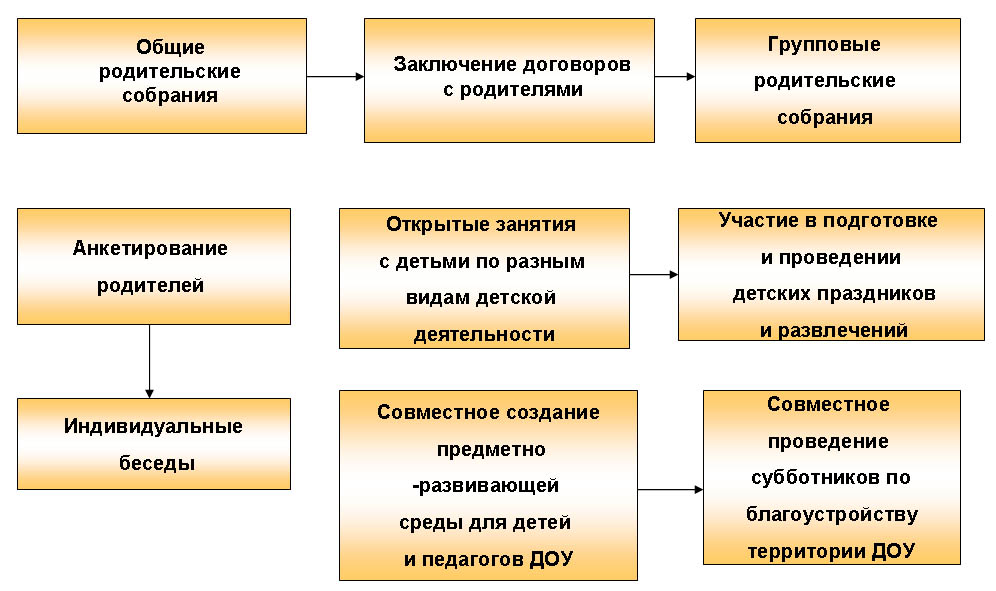               Принятопедагогическим советом             протокол №1             31.08.2023                    Утверждено             приказом заведующего           МБДОУ детский сад №5                      «Звездочка»        __________ Е.А.  Комиссарова Приказ №______ от «31» августа 2023г.Содержание программыСтр.I. Общие положенияII. Целевой раздел программыПояснительная запискаПланируемые результаты реализации программыПедагогическая диагностика достижения планируемых результатовIII. Содержательный раздел программы (обязательная часть и часть, формируемая участниками образовательных отношений)Задачи и содержание образования (обучения и воспитания) по образовательным областямСоциально-коммуникативное развитиеПознавательное развитиеРечевое развитиеХудожественно-эстетическое развитиеФизическое развитиеВариативные формы, способы, методы и средства реализации программыОсобенности образовательной деятельности разных видов и культурных практикСпособы и направления поддержки детской инициативыОсобенности взаимодействия педагогического коллектива с семьями обучающихсяНаправления и задачи коррекционно-развивающей работыФедеральная рабочая программа воспитанияIV. Организационный раздел программы (обязательная часть и часть, формируемая участниками образовательных отношений)Психолого-педагогические условия реализации программыОсобенности организации развивающей предметно-пространственной средыМатериально-техническое обеспечение программы, обеспеченность методическими материалами и средствами обучения и воспитанияПримерный перечень литературных, музыкальных, художественных, анимационных произведений для реализации программыКадровые условия реализации программыПримерный режим и распорядок дня в дошкольных группахФедеральный календарный план воспитательной работыПриложениеОсновные направления работы педагога-психологаОсновные направления работы педагога-психологаОрганизация индивидуальных и групповыхкорректирующих занятий для детей струдностями в развитии, поведении, общенииРазработка и реализация методов испособов коррекции микроклимата вгруппахОрганизация психологического сопровожденияпроцесса адаптации детей при поступлении в ДООРазвитие памяти, мышления,внимания детейДиагностика уровня психического развития детейс последующей организацией коррекционнойработыОрганизация консультативнойпомощи родителям (законнымпредставителям) воспитанниковСодействие организации благоприятного морального климата в коллективе педагогов исотрудниковСодействие организации благоприятного морального климата в коллективе педагогов исотрудниковГруппы нарушенийУсловия безбарьерной средыСпециальные образовательные программы	и методики обученияТехнические и другие средства обучения коллективного и индивидуального пользованияЗадержка психического развития	и интеллектуальные нарушения(УО, ЗПР)Организация пространства для уединения	и отдыха,      четкая организация функциональныхПрограмма коррекционно-педагогической работы с детьми, имеющими умственнуюУчебно–игровые	и дидактические     материалы по	изучаемой	теме     (по развитию           сенсорного восприятия,      предметных представлений, внимания,Задержка психического развития	и интеллектуальные нарушения(УО, ЗПР)зон, спокойные цветовые тона оформления интерьераотсталость (Е.А.Екжанова, Е.А.	Стребелева, 2003)Программа воспитания	и обучения умственно отсталых дошкольников (Л.Б.Баряева, О.П.Гаврилушкина, Н.Д.	Соколова, 2001)Сенсорное воспитание детей с отклонениями	в развитиии (А.А.Катаева, Е.А. Стребелева,2001) Программа ранней педагогической помощи	детям     с отклонениями	в развитии «Маленькие ступеньки»         (М. Питерси,                Р. Трилор) Программа «Подготовка детей к	школе          с задержкой психического развития»         (С.Г. Шевченко)памяти, мышления)-специальный	учебный наглядный материал-специальные методические пособия-мультимедийные, аудио-и	видео	-материалы коллективного                     и индивидуального пользования-информационные технологии-магнитофон-приспособления и пособия для	развития	мелкой	и общей моторикиРечевые нарушения(ОНР, ФФНР, ФНР)Создание специальных пространств, постоянно доступных детям и различающиеся по	своей функции             и атмосфере,      по-разному окрашенные эмоционально; предназначенные для общения и уединения,Программа логопедической работы	по преодолению фонетико-фонематического недоразвития речи у детей. Авторы: Т. Б. Филичева, Г. В. Чиркина; Программа обучения детей с недоразвитием фонетического строя       речи       (в подготовительной- Различные пособия для развития мелкой моторики и ручного праксиса;-	наглядно-иллюстративный материал по      лексическим темам, основным       фонетическим группам,     а      также	для развития фразовой речи, фонематического        слуха; игрушками для развития диафрагмальноречевого дыхания и др.- мультимедийные, аудио-и	видео	-	материалы коллективного                     иречевые уголки.к школе группе) Г. А.Каше,  Т.Б. Филичева; Программа логопедической работы                  по преодолению общего недоразвития речи у    детей     Авторы: Т.Б.       Филичевой, Г.В. Чиркина, Т.В, Туманова«Программа коррекционно-развивающей работы в логопедической группе детского сада для детей с тяжелыми нарушениями речи (общим недоразвитием речи) с 3 до 7 лет». Автор: Н.В. Нищева. индивидуального пользования-аппараты	и	приборы: магнитофон,       компьютер, специальные компьютерные программы, зеркала           ручные	и настенное, песочные часы; -медицинский инструментарий                 и материалы:               наборы логопедических зондов и шпателей,       вата,       бинт, марлевые      и      бумажные салфетки, дезинфицирующий материал;дидактический материал: схемы, различные речевые игры и игры для развития мелкой	моторики, сенсорных      способностей, внимания         и        памяти, мыслительных      операций, наглядно-иллюстративный материал      для      развития речи, игрушки (в том числе звучащие,             образные), муляжи,         конструкторы, счетный материал, альбомы и	другой     материал	для обследования, книги для чтения.РЕБЁНОК - РОДИТЕЛЬВоспитательДиагностикаРисование, лепка, аппликация, художественный ручной труд, конструированиеИгровая деятельность Трудовая деятельность ПрогулкаЗакаливаниеИндивидуально-коррекционная деятельность Взаимодействие с семьейРЕБЁНОК - РОДИТЕЛЬПедагог-психологДиагностикаРазвитие эмоционально-волевой сферыМузыкотерапия,	сказкотерапия,	куклотерапия, изотерапияПесочная терапияИндивидуальная коррекционная работа Игровая деятельностьВзаимодействие с семьейРЕБЁНОК - РОДИТЕЛЬУчитель-логопедДиагностикаФормирование звуковой культуры речиАртикуляционная	гимнастика,	пальчиковая гимнастика с биоэнергопластикой, дыхательная гимнастикаФормирование	лексико-грамматических категорий речиИндивидуальные коррекционные занятия, Взаимодействие с семьейРЕБЁНОК - РОДИТЕЛЬМузыкальный руководительДиагностикаМузыкальные занятияИндивидуальные коррекционные занятия, в т.ч с элементами логоритмикиПраздники, развлеченияСамостоятельная музыкальная деятельность Взаимодействие с семьейРЕБЁНОК - РОДИТЕЛЬИнструктор по физической культуреДиагностикаУтренняя гимнастика Физкультурные занятия Праздники, досугиИндивидуальная коррекционная работа Самостоятельная деятельностьВзаимодействие с семьейРЕБЁНОК - РОДИТЕЛЬСтаршая медсестра, врачОтслеживает анамнеза ребенка;Дает родителям направление на консультацию и лечение у медицинских специалистовНаправление воспитанияЦенностиЦелевые ориентирыПатриотическоеРодина, природаПроявляющий привязанность к близким людям, бережное отношение к живомуДуховно нравственноеЖизнь, милосердие, доброСпособный понять и принять, что такое "хорошо" и "плохо".Проявляющий сочувствие, доброту.СоциальноеЧеловек, семья, дружба, сотрудничествоИспытывающий чувство удовольствия в случае одобрения и чувство огорчения в случае неодобрения со стороны взрослых.Проявляющий интерес к другим детям и способный бесконфликтно играть рядом с ними.Проявляющий позицию "Я сам!". Способный к самостоятельным (свободным) активным действиям в общении.ПознавательноеПознаниеПроявляющий интерес к окружающему миру. Любознательный, активный в поведении и деятельности.Физическое и оздоровительноеЗдоровье, жизньПонимающий ценность жизни и здоровья, владеющий основными способами укрепления здоровья - физическая культура, закаливание, утренняя гимнастика, личная гигиена, безопасное поведение и другое; стремящийся к сбережению и укреплению собственного здоровья и здоровья окружающих.Проявляющий интерес к физическим упражнениям и подвижным играм, стремление к личной и командной победе, нравственные и волевые качества.ТрудовоеТрудПоддерживающий элементарный порядок в окружающей обстановке.Стремящийся помогать старшим в доступных трудовых действиях. Стремящийся к результативности, самостоятельности, ответственности в самообслуживании, в быту, в игровой и других видах деятельности (конструирование, лепка, художественный труд, детский дизайн и другое).ЭстетическоеКультура и красотаПроявляющий эмоциональную отзывчивость на красоту в окружающем мире и искусстве. Способный к творческой деятельности (изобразительной, декоративно-оформительской, музыкальной, словесноречевой, театрализованной и другое).Направления воспитанияЦенностиЦелевые ориентирыПатриотическоеРодина, природаЛюбящий свою малую родину и имеющий представление о своей стране - России, испытывающий чувство привязанности к родному дому, семье, близким людям.Духовно нравственноеЖизнь, милосердие, доброРазличающий основные проявления добра и зла, принимающий и уважающий традиционные ценности, ценности семьи и общества, правдивый, искренний, способный к сочувствию и заботе, к нравственному поступку.Способный не оставаться равнодушным к чужому горю, проявлять заботу; Самостоятельно различающий основные отрицательные и положительные человеческие качества, иногда прибегая к помощи взрослого в ситуациях морального выбора.СоциальноеЧеловек, семья, дружба, сотрудничествоПроявляющий ответственность за свои действия и поведение; принимающий и уважающий различия между людьми.Владеющий основами речевой культуры.Дружелюбный и доброжелательный, умеющий слушать и слышать собеседника, способный взаимодействовать со взрослыми и сверстниками на основе общих интересов и дел.ПознавательноеПознаниеЛюбознательный, наблюдательный, испытывающий потребность в самовыражении, в том числе творческом.Проявляющий активность, самостоятельность, инициативу в познавательной, игровой, коммуникативной и продуктивных видах деятельности и в самообслуживании.Обладающий первичной картиной мира на основе традиционных ценностей.Физическое и оздоровительноеЗдоровье, жизньПонимающий ценность жизни, владеющий основными способами укрепления здоровья - занятия физической культурой, закаливание, утренняя гимнастика, соблюдение личной гигиены и безопасного поведения и другое; стремящийся к сбережению и укреплению собственного здоровья и здоровья окружающих.Проявляющий интерес к физическим упражнениям и подвижным играм, стремление к личной и командной победе, нравственные и волевые качества.Демонстрирующий потребность в двигательной деятельности.Имеющий представление о некоторых видах спорта и активного отдыха.ТрудовоеТрудПонимающий ценность труда в семье и в обществе на основе уважения к людям труда, результатам их деятельности.Проявляющий трудолюбие при выполнении поручений и в самостоятельной деятельности.ЭстетическоеКультура и красотаСпособный воспринимать и чувствовать прекрасное в быту, природе, поступках, искусстве.Стремящийся к отображению прекрасного в продуктивных видах деятельности.№ п/п Образовательная область Направление воспитания 1 Социально-коммуникативное развитие Патриотическое, духовно-нравственное, социальное, трудовое 2 Познавательное развитие Познавательное, патриотическое 3 Речевое развитие Социальное, эстетическое 4 Художественно-эстетическое  развитие Эстетическое 5 Физическое развитие Физическое, оздоровительное № п/пНаименованиеНаправление сотрудничестваавааваРезультаты сотрудничествавава1Центр помощи детям г. ЯрославльОрганизация психолого-педагогического сопровождения детей с ограниченными возможностями здоровьяРеализация инклюзивногообразования, повышение педагогической компетентностиродителей в воспитании, развитии и обучении       детей дошкольного возраста с ОВЗреализация проектов «Служба помощи родителям», «Служба ранней помощи»1Центр помощи детям г. ЯрославльИндивидуальное консультированиепо запросам родителей,Реализация инклюзивногообразования, повышение педагогической компетентностиродителей в воспитании, развитии и обучении       детей дошкольного возраста с ОВЗреализация проектов «Служба помощи родителям», «Служба ранней помощи»1Центр помощи детям г. ЯрославльПроведение тренингов, родительских собранийРеализация инклюзивногообразования, повышение педагогической компетентностиродителей в воспитании, развитии и обучении       детей дошкольного возраста с ОВЗреализация проектов «Служба помощи родителям», «Служба ранней помощи»2ГБУЗ ЯО Некрасовская ЦРБ, поликлиника р.п. Бурмакино ДОО муниципального районаКонтроль за проведение оздоровительной работы в ДООПрививки проводятся согласно плану поликлиники2ГБУЗ ЯО Некрасовская ЦРБ, поликлиника р.п. Бурмакино ДОО муниципального районаСотрудничество с врачом поликлиникиПрофосмотры специалистов.2ГБУЗ ЯО Некрасовская ЦРБ, поликлиника р.п. Бурмакино ДОО муниципального районаПрофосмотры специалистами поликлиники2ГБУЗ ЯО Некрасовская ЦРБ, поликлиника р.п. Бурмакино ДОО муниципального районаИндивидуальные и тематические консультации 2ГБУЗ ЯО Некрасовская ЦРБ, поликлиника р.п. Бурмакино ДОО муниципального районаПовышение квалификации кадров:Семинары-практикумы, консультации, обмен опытом. Просмотры открытых мероприятийРазвитие социальной компетенции воспитанников, повышение профессиональной компетентности педагогов ДОО 4Управление образования НМРНормативные документыАнализ деятельности, методическая помощь, аттестацияпедагогов5МОУ Бурмакинская СОШ №1 Подготовка детей к школьному обучению. комплектование начальных классов;совместные семинары, педсоветы, открытые уроки; экскурсии детей в школы. Совместные спортивные мероприятияУлучшение качества работыпо преемственности междушколой и детским садом6Поселковая библиотекаОрганизация экскурсий для детей;Ознакомление ребенка с художественной6Поселковая библиотекаСовместные проектыОбмен фондом передвижной библиотеки.литературойРазвитие социальной компетентности воспитанников, художественно-эстетическое и краеведческое развитие, знакомство с творческими людьми поселка, патриотическое воспитание7Детская  музыкальная школа Музыкально-просветительское развитие детей:концерты учеников школы искусств;обучение воспитанников д/сада в школеХудожественно-эстетическое развитие ребенка8Дом культурыСовместные мероприятия, праздники, конкурсыТворческое развитие9Центр Дополнительного образования «Созвездие» Проведение конкурсов среди детей дошкольного возраста; организация дополнительного  образования детей Творческое и познавательное развитие10 Музей в/чПознавательное развитие, ознакомление с историей родного поселка; Экскурсии;Дети знают историю поселка, гордятся малой родиной11ПДН, отдел опекиРабота с асоциальными семьями, опекаемымиБолее полное оказание психологической помощи детямв асоциальных семьях и родителям, испытывающих трудности в воспитании ребенка12Отдел ГИБДДИнформационно-просветительская работа; Совместные мероприятияРодители и дети знают правила ПДД13Пожарная частьИнформационно-просветительская работа;Основы пожарной безопасности14.ИРО г. ЯрославльПовышение профессиональной компетентности педагогов, трансляция и изучение передового опыта, повышение квалификацииПовышение профессиональной компетентности№ п/пУсловияСодержание1Выполнение требований	к зданию и участку образовательного учреждения в соответствии с санитарно-эпидемиологически ми правилами и нормативами.Здание, помещения и участки образовательного учреждения соответствует санитарно-эпидемиологическим правилам и нормам.Здание двухэтажное, имеет 6 групповых ячеек, кабинеты для образовательной деятельности с детьми:  кабинет учителя-логопеда,  сенсорная комната педагога -психолога, физкультурный и музыкальный зал,  методический кабинет.Кабинеты	и	группы	изолированы,	имеется	пищеблок, продуктовая	кладовая, прачечная,      кабинеты       для администрации (заведующего,    заведующего хозяйством),     Групповые помещения имеют спальню, игровую, моечную, раздевалку, туалетные и умывальные комнаты, которые оборудованы необходимым сантехническим оборудованием. Каждая группа имеет прогулочный участок на территории детского сада. На участках групп установлено игровое и спортивное оборудование, песочницы.Спортивная площадка.Территория детского сада озеленена насаждениями по всему периметру. На территории учреждения имеютсяразличные виды деревьев и кустарников, газоны, клумбы и цветники.2Выполнение требований к водоснабжению и канализации, отоплению и вентиляции здания образовательного учреждения в соответствии с санитарно-эпидемиологически ми правилами и нормативами.Водоснабжение, канализация, отопление и вентиляция здания образовательного	учреждения	соответствуют	санитарно-эпидемиологическим правилам и нормам. Здание детского сада оборудовано системами централизованного холодного и горячего водоснабжения, канализацией.В ДОО ведется журнал устранения неисправностей по техническому	обслуживанию	и	текущему	ремонту инженерного и технического оборудования, в котором фиксируются сигналы о неисправностях и делаются отметки об их устранении.Все работы по техническому обслуживанию и текущему ремонту выполняются в соответствии	с утвержденной проектно-сметной документацией.3Выполнение требований	к набору иплощадям образовательных помещений,	ихПлощади	образовательных	помещений,	их	отделка	и оборудование соответствуют техническим регламентам о требованиях	пожарной       безопасности       и       санитарно-эпидемиологическим	правилам	и	нормам.      Площади помещений дошкольного учреждениязарегистрированы в техническом паспорте 2548,3кв.м.отделкеи оборудованию в соответствии с санитарно-эпидемиологически миправилами и нормативами.Стены групповых ячеек и помещений для занятий с детьми соответствуют	требованиям СП и СанПиН. Все строительные и отделочные материалы безвредны для здоровья детей, имеются сертификаты качества на все отделочные материалы.4Выполнение требований к искусственному и естественному освещению помещений территории детскогосада	для образованиядетей	в соответствии с санитарно-эпидемиологически миправилами	и нормамиУровень искусственного и естественного освещения в помещениях образовательного учреждения соответствует санитарно-эпидемиологическим правилам и нормам.  Регулярно меняются	светильники.	На территории	 и здании установлены светильники  для освещения территории детского сада.5Выполнение требований к санитарному состоянию и содержанию помещений в соответствии с санитарно-эпидемиологически миправилами и нормативами.Санитарное состояние и содержание групповых ячеек и помещений	ДОО	соответствует	санитарно-эпидемиологическим правилам и нормам.Уборка всех помещений проводится ежедневно 2 раза влажным способом. 1 раз в неделю проводится генеральная уборка	с	применением	дезинфицирующих	средств.	В музыкальном и физкультурном залах уборка проводится ежедневно.В ДОО регулярно проводятся инструктажи с младшими воспитателями, воспитателями и сотрудниками пищеблока по режиму.6Выполнение требований пожарной безопасности в соответствии с правилами пожарной безопасности.В ДОО установлена автоматическая пожарная сигнализация. Во всех помещениях, имеющих электроприборы, установлены огнетушители, которые заправляются 1 раз в год.Ежеквартально с сотрудниками и детьми проводится учебная тренировка по пожарной эвакуации (по плану эвакуации).По утвержденному плану в ДОО с сотрудниками проводится учеба по ТБ и ПБ 1 раз в три года.Здание оборудовано запасными пожарными выходами: на первом этаже 1, на втором этаже 4.7Выполнение требований охраны жизни и здоровья воспитанников и работников образовательногоучреждения; наличие необходимого оснащения помещений для питаниявоспитанников, хранения и приготовления пищи; организации качественного горячего питания воспитанников.Для охраны жизни и здоровья детей в учреждении созданы безопасные условия, состояние и содержание территории, здания и помещений в ДОО	соответствует санитарным и гигиеническим нормам (СП и СанПиН).Территория и участки находятся в удовлетворительном состоянии. Мусор и отходы  вывозятся 2 раза в неделю с площадки для мусорных контейнеров. С сотрудниками ДОО 2 раза в год проводится инструктаж по охране труда ТБ, ПБ.В каждой групповой ячейке имеется обеденная зона, оснащенная кухонной посудой (кастрюли разного литража, вилки, ложки, фарфоровая посуда). Пищеблок оборудован кухонным оборудованием (эл. мясорубки,  протирочно-резательные 	машины,	эл.	плита,	жарочный	шкаф, холодильное      оборудование      для	хранения	 продукции различных видов. В ДОО полноценное трехразовое питание, второй завтрак: дети принимают  фрукты, соки.Старшая медсестра ежедневно составляет меню, проверяет технологию приготовления пищи в соответствии с санитарно-эпидемиологическими	правилами,	контролирует	норму выдачи готовой продукции, витаминизацию третьих блюд. На пищеблоке имеется полный ассортимент промаркированного кухонного инвентаря и производственных столов.8Выполнение требований к укреплению физического и психического здоровья.Создание	условий длямедицинского обслуживанияВ	учреждении	функционирует	физкультурный	зал, оборудованный спортивным инвентарем: маты, шведские лестницы, гимнастические скамейки, батуты, тренажеры и другой мелкий инвентарь в соответствии с возрастными особенностями и требованиями СП и  СанПиН, охраны здоровья воспитанников и их безопасности.На территории оборудована спортивная площадка, беговая дорожка, дорожка "Здоровья".В ДОО имеется медицинский блок: (медицинский кабинет, изолятор, процедурный кабинет, туалетная комната). Медицинский блок оснащен необходимым оборудованием: холодильник, водонагреватель, кушетки, шкафы для хранения медицинских препаратов, контейнеры	разного объема,	столы	процедурные, бактерицидные облучатели, мебель и различный мелкий инвентарь. Медицинский блок соответствует всем санитарно-эпидемиологическим правилам и нормам.9Выполнение требований архитектурной доступности.Дошкольное	учреждение	расположено	во	дворах многоэтажных домов. На территорию детского сада имеется два входа, один из которых предназначен для въезда специализированных машин. К входу на территорию ведет асфальтированная пешеходная дорожка, территория вокруг здания асфальтирована, имеется тротуарные дорожки к прогулочным участкам. Здание детского сада имеет 8 входов/выходов с высоким крыльцом, два крыльца с козырьком один из которых над главным входом. Вход на территорию и в здание детского сада доступен для детей с    ограниченными	возможностями здоровья и детей-инвалидов.10Выполнение требований антитеррористичес койбезопасности.Территория дошкольного учреждения имеет металлическое ограждение и недоступна для несанкционированного входа. Установлено видеонаблюдение с 4-х камер. ПомещениеВид деятельности, процессУчастникиМузыкально-физкультурный залОбразовательная область "Художественно-эстетическое развитие", утренняя гимнастика Музыкальный руководитель,  воспитатели, дети всех возрастных группМузыкально-физкультурный залПраздники, развлечения, концерты, театрыМузыкальный руководитель, воспитатели, родители, дети всех возрастных групп, театральные коллективы города и регионаМузыкально-физкультурный залОрганизация дополнительных образовательных услуг (кружки)Музыкальный руководитель, воспитатели, дети дошкольного возрастаМузыкально-физкультурный залТеатральная деятельность Музыкальный руководитель, воспитатели, дети всех возрастных групп, родители, гости (школьный  театральный кружок, выездные театры и др.)Музыкально-физкультурный залУтренняя гимнастикаИнструктор по физической культуре, воспитатели, дети всех возрастных группМузыкально-физкультурный залОбразовательная область "Физическое развитие"Инструктор по физической культуре, воспитатели, дети всех возрастных группМузыкально-физкультурный залСпортивные праздники, развлечения, досугиИнструктор по физической культуре, воспитатели, дети всех возрастных групп, родителиМузыкально-физкультурный залОрганизация дополнительных образовательных услуг (кружки)Инструктор по физической культуре,  дети дошкольных группРодительские собрания и прочие мероприятия для родителейПедагоги ДОО, родители, детииГрупповая комнатаСенсорное развитиеРазвитие речиПознавательное развитиеОзнакомление с художественной литературой и художественно – прикладным творчествомРазвитие элементарных математических представленийОбучение грамотеРазвитие элементарных историко – географических представленийСюжетно – ролевые игрыСамообслуживаниеТрудовая деятельностьСамостоятельная творческая деятельностьОзнакомление с природой, труд в природеИгровая деятельностьДети, педагогиСпальняДневной сонГимнастика после снаДети, воспитатели, мл. воспитательРаздевальная комнатаИнформационно – просветительская работа с родителямиСамообслуживаниеДети, родители, воспитателиМедицинский блок( медицинский кабинет, процедурный кабинет. изолятор)Осуществление медицинской помощиПрофилактические мероприятия.Медицинский мониторинг (антропорметрия и т.п.)Медицинские работникиМетодический кабинетОсуществление методической помощи педагогамОрганизация консультаций, семинаров, педагогических советовКоррекционн-развивающая и консультативная работа психологаПедагоги ДООПсихолог ДОО, дети, родителиЛогопедический кабинетКоррекционно-развивающая работаКонсультативная работаУчитель-логопедДети, родителиСенсорная комнатаСенсорное развитиеКоррекционно- развивающая работаВоспитателиПсихологУчитель-логопедДетиКоридоры ДОО (Информационно-методические стенды для педагогов и родителей, мини-музей «Русская изба», уголки  «Волшебные домики», интерактивная стена «Уголок безопасности», «Школа дорожных наук», «Вернисаж» - выставки детских работ, нравственно-патриотическая экспозиция «Россия – родина моя», «Этих дней не смолкнет слава»)Познавательное развитиеСоциально-коммуникативное развитиеХудожественно-эстетическоеРечевое развитиеИнформационно-просветительская работаДети, педагоги, родителиКабинет заведующегоИндивидуальные консультации, беседы с педагогическим, медицинским, обслуживающим персоналом и родителямиЗаведующая, сотрудники, родители, общественностьТерритория ДООПрогулки, игровая деятельность, физкультура, досуги, праздники, самостоятельная двигательная активность:Педагоги, дети, родителиВид помещения, функциональное использованиеоснащениеГрупповая комнатаСенсорное развитиеРазвитие речиОзнакомление с окружающим миромОзнакомление с художественной литературой и художественно – прикладным творчествомРазвитие элементарных математических представленийОбучение грамотеРазвитие элементарных историко – географических представленийДидактические игры на развитие психических функций – мышления, внимания, памяти, воображенияДидактические материалы по сенсорике, математике, развитию речи, обучению грамотеГлобус «вода – суша», глобус «материки»Географический глобусГеографическая карта мираКарта России, карта МосквыГлобус звездного небаМуляжи овощей и фруктовКалендарь погодыПлакаты и наборы дидактических наглядных материалов с изображением животных, птиц, насекомых, обитателей морей, рептилийМагнитофон, аудиозаписиДетская мебель для практической деятельностиГрупповые комнатыСюжетно – ролевые игрыСамообслуживаниеТрудовая деятельностьСамостоятельная творческая деятельностьОзнакомление с природой, труд в природеИгровая деятельностьДетская мебель для практической деятельностиКнижный уголокУголок для изобразительной детской деятельностиИгровая мебель. Атрибуты для сюжетно – ролевых игр: «Семья», «Магазин», «Парикмахерская», «Больница», «Школа», «Библиотека»Природный уголокКонструкторы различных видовГоловоломки, мозаики, пазлы, настольные игры, лото.Развивающие игры по математике, логикеРазличные виды театровФизкультурное оборудование для гимнастики после сна: ребристая дорожка, массажные коврики и мячи, резиновые кольца и кубикиСпальное помещениеДневной сонГимнастика после снаСпальная мебельфизкультурное оборудованиеРаздевальная комнатаИнформационно – просветительская работа с родителямиИнформационный уголокВыставки детского творчестваНаглядно – информационный материалМетодический кабинетОсуществление методической помощи педагогамОрганизация консультаций, семинаров, педагогических советовБиблиотека педагогической и методической литературыБиблиотека периодических изданийПособия для занятийОпыт работы педагоговМатериалы консультаций, семинаров, семинаров – практикумовДемонстрационный, раздаточный материал для занятий с детьмиИллюстративный материалИзделия народных промыслов: Дымково, Городец, Гжель, Хохлома, Жостово, матрешки, богородские игрушкиСкульптуры малых форм (глина, дерево)Игрушки, муляжиМузыкальный зал, кабинет музыкального руководителяЗанятия по музыкальному воспитаниюИндивидуальные занятияТематические досугиРазвлеченияТеатральные представленияПраздники и утренникиЗанятия по хореографииЗанятия по ритмикеРодительские собрания и прочие мероприятия для родителейБиблиотека методической литературы, сборники нотШкаф для используемых пособий, игрушек, атрибутов и прочего материалаМузыкальный центрПианиноРазнообразные музыкальные инструменты для детейПодборка аудио кассет с музыкальными произведениямиРазличные виды театровШирма для кукольного театраДетские взрослые костюмыДетские и хохломские стульяФизкультурный залФизкультурные занятияСпортивные досугиРазвлечения, праздникиКонсультативная работа с родителями и воспитателямиСпортивное оборудование для прыжков, метания, лазаниямагнитофонНаименование должности(в соответствии соштатным расписанием ДОО)Функционал, связанныйс организацией и реализацией воспитательного процессаЗаведующий детским садомуправляет воспитательной деятельностью на уровне ДОО;создает условия, позволяющие педагогическому коллективу реализовать воспитательную деятельность;проводит анализ итогов воспитательной деятельности в ДОО за учебный год;планирует воспитательную деятельностьСтарший воспитательорганизация воспитательной деятельности в ДОО;разработка необходимых для организации воспитательной деятельности в ДОО нормативных документов (положений, инструкций, проектов и программ воспитательной работы и др.);планирование работы в организации воспитательной деятельности;организация практической работы в ДОО в соответствии с календарным планом воспитательной работы;проведение мониторинга состояния воспитательнойдеятельности в ДОО совместно с Педагогическим советом;организация повышения квалификации и профессиональной переподготовки педагогов;– проведение анализа и контроля воспитательной деятельности;распространение передового опыта других образовательных организаций;участие воспитанников в конкурсах, олимпиадах, викторинахразличного уровня;организационно-методическое сопровождение воспитательной деятельности педагогических инициатив;развитие сотрудничества с социальными партнерами;стимулирование активной воспитательной деятельности педагогов ДОО.Воспитательосуществляет деятельность по воспитанию детей;-содействует созданию благоприятных условий для индивидуального развития и нравственного формирования личности воспитанников, вносит необходимые коррективы в систему их воспитания;-осуществляет изучение личности воспитанников, их склонностей, интересов, содействует росту их познавательной мотивации и становлению их учебной самостоятельности,формированию компетентностей;формирует у дошкольников активную гражданскую позицию, сохранение и приумножение нравственных, культурных и научных ценностей в условиях современной жизни, сохранение традиций ДОО;организует работу по формированию общей культуры будущего школьника;внедряет в практику воспитательной деятельности научные достижения, новые технологии образовательного процесса;–организует участие обучающихся в мероприятиях районного, муниципального, регионального и всероссийского уровней в рамках воспитательной деятельности.Инструктор пофизической культуреобеспечивает занятие воспитанников физической культурой;внедрение здорового образа жизни;организация участия воспитанников в мероприятиях районного, муниципального, регионального и всероссийского уровней в рамках воспитательной деятельности.организует и проводит физкультурно – спортивные праздники, соревнования и другие мероприятияоздоровительного характера;обеспечивает охрану жизни и здоровья воспитанников во время образовательного процесса.Учитель - логопедобеспечивает коррекционно – развивающую работу с воспитанниками ДОО;консультирует педагогический состав и родителей по применению специальных методов и приемов оказания помощи детям с ОВЗ.способствует формированию общей культуры личности, социализации воспитанников;изучает индивидуальные особенности, способности, интересы и склонности детей с целью создания условий для обеспечения их развития в соответствии с возрастной нормой, роста их познавательной мотивации, формированиякомпетентностей, используя разнообразные формы, приемы, методы и средства обучения, современные образовательные технологии, включая информационные, а так же цифровыеПоказатель Возраст Норматив Требования к организации образовательного процесса Требования к организации образовательного процесса Требования к организации образовательного процесса Начало занятий не ранее все возрасты 8.00 Окончание занятий, не позднее все возрасты 17.00 Продолжительность занятия для детей дошкольного возраста, не более от 1,5 до 3 лет от 3 до 4 лет 10 минут 15 минут от 4 до 5 лет 20 минут от 5 до 6 лет 25 минут от 6 до 7 лет 30 минут Продолжительность дневной суммарной образовательной нагрузки для детей дошкольного возраста, не более от 1,5 до 3 лет от 3 до 4 лет от 4 до 5 лет 20 минут 30 минут 40 минут от 5 до 6 лет 50 минут или 75 минут при организации  1 занятия после дневного сна от 6 до 7 лет 90 минут Продолжительность перерывов между занятиями, не менее все возрасты 10 минут Перерыв во время занятий для гимнастики, не менее все возрасты 2-х минут Показатели организации режима дня Показатели организации режима дня Показатели организации режима дня Продолжительность ночного сна не менее 1-3 года 12 часов 4-7 лет 11 часов Продолжительность дневного сна, не 1-3 года 3 часа менее 4-7 лет 2,5 часа Продолжительность прогулок, не менее для детей до 7 лет 3 часа в день Суммарный объем двигательной активности, не менее все возрасты 1 час в день Утренний подъем, не ранее все возрасты 7 ч 00 минут Утренняя зарядка, продолжительность, не менее до 7 лет 10 минут Вид организации Продолжительность, либо время нахождения ребёнка  в организации Количество обязательных приемов пищи ДООПродолжительность, либо время нахождения ребёнка  в организации Количество обязательных приемов пищи ДОО10,5-12 часов завтрак, второй завтрак, обед, уплотненный полдник   ДООкруглосуточно завтрак, второй завтрак, обед, уплотнённый полдник, ужин  